Состав работыСодержаниеПеречень таблиц	5Перечень рисунков	6Перечень обозначений	7ВВЕДЕНИЕ	8ОБЩАЯ ЧАСТЬ	81.	РАЗДЕЛ 1. ПОКАЗАТЕЛИ ПЕРСПЕКТИВНОГО СПРОСА НА ТЕПЛОВУЮ ЭНЕРГИЮ (МОЩНОСТЬ) И ТЕПЛОНОСИТЕЛЬ В УСТАНОВЛЕННЫХ ГРАНИЦАХ ТЕРРИТОРИИ ПОСЕЛЕНИЯ	91.1.	Площадь  строительных  фондов  и  приросты  площади строительных  фондов  по  расчетным  элементам территориального деления с разделением объектов строительства на многоквартирные дома, жилые дома, общественные здания и производственные здания промышленных предприятий по этапам - на каждый год первого 5-летнего периода и на последующие 5-летние периоды	91.2.	Объемы  потребления  тепловой  энергии  (мощности), теплоносителя и приросты потребления тепловой энергии (мощности), теплоносителя с разделением по видам теплопотребления в каждом расчетном элементе территориального деления на каждом этапе	101.3.	Потребление тепловой энергии (мощности) и теплоносителя объектами, расположенными в производственных зонах, с учетом возможных изменений производственных зон и их перепрофилирования и приросты потребления тепловой энергии (мощности), теплоносителя производственными объектами с разделением по видам теплопотребления и по видам теплоносителя на каждом этапе	132.	РАЗДЕЛ 2. ПЕРСПЕКТИВНЫЕ БАЛАНСЫ РАСПОЛАГАЕМОЙ ТЕПЛОВОЙ МОЩНОСТИ ИСТОЧНИКОВ ТЕПЛОВОЙ ЭНЕРГИИ И ТЕПЛОВОЙ НАГРУЗКИ ПОТРЕБИТЕЛЕЙ	132.1.	Радиус эффективного теплоснабжения	132.2.	Описание существующих и перспективных зон действия систем теплоснабжения и источников тепловой энергии	132.3.	Описание существующих и перспективных зон действия индивидуальных источников тепловой энергии	132.4.	Перспективные балансы тепловой мощности и тепловой нагрузки в перспективных зонах действия источников тепловой энергии, в том числе работающих на единую тепловую сеть, на каждом этапе	153.	РАЗДЕЛ 3. ПЕРСПЕКТИВНЫЕ БАЛАНСЫ ТЕПЛОНОСИТЕЛЯ	164.	РАЗДЕЛ 4. ПРЕДЛОЖЕНИЯ ПО НОВОМУ СТРОИТЕЛЬСТВУ, РЕКОНСТРУКЦИИ И ТЕХНИЧЕСКОМУ ПЕРЕВООРУЖЕНИЮ ИСТОЧНИКОВ ТЕПЛОВОЙ ЭНЕРГИИ	164.1.	Предложения по новому строительству источников тепловой энергии, обеспечивающие приросты перспективной тепловой нагрузки на вновь осваиваемых территориях поселения, для которых отсутствует возможность или целесообразность передачи тепловой энергии от существующих или реконструируемых источников тепловой энергии передачи тепла	164.2.	Предложения по реконструкции источников тепловой энергии, обеспечивающих перспективную тепловую нагрузку в существующих и расширяемых зонах действия источников тепловой энергии	164.3.	Предложения по техническому перевооружению источников тепловой энергии с целью повышения эффективности работы систем теплоснабжения	164.4.	Предложения по выводу в резерв и (или) выводу из эксплуатации котельных при передаче тепловых нагрузок на другие источники тепловой энергии	174.5.	Графики совместной работы источников тепловой энергии, функционирующих в режиме комбинированной выработки электрической и тепловой энергии и котельных, меры по выводу из эксплуатации, консервации и демонтажу избыточных источников тепловой энергии, а также источников тепловой энергии, выработавших нормативный срок службы, в случае, если продление срока службы технически невозможно или экономически нецелесообразно	174.6.	Меры по переоборудованию котельных в источники комбинированной выработки электрической и тепловой энергии для каждого этапа	174.7.	Меры по переводу котельных, размещенных в существующих и расширяемых зонах действия источников комбинированной выработки тепловой и электрической энергии, в пиковый режим работы для каждого этапа, в том числе график перевода	174.8.	Решения о загрузке источников тепловой энергии, распределении (перераспределении) тепловой нагрузки потребителей тепловой энергии в каждой зоне действия системы теплоснабжения между источниками тепловой энергии (мощности) и теплоносителя, поставляющими тепловую энергию в данной систем теплоснабжения на каждом этапе планируемого периода	174.9.	Оптимальный температурный график отпуска тепловой энергии для каждого источника тепловой энергии или группы источников в системе теплоснабжения, работающей на общую тепловую сеть, устанавливаемый для каждого этапа, и оценка затрат при необходимости его изменения	174.10.	Предложения по перспективной установленной тепловой мощности каждого источника тепловой энергии с учетом аварийного и перспективного резерва тепловой мощности с предложениями по утверждению срока ввода в эксплуатацию новых мощностей	175.	РАЗДЕЛ 5. ПРЕДЛОЖЕНИЯ ПО СТРОИТЕЛЬСТВУ И РЕКОНСТРУКЦИИ ТЕПЛОВЫХ СЕТЕЙ И СООРУЖЕНИЙ НА НИХ	175.1.	Предложения по строительству и реконструкции тепловых сетей, обеспечивающих перераспределение тепловой нагрузки из зон с дефицитом располагаемой тепловой мощности источников тепловой энергии в зоны с резервом располагаемой тепловой мощности источников тепловой энергии (использование существующих резервов)	175.2.	Предложения по строительству и реконструкции тепловых сетей для обеспечения перспективных приростов тепловой нагрузки в осваиваемых районах поселения, под жилищную, комплексную или производственную застройку	175.3.	Предложения по строительству и реконструкции тепловых сетей в целях обеспечения условий, при наличии которых существует возможность поставок тепловой энергии потребителям от различных источников тепловой энергии при сохранении надежности теплоснабжения	175.4.	Предложения по строительству или реконструкции тепловых сетей для повышения эффективности функционирования системы теплоснабжения, в том числе за счет перевода котельных в пиковый режим работы или ликвидации котельных	175.5.	Предложения по строительству и реконструкции тепловых сетей для обеспечения нормативной надежности и безопасности теплоснабжения	176.	РАЗДЕЛ 6. ПЕРСПЕКТИВНЫЕ ТОПЛИВНЫЕ БАЛАНСЫ	177.	РАЗДЕЛ 7. ИНВЕСТИЦИИ В СТРОИТЕЛЬСТВО, РЕКОНСТРУКЦИЮ И ТЕХНИЧЕСКОЕ ПЕРЕВООРУЖЕНИЕ	197.1.	Предложения по величине необходимых инвестиций в строительство, реконструкцию и техническое перевооружение источников тепловой энергии, тепловых сетей, насосных станций и тепловых пунктов на каждом этапе;	197.2.	Предложения по величине инвестиций в строительство, реконструкцию и техническое перевооружение в связи с изменениями температурного графика и гидравлического режима работы системы теплоснабжения.	218.	РАЗДЕЛ 8. РЕШЕНИЕ ОБ ОПРЕДЕЛЕНИИ ЕДИНОЙ ТЕПЛОСНАБЖАЮЩЕЙ ОРГАНИЗАЦИИ (ОРГАНИЗАЦИЙ)	219.	РАЗДЕЛ 9. РЕШЕНИЯ О РАСПРЕДЕЛЕНИИ ТЕПЛОВОЙ НАГРУЗКИ МЕЖДУ ИСТОЧНИКАМИ ТЕПЛОВОЙ ЭНЕРГИИ	2110.	РАЗДЕЛ 10. РЕШЕНИЕ ПО БЕСХОЗНЫМ ТЕПЛОВЫМ СЕТЯМ	211.	СУШЕСТВУЮЩЕЕ СОСТОЯНИЕ В СФЕРЕ ПРОИЗВОДСТВА, ПЕРЕДАЧИ И ПОТРЕБЛЕНИЯ ТЕПЛОВОЙ ЭНЕРГИИ ДЛЯ ЦЕЛЕЙ ТЕПЛОСНАБЖЕНИЯ	211.1.	Функциональная структура теплоснабжения	211.1.1.	Общие сведения	211.1.2.	Структура основного оборудования. Срок ввода в эксплуатацию теплофикационного оборудования.	221.1.3.	Параметры установленной тепловой мощности котельного оборудования. Ограничения тепловой мощности и параметры располагаемой мощности	221.1.4.	Объем потребления тепловой энергии (мощности) и теплоносителя на собственные и хозяйственные нужды и параметры тепловой мощности нетто	221.1.5.	Способ регулирования отпуска тепловой энергии от источников тепловой энергии с обоснованием выбора графика изменения температур теплоносителя	221.1.6.	Способы учета тепла, отпущенного в тепловые сети	221.1.7.	Предписания надзорных органов по запрещению дальнейшей эксплуатации источников тепловой энергии	221.2.	Тепловые сети системы теплоснабжения	221.2.1.	Структура тепловых сетей	221.2.2.	Параметры тепловых сетей, включая год начала эксплуатации, тип изоляции, тип компенсирующих устройств, тип прокладки	231.2.3.	Описание типов и количества секционирующей и регулирующей арматуры на тепловых сетях	231.2.4.	Описание типов и строительных особенностей тепловых камер и павильонов	231.2.5.	Описание графиков регулирования отпуска тепла в тепловые сети с анализом их обоснованности	231.2.6.	Фактические температурные режимы отпуска тепла в тепловые сети и их соответствие утвержденным графикам регулирования отпуска тепла в тепловые сети	241.2.7.	Гидравлические режимы тепловых сетей	241.2.8.	Нормативы технологических потерь при передаче тепловой энергии (мощности), теплоносителя, включаемых в расчет отпущенных тепловой энергии (мощности) и теплоносителя	241.2.9.	Предписания надзорных органов по запрещению дальнейшей эксплуатации участков тепловой сети и результаты их исполнения	241.2.10.	Типы присоединений теплопотребляющих установок потребителей к тепловым сетям	241.2.11.	Сведения о наличии коммерческого приборного учета тепловой энергии, отпущенной из тепловых сетей потребителям, и анализ планов по установке приборов учета тепловой энергии и теплоносителя	241.2.12.	Анализ работы диспетчерских служб теплоснабжающих (теплосетевых) организаций и используемых средств автоматизации, телемеханизации и связи	241.2.13.	Уровень автоматизации и обслуживания центральных тепловых пунктов, насосных станций	241.2.14.	Сведения о наличии защиты тепловых сетей от превышения давления	241.2.15.	Перечень выявленных бесхозяйных тепловых сетей и обоснование выбора организации, уполномоченной на их эксплуатацию	241.3.	Зона действия источников теплоснабжения	241.4.	Тепловые нагрузки потребителей тепловой энергии, групп потребителей тепловой энергии в зонах действия источников тепловой энергии	251.4.1.	Потребление тепловой энергии в расчетных элементах территориального деления и в зонах действия источников тепловой энергии при расчетных температурах наружного воздуха	251.4.2.	Случаи (условия) применения отопления жилых помещений в многоквартирных домах с использованием индивидуальных квартирных источников тепловой энергии	251.4.3.	Потребления тепловой энергии в расчетных элементах территориального деления и в зонах действия источников тепловой энергии за отопительный период и за год в целом	251.4.4.	Существующие нормативы потребления тепловой энергии для населения на отопление и горячее водоснабжение	251.5.	Балансы тепловой мощности и тепловой нагрузки	251.6.	Балансы теплоносителя	261.7.	Топливные балансы источников тепловой энергии	261.8.	Надежность теплоснабжения	271.9.	Технико-экономические показатели теплоснабжения	271.10.	Тарифы в сфере теплоснабжения	301.10.1.	Динамики утвержденных тарифов, устанавливаемых органами исполнительной власти субъекта Российской Федерации в области государственного регулирования тарифов	301.10.2.	Структуры тарифов, установленных на момент разработки схемы теплоснабжения	301.10.3.	Плата за подключение к тепловым сетям	311.10.4.	Платы за услуги по поддержанию резервной тепловой мощности, в том числе для социально значимых категорий потребителей	311.11.	Существующие технические и технологические проблемы теплоснабжения	312.	ПЕРСПЕКТИВНОЕ ПОТРЕБЛЕНИЕ ТЕПЛОВОЙ ЭНЕРГИИ (МОЩНОСТИ) НА ЦЕЛИ ТЕПЛОСНАБЖЕНИЯ	312.1.	Данные базового уровня потребления тепла на цели теплоснабжения	312.2.	Прогнозы приростов площади строительных фондов, сгруппированные по расчетным элементам территориального деления и по зонам действия источников тепловой энергии с разделением объектов строительства на многоквартирные дома, жилые дома, общественные здания и производственные здания промышленных предприятий	322.2.1.	Ьаланс строительных фондов на 2013-2033 гг	342.3.	Прогнозы перспективных удельных расходов тепловой энергии	352.3.1.	Прогнозы перспективных удельных расходов тепловой энергии на отопление, вентиляцию и горячее водоснабжение, согласованных с требованиями к энергетической эффективности объектов теплопотребления, устанавливаемых в соответствии с законодательством Российской Федерации	352.3.2.	Прогнозы перспективных удельных расходов тепловой энергии для обеспечения технологических процессов	372.4.	Прогнозы приростов объемов потребления тепловой энергии (мощности) и теплоносителя с разделением по видам теплопотребления в каждом расчетном элементе территориального деления и в зоне действия каждого из существующих или предлагаемых для строительства источников тепловой энергии на каждом этапе	372.4.1.	Общие положения	372.4.2.	Прогнозы приростов объемов потребления тепловой мощности и теплоносителя с разделением по видам теплопотребления в каждом расчетном элементе территориального деления и в зоне действия каждого из существующих или предлагаемых для строительства источников тепловой энергии на каждом этапе	372.4.3.	Прогнозы приростов объемов потребления тепловой энергии и теплоносителя с разделением по видам теплопотребления в каждом расчетном элементе территориального деления и в зоне действия каждого из существующих или предлагаемых для строительства источников тепловой энергии на каждом этапе	402.5.	Прогнозы объемов потребления тепловой энергии (мощности) и теплоносителя объектами, расположенными в производственных зонах	422.6.	Прогноз перспективного потребления тепловой энергии отдельными категориями потребителей, в том числе социально значимых, для которых устанавливаются льготные тарифы на тепловую энергию (мощность), теплоноситель.	422.7.	Прогноз перспективного потребления тепловой энергии потребителями, с которыми заключены или могут быть заключены в перспективе свободные долгосрочные договоры теплоснабжения	422.8.	Прогноз перспективного потребления тепловой энергии потребителями, с которыми заключены или могут быть заключены долгосрочные договоры теплоснабжения по регулируемой цене.	423.	МАСТЕР-ПЛАН РАЗРАБОТКИ СХЕМЫ ТЕПЛОСНАБЖЕНИЯ ПОСЕЛЕНИЯ ДО 2030 ГОДА	423.1.	Общие положения	423.2.	Задачи мастер-плана	423.2.1.	Общие положения	423.2.2.	Проблемы решаемые схемой теплоснабжения поселения	423.2.3.	Варианты, включенные в мастер-план	423.3.	Перспективные технико-экономические показатели	434.	ПЕРСПЕКТИВНЫЕ БАЛАНСЫ ТЕПЛОВОЙ МОЩНОСТИ ИСТОЧНИКОВ ТЕПЛОВОЙ ЭНЕРГИИ И ТЕПЛОВОЙ НАГРУЗКИ ПОТРЕБИТЕЛЕЙ	434.1.	Балансы тепловой энергии (мощности) и перспективной тепловой нагрузки в каждой из выделенных зон действия источников тепловой энергии с определением резервов (дефицитов) существующей располагаемой тепловой мощности источников тепловой энергии	434.2.	Балансы тепловой мощности источника тепловой энергии и присоединенной тепловой нагрузки в каждой зоне действия источника тепловой энергии по каждому из магистральных выводов (если таких выводов несколько) тепловой мощности источника тепловой энергии	434.3.	Выводы о резервах (дефицитах) существующей системы теплоснабжения при обеспечении перспективной тепловой нагрузки потребителей	435. ПЕРСПЕКТИВНЫЕ БАЛАНСЫ ТЕПЛОНОСИТЕЛЯ	436. ПРЕДЛОЖЕНИЯ ПО НОВОМУ СТРОИТЕЛЬСТВУ, РЕКОНСТРУКЦИИ И ТЕХНИЧЕСКОМУ ПЕРЕВООРУЖЕНИЮ ИСТОЧНИКОВ ТЕПЛОВОЙ ЭНЕРГИИ	446.1.	Определение условий организации централизованного и индивидуального теплоснабжения	446.2.	Обоснование предлагаемых для строительства источников тепловой энергии с комбинированной выработкой тепловой и электрической энергии для обеспечения перспективных тепловых нагрузок	446.3.	Обоснование предлагаемых для реконструкции действующих источников тепловой энергии с комбинированной выработкой тепловой и электрической энергии для обеспечения перспективных приростов тепловых нагрузок	446.4.	Обоснование предлагаемых для реконструкции котельных для выработки электроэнергии в комбинированном цикле на базе существующих и перспективных тепловых нагрузок	446.5.	Обоснование предлагаемых для реконструкции котельных с увеличением зоны их действия путем включения в нее зон действия существующих источников тепловой энергии	446.6.	Обоснование предлагаемых для перевода в пиковый режим работы котельных по отношению к источникам тепловой энергии с комбинированной выработкой тепловой и электрической энергии	446.7.	Обоснование предложений по расширению зон действия действующих источников тепловой энергии с комбинированной выработкой тепловой и электрической энергии	446.8.	Обоснование предлагаемых для вывода в резерв и (или) вывода из эксплуатации котельных при передаче тепловых нагрузок на другие источники тепловой энергии	446.9.	Обоснование организации индивидуального теплоснабжения в зонах застройки поселения малоэтажными жилыми зданиями	446.10.	Обоснование организации теплоснабжения в производственных зонах на территории поселения (городского округа)	456.11.	Предложения по строительству реконструкции источников тепловой энергии, обеспечивающих перспективную тепловую нагрузку в существующих и расширяемых зонах действия источников тепловой энергии	456.12.	Обоснование перспективных балансов тепловой мощности источников тепловой энергии и теплоносителя и присоединенной тепловой нагрузки в каждой из систем теплоснабжения поселения, городского округа и ежегодное распределение объемов тепловой нагрузки между источниками тепловой энергии	456.13.	Расчет радиусов эффективного теплоснабжения (зоны действия источников тепловой энергии) в каждой из систем теплоснабжения, позволяющий определить условия, при которых подключение теплопотребляющих установок к системе теплоснабжения нецелесообразно вследствие увеличения совокупных расходов в указанной системе	457.	ПРЕДЛОЖЕНИЯ ПО СТРОИТЕЛЬСТВУ И РЕКОНСТРУКЦИИ ТЕПЛОВЫХ СЕТЕЙ И СООРУЖЕНИЙ НА НИХ	457.1.	Строительству и реконструкция тепловых сетей, обеспечивающих перераспределение тепловой нагрузки из зон с дефицитом тепловой мощности в зоны с избытком тепловой мощности (использование существующих резервов)	457.2.	Строительство и реконструкции тепловых сетей для обеспечения перспективных приростов тепловой нагрузки во вновь осваиваемых районах поселения (городского округа) под жилищную, комплексную или производственную застройку	457.3.	Строительство и реконструкции тепловых сетей, обеспечивающих условия, при наличии которых существует возможность поставок тепловой энергии потребителям от различных источников тепловой энергии при сохранении надежности теплоснабжения	457.4.	Строительство или реконструкции тепловых сетей для повышения эффективности функционирования системы теплоснабжения, в том числе за счет перевода котельных в пиковый режим работы или ликвидации котельных	457.5.	Строительство тепловых сетей для обеспечения нормативной надежности теплоснабжения	457.6.	Реконструкция тепловых сетей с увеличением диаметра трубопроводов для обеспечения перспективных приростов тепловой нагрузки	457.7.	Реконструкция тепловых сетей, подлежащих замене в связи с исчерпанием эксплуатационного ресурса	467.8.	Строительство и реконструкция насосных станций.	468.	ПЕРСПЕКТИВНЫЕ ТОПЛИВНЫЕ БАЛАНСЫ	468.1.	Расчеты по каждому источнику тепловой энергии перспективных максимальных часовых и годовых расходов основного вида топлива для зимнего, летнего и переходного периодов, необходимого для обеспечения нормативного функционирования источников тепловой энергии на территории поселения, городского округа	468.2.	Расчеты по каждому источнику тепловой энергии нормативных запасов аварийных видов топлива	489.	ОЦЕНКА НАДЕЖНОСТИ ТЕПЛОСНАБЖЕНИЯ	4810	ОБОСНОВАНИЕ ИНВЕСТИЦИЙ В СТРОИТЕЛЬСТВО, РЕКОНСТРУКЦИЮ И ТЕХНИЧЕСКОЕ ПЕРЕВООРУЖЕНИЕ	4910.1 Оценка финансовых потребностей для осуществления строительства, реконструкции и технического перевооружения источников тепловой энергии и тепловых сетей	4910.2 Предложения по источникам инвестиций, обеспечивающих финансовые потребности	5110.3 Расчет эффективности инвестиций	5110.3.1 Методика оценки эффективности инвестиций	5110.3.2 Экономическое окружение проекта	5310.3.3 Расчет ценовых последствий для потребителей при реализации строительства, реконструкции и технического перевооружения систем теплоснабжения	5511. ОБОСНОВАНИЕ ПРЕДЛОЖЕНИЯ ПО ОПРЕДЕЛЕНИЮ ЕДИНОЙ ТЕПЛОСНАБЖАЮЩЕЙ ОРГАНИЗАЦИИ	58Перечень таблицТаблица 1 – Общая характеристика сельского поселения Воротнее	8Таблица 2. Прогнозный прирост площадей строительных фондов на 2014 – 2030гг, тыс.м2	9Таблица 3. Баланс строительных фондов на 2014 – 2030гг, тыс.м2, накопленным итогом	10Таблица 4. Прогноз приростов объемов потребления тепловой мощности, Гкал/ч	11Таблица 5. Эффективные радиусы теплоснабжения	13Таблица 6. Существующие и перспективные зоны действия систем теплоснабжения и источников тепловой энергии	13Таблица 7. Размещение новой индивидуальной жилой застройки в каждом из населенных пунктов	14Таблица 8. Резерв (дефицит) существующей и перспективной располагаемой тепловой мощности котельной  при обеспечении перспективных тепловых нагрузок	16Таблица 9. Перспективные балансы теплоносителя	16Таблица 10. Основные параметры предлагаемых мероприятий по реконструкции и      проектов	16Таблица 11. Предложения по строительству тепловых сетей СЦТ	17Таблица 12. Перспективные топливные балансы теплоисточников	18Таблица 13. Загрузка источников тепловой энергии, поставляющих тепловую энергию в системе теплоснабжения поселения	21Таблица 14. Существующий баланс тепловой мощности котельной №1 с. Воротнее	22Таблица 15. Котельные агрегаты котельной №1	22Таблица 16. Тепловая мощность котельного оборудования	22Таблица 17. Параметры тепловой сети котельной модуль с. Воротнее	23Таблица 18. Описание тепловой сети котельной модуль с.Воротнее	23Таблица 19. Перечень запорной арматуры	23Таблица 20. Тепловые нагрузки потребителей	25Таблица 21. Нормативы потребления тепловой энергии на отопление	25Таблица 22. Нормативы потребления тепловой энергии на горячее водоснабжение	25Таблица 23. Баланс тепловой мощности и тепловой нагрузки	26Таблица 24. Баланс теплоносителя за 2013 г.	26Таблица 25. Потребление топлива на цели теплоснабжения за 2013 г.	26Таблица 26. Технико-экономические показатели работы	28Таблица 27. Структура себестоимости производства, передачи и распределения тепловой энергии	29Таблица 28. Динамика тарифов на тепловую энергию в с. Воротнее	30Таблица 29. Основные показатели финансово-хозяйственной деятельности теплоснабжающего предприятия в с. Воротнее за 2013 г.	30Таблица 30. Данные базового потребления тепла на цели теплоснабжения поселения (мощность)	31Таблица 31. Данные базового потребления тепла на цели теплоснабжения Поселения (мощность)	31Таблица 32. Прогнозный баланс жилищных фондов на 2013-2030 гг, м2	32Таблица 33. Прогнозный баланс общественных фондов на 2013-2033 гг, м2	32Таблица 34. Баланс строительных фондов на 2014 – 2030гг, тыс.м2, накопленным итогом	34Таблица 35. Удельное потребление тепла на отопление и горячее водоснабжение жилых и общественных зданий	36Удельное потребление тепла на отопление жилых и общественных зданий	36Таблица 36. Прогноз приростов объемов потребления тепловой мощности, Гкал/ч	38Таблица 37. Прогноз приростов объемов потребления тепловой энергии для отопления и горячего водоснабжения,  Гкал	40Таблица 38. Целевые показатели развития системы теплоснабжения (рекомендуемый вариант)	43Таблица 39. Резерв (дефицит) существующей располагаемой тепловой мощности котельной  при обеспечении перспективных тепловых нагрузок	43Таблица 40. Перспективные балансы производительности водоподготовительных установок	43Таблица 41. Эффективные радиусы теплоснабжения	45Таблица 42. Предложения по строительству тепловых сетей централизованного теплоснабжения	45Таблица 43. Сведения о перспективной реконструкции тепловых сетей, подлежащих замене в связи с исчерпанием эксплуатационного ресурса	46Таблица 44. Перспективные топливные балансы теплоисточников	47Таблица 45. Инвестиции а новое строительство, реконструкцию и техническое перевооружение в период с 2014-2033 гг.	50Таблица 46. Общий объем финансовых вложений, необходимых в реализацию мероприятий по схеме теплоснабжения Поселения (в ценах 2013 г.)	51Таблица 47. Экономия денежных средств с учетом предложенных мероприятий.	52Таблица 48. Налоговое окружение проекта	53Таблица 49. Индексы изменения цен	54Таблица 50. Динамика изменения тарифа на тепловую энергию на расчетный период	56Перечень рисунковРисунок 1 –  Ситуационный план размещения СП Воротнее на территории	8Рисунок 1. Расположение котельной модуль с. Воротнее на территории с. Воротнее и зона ее действия	21Рисунок 2. Распределение тепловых сетей по диаметру	22Рисунок 3. Эксплуатационный температурный график регулирования отпуска тепла в тепловые сети котельной №1	24Рисунок 4. Технологическая зона действия котельной №1 на территории с. Воротнее	24Рисунок 5. Прогноз численности населения сельского поселения	31Рисунок 6. Размещение жилой застройки	34Рисунок 7. Соотношение строительных фондов в 2013 г.	35Рисунок 8. Прирост строительных фондов за период 2013-2033гг.	35Рисунок 9. Структура капитальных вложений по видам реализуемых мероприятий	51Рисунок 10. Динамика изменения тарифа на тепловую энергию от котельных ООО "Сервисная Коммунальная Компания" с учетом величины капитальных затрат на модернизацию системы теплоснабжения	57Перечень обозначенийГВС – горячее водоснабжение;ЖКХ – жилищно-коммунальное хозяйство; ИТП – индивидуальный тепловой пункт;МО – муниципальное образование;СП – сельское поселение;ХВО – химводоочистка;СЦТ – система централизованного теплоснабжения;ЦТП – центральный тепловой пункт.ВВЕДЕНИЕСхемы теплоснабжения сельского поселения Воротнее Сергиевского района Самарской области на период до 2030 г. разработана ОАО «ВНИПИэнергопром» на основании договора заключенного с ГБУ  СО «РАЭПЭ» за номером №014220000131011613 от 27.12.2013г.В качестве исходной информации использованы материалы, предоставленные государственным бюджетным учреждением Самарской области «Региональное агентство по энергосбережению и повышению энергетической эффективности», администрацией муниципального района и организациями, участвующими в теплоснабжении потребителей сельских поселений.Схема разработаны в соответствии с требованиями постановления Правительства РФ от 22.02.2012 №154 и на основании действующих нормативных требований с учетом специфики и условий Самарской области.ОБЩАЯ ЧАСТЬСельское поселение Воротнее расположено в южной части муниципального района Сергиевский Самарской области. Административным центром поселения является село Воротнее, территориально размещенный в центре поселения. В состав сельского поселения Воротнее входят 4 населенных пунктов: 1 село (с. Воротнее), 1 аул (аул Краснорыльский) и 2 поселка (п. Красные Дубки, п. Лагода).Общая площадь земель сельского поселения в установленных границах составляет га. Численность населения СП по итогам последней переписи населения составляет 1357 чел.Основная отрасль экономики – сельское хозяйствоСитуационный план размещения СП на территории Сергиевского муниципального района приведен на рисунке 1.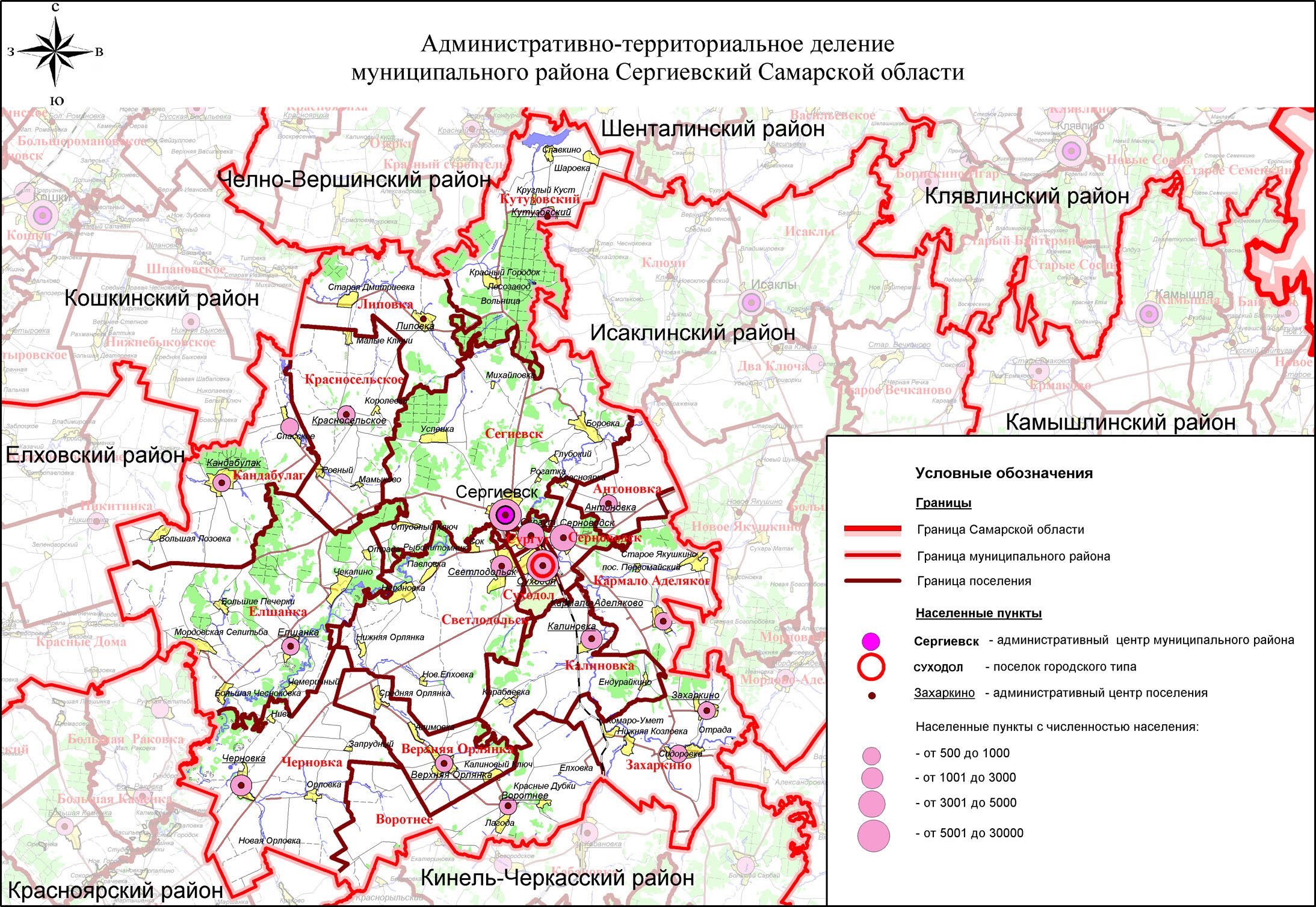 Рисунок 1 –  Ситуационный план размещения СП Воротнее на территории муниципального района СергиевскийСельское поселение Воротнее граничит с сельскими поселениями Сергиевского муниципального района: на западе с с.п. Черновка, на севере с с.п. Верхняя Орлянка; на северо-востоке с с.п. Калиновка; на востоке с с.п. Захаркино. Участки границы сельского поселения Воротнее в южной части совпадают с границей муниципального района Сергиевский и граничат: на юге с Кинель-Черкасским м.р.Общий жилой фонд сельского поселения на . (согласно генплану СП) составлял тыс. м2. При этом средняя удельная обеспеченность общей площадью жилого фонда достигла м2/чел.В сельском поселении Воротнее теплоснабжение жилищного фонда и объектов инфраструктуры осуществляется различными способами – централизованными и индивидуальными источниками теплоснабжения.В соответствии с техническим заданием, заключенного договора, разработка схемы теплоснабжения предусматривается для населенных пунктов сельского поселения, имеющих централизованное теплоснабжение потребителей. Таковым в СП является село Воротнее.Территория сельского поселения Воротнее расположена в зоне с континентальным климатом. Внешние климатические условия, при которых осуществляется функционирование, и эксплуатация систем теплоснабжения потребителей характеризуются, в соответствии с актуализированной версией СНиП 23-01-99* «Строительная климатология», следующими показателями:температура воздуха наиболее холодной пятидневки, обеспеченностью 0,92 (расчетная для проектирования отопления) – минус 30 оС;абсолютная минимальная температура воздуха – минус 43 оС;средняя температура наружного воздуха наиболее холодного месяца (январь) – минус 13,5 оС;средняя температура воздуха периода со среднесуточной температурой воздуха меньшей или равной 8 оС (средняя за отопительный период) – минус 5,2 оС;средняя годовая температура наружного воздуха – плюс 4,2 оС;продолжительность периода со среднесуточной температурой воздуха меньшей или равной 8 оС (продолжительность отопительного периода) – 203 суток (4872 часов).Краткая характеристика СП, по данным администрации, приведена в таблице 1.Таблица 1 – Общая характеристика сельского поселения ВоротнееРАЗДЕЛ 1. ПОКАЗАТЕЛИ ПЕРСПЕКТИВНОГО СПРОСА НА ТЕПЛОВУЮ ЭНЕРГИЮ (МОЩНОСТЬ) И ТЕПЛОНОСИТЕЛЬ В УСТАНОВЛЕННЫХ ГРАНИЦАХ ТЕРРИТОРИИ ПОСЕЛЕНИЯПлощадь  строительных  фондов  и  приросты  площади строительных  фондов  по  расчетным  элементам территориального деления с разделением объектов строительства на многоквартирные дома, жилые дома, общественные здания и производственные здания промышленных предприятий по этапам - на каждый год первого 5-летнего периода и на последующие 5-летние периодыСогласно генеральному плану в базовом году строительный фонд сельского поселения Воротнее составил 32 770 кв. м., в т.ч.:Многоквартирные здания – 9762 кв. м.,Жилые усадебного типа (индивидуальные) – 23 008 кв.м.,общественный фонд сельского поселения Воротнее составляет 2111 кв. м.Согласно генеральному плану на расчетный период 2033 г. строительный фонд сельского поселения Воротнее составит 84670 кв. м., в т.ч.:Многоквартирные здания –13062 кв. м.,Жилые усадебного типа (индивидуальные) – 71608 кв. м.общественный фонд сельского поселения Воротнее составляет 3201 кв. м.Сводный прогнозный баланс строительных фондов СП Воротнее по этапам строительства в каждом населенном пункте представлен в таблице 2. Прогнозный прирост площадей строительных фондов на 2014 – 2030гг, тыс.м2 Строительный фонд к 2030 году составит 51447 кв. м. В таблице 3 представлен сводный прогнозный баланс строительных фондов СП Воротнее по этапам строительства накопленным итогом. Баланс строительных фондов на 2014 – 2030гг, тыс.м2, накопленным итогомОбъемы  потребления  тепловой  энергии  (мощности), теплоносителя и приросты потребления тепловой энергии (мощности), теплоносителя с разделением по видам теплопотребления в каждом расчетном элементе территориального деления на каждом этапе На данный момент в Поселении существует единственный источник централизованного теплоснабжения – котельная, расположенная в с. Воротнее. Котельная обеспечивает тепловой энергией многоквартирную жилую застройку, общественные здания и прочих потребителей. Суммарная подключенная нагрузка по состоянию на 2013 г. составляет 0,9 Гкал/ч.Сведения об этапах прироста тепловой нагрузки в генплане не приводятся, информация о росте строительных фондов дана только на конец расчетного периода. Общий прирост тепловой нагрузки в период действия генплана прогнозно в период c 2013 по 2033 г. составит 3,328 Гкал/ч, из которых 2,19 Гкал/ч придется на частные усадебные дома, отопление которых планируется выполнять посредством индивидуальных газовых или электрических источников.Прогноз приростов объемов потребления тепловой мощности для нужд отопления и горячего водоснабжения в зоне действия централизованного и индивидуального теплоснабжения представлен в таблице 4.Прогноз приростов объемов потребления тепловой мощности, Гкал/чПотребление тепловой энергии (мощности) и теплоносителя объектами, расположенными в производственных зонах, с учетом возможных изменений производственных зон и их перепрофилирования и приросты потребления тепловой энергии (мощности), теплоносителя производственными объектами с разделением по видам теплопотребления и по видам теплоносителя на каждом этапеГенеральным паном не предусматривалось развитие производственных территорий.РАЗДЕЛ 2. ПЕРСПЕКТИВНЫЕ БАЛАНСЫ РАСПОЛАГАЕМОЙ ТЕПЛОВОЙ МОЩНОСТИ ИСТОЧНИКОВ ТЕПЛОВОЙ ЭНЕРГИИ И ТЕПЛОВОЙ НАГРУЗКИ ПОТРЕБИТЕЛЕЙРадиус эффективного теплоснабженияРадиус эффективного теплоснабжения (в соответствии с Федеральным законом «О теплоснабжении») - Максимальное расстояние от теплопотребляющей установки до ближайшего источника тепловой энергии в системе теплоснабжения, при превышении которого подключение теплопотребляющей установки к данной системе теплоснабжения нецелесообразно по причине увеличения совокупных расходов в системе теплоснабжения. Результаты расчета радиуса эффективного теплоснабжения системы теплоснабжения сельского поселения Воротнее приведены в таблице 5.Эффективные радиусы теплоснабжения Описание существующих и перспективных зон действия систем теплоснабжения и источников тепловой энергииВ СП Воротнее теплоснабжение разделяется на две условные зоны - зона централизованного теплоснабжения котельной и зона индивидуального теплоснабжения.В настоящий момент на территории СП Воротнее функционирует 1 котельная. Существующие и перспективные зоны действия систем теплоснабжения и источников тепловой энергии представлены в таблице 6.Существующие и перспективные зоны действия систем теплоснабжения и источников тепловой энергии Описание существующих и перспективных зон действия индивидуальных источников тепловой энергииЖилищный фонд  индивидуальных жилых зданий, обеспечен теплоснабжением от индивидуальных источников теплоснабжения. В основном это малоэтажный жилищный фонд с теплозащитой. Поскольку данные об установленной тепловой мощности этих теплогенераторов отсутствуют, не представляется возможности оценить резервы этого вида оборудования. Генеральным планом развитие жилых зон предполагается как на свободных участках в существующих границах населённых пунктов СП Воротнее, так и на новых участках в планируемых границах. Согласно Схеме территориального планирования СП Воротнее Самарской области, площадки под развитие жилищного строительства на территории сельского поселения, предусматривались в селе Воротнее, поселок Красные дубки, поселок Лагода за существующими (в существующих) границами населённого пункта, площадью 67,81 га. В проекте генерального плана были уточнены местоположение и площадь территорий, предлагаемых под развитие населённого пункта. На новых участках планируется индивидуальная застройка одноквартирными и двухквартирными жилыми домами с приусадебными участками.Размещение новой индивидуальной жилой застройки в каждом из населенных пунктов показано в таблице 7.Размещение новой индивидуальной жилой застройки в каждом из населенных пунктов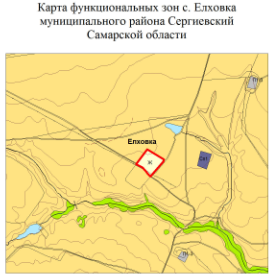 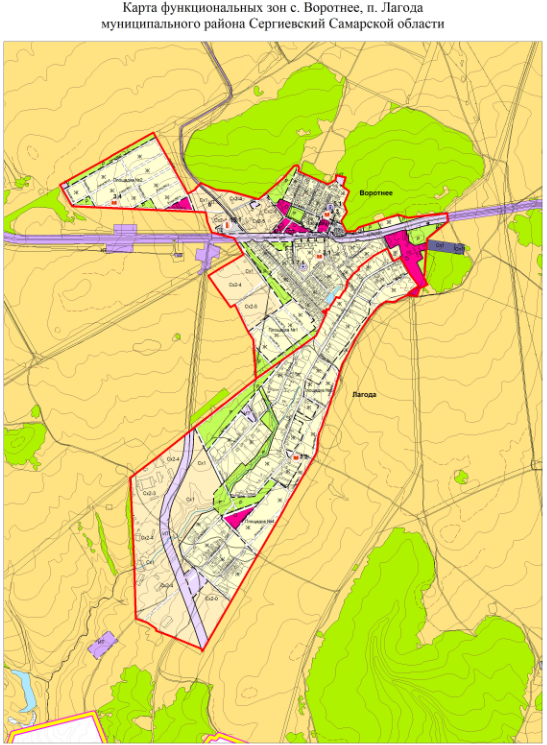 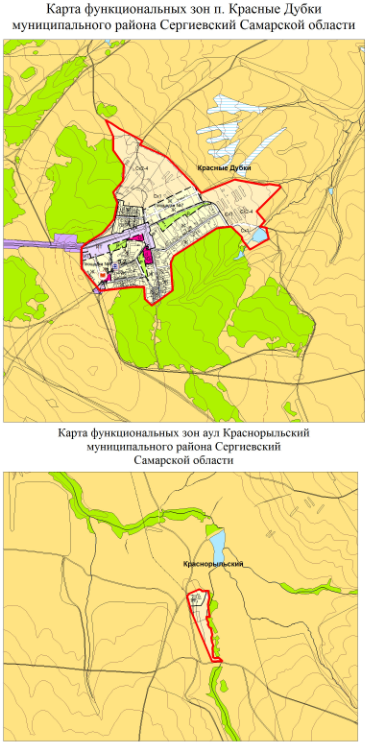 Перспективные балансы тепловой мощности и тепловой нагрузки в перспективных зонах действия источников тепловой энергии, в том числе работающих на единую тепловую сеть, на каждом этапеПерспективные балансы тепловой мощности и тепловой нагрузки в каждой системе теплоснабжения и зоне действия источников тепловой энергии установили:существующие и перспективные значения установленной тепловой мощности основного оборудования источника (источников) тепловой энергии;существующие и перспективные технические ограничения на использование установленной тепловой мощности и значения располагаемой мощности основного оборудования источников тепловой энергии;существующие и перспективные затраты тепловой мощности на собственные и хозяйственные нужды источников тепловой энергии;значения существующей и перспективной тепловой мощности источников тепловой энергии нетто;значения существующих и перспективных потерь тепловой энергии при ее передаче по тепловым сетям, включая потери тепловой энергии в тепловых сетях теплопередачей через теплоизоляционные конструкции теплопроводов и потери теплоносителя, с указанием затрат теплоносителя на компенсацию этих потерь;значения существующей и перспективной резервной тепловой мощности источников теплоснабжения, в том числе источников тепловой энергии, принадлежащих потребителям, и источников тепловой энергии теплоснабжающих организаций, с выделением аварийного резерва и резерва по договорам на поддержание резервной тепловой мощности;значения существующей и перспективной тепловой нагрузки потребителей.Перспективные балансы тепловой энергии (мощности) и тепловой нагрузки в каждой из выделенных зон действия источников тепловой энергии с определением резервов (дефицитов) располагаемой тепловой мощности источников тепловой энергии представлены в таблице 8.Резерв (дефицит) существующей и перспективной располагаемой тепловой мощности котельной  при обеспечении перспективных тепловых нагрузок Согласно СНиП II-35-76 «Котельные установки» аварийный и перспективный резерв тепловой мощности на котельных не предусматривается.Источник централизованного теплоснабжения Поселения на протяжении расчетного периода до 2033 года имеет достаточный резерв тепловой мощности. Тепловые сети Поселения также имеют достаточный резерв по пропускной способности.РАЗДЕЛ 3. ПЕРСПЕКТИВНЫЕ БАЛАНСЫ ТЕПЛОНОСИТЕЛЯВ СП Воротнее запроектирована и действует 2-х трубная тепловая сеть без обеспечения горячего водоснабжения. В системе возможна утечка сетевой воды в тепловых сетях, в системах теплопотребления, через не плотности соединений и уплотнений трубопроводной арматуры и насосов. Потери компенсируются на котельной подпиточной водой, которая идет на восполнение утечек теплоносителя. Для заполнения тепловой сети и подпитки используется вода из централизованного водоснабжения.Перспективные балансы тепловой энергии в составе Схемы приняты на основании данных генерального плана СП Воротнее. На основании данных генерального плана и в соответствии со СНиП 41-02-2003 «Тепловые сети» определена величина перспективной подпитки тепловых сетей в номинальном и аварийном режиме на котельных, в зависимости от вариантов развития теплоснабжения.Перспективные балансы расхода теплоносителя, нормативной и аварийной величины подпитки тепловых сетей в зоне теплоснабжения котельных указаны в таблице 9.Перспективные балансы теплоносителяРАЗДЕЛ 4. ПРЕДЛОЖЕНИЯ ПО НОВОМУ СТРОИТЕЛЬСТВУ, РЕКОНСТРУКЦИИ И ТЕХНИЧЕСКОМУ ПЕРЕВООРУЖЕНИЮ ИСТОЧНИКОВ ТЕПЛОВОЙ ЭНЕРГИИВ рекомендуемом варианте развития теплоснабжения СП Воротнее, планируемые к строительству индивидуальные жилые дома планируется обеспечивать теплом от индивидуальных источников тепловой энергии.Предложения по новому строительству источников тепловой энергии, обеспечивающие приросты перспективной тепловой нагрузки на вновь осваиваемых территориях поселения, для которых отсутствует возможность или целесообразность передачи тепловой энергии от существующих или реконструируемых источников тепловой энергии передачи тепла Новое строительство источников тепловой энергии для обеспечения приростов приростов перспективной тепловой нагрузки не предусматривается.Предложения по реконструкции источников тепловой энергии, обеспечивающих перспективную тепловую нагрузку в существующих и расширяемых зонах действия источников тепловой энергииПроектом схемы предусмотрена реконструкция оборудования действующей котельной, состоящая в установке пластинчатого теплообменнике и циркуляционного  насоса для перевода котлов на двухконтурный режим теплопередачи.Основные параметры предлагаемых мероприятий по реконструкции и      проектовПредложения по техническому перевооружению источников тепловой энергии с целью повышения эффективности работы систем теплоснабженияПроектом схемы предусмотрено оснащение действующей котельной системой диспетчерского контроля. Величина ежемесячных затрат на обслуживание данной системы ожидается на уровне 1000,00 руПредложения по выводу в резерв и (или) выводу из эксплуатации котельных при передаче тепловых нагрузок на другие источники тепловой энергииНа расчетный срок в Поселении не предполагается вывод из эксплуатации источников теплоснабжения.  Графики совместной работы источников тепловой энергии, функционирующих в режиме комбинированной выработки электрической и тепловой энергии и котельных, меры по выводу из эксплуатации, консервации и демонтажу избыточных источников тепловой энергии, а также источников тепловой энергии, выработавших нормативный срок службы, в случае, если продление срока службы технически невозможно или экономически нецелесообразноДействующих источников тепловой энергии с комбинированной выработкой тепловой и электрической энергии на территории Поселения не существует.Графики совместной работы источников тепловой энергии, функционирующих в режиме комбинированной выработки электрической и тепловой энергии и котельных не предусматриваются. Меры по переоборудованию котельных в источники комбинированной выработки электрической и тепловой энергии для каждого этапа Переоборудование котельных в источники с комбинированной выработкой в Поселении не предусматривается.Меры по переводу котельных, размещенных в существующих и расширяемых зонах действия источников комбинированной выработки тепловой и электрической энергии, в пиковый режим работы для каждого этапа, в том числе график переводаПеревод котельных в пиковый режим по отношению к источникам тепловой энергии с комбинированной выработкой тепловой и электрической энергии не предусматривается.Решения о загрузке источников тепловой энергии, распределении (перераспределении) тепловой нагрузки потребителей тепловой энергии в каждой зоне действия системы теплоснабжения между источниками тепловой энергии (мощности) и теплоносителя, поставляющими тепловую энергию в данной систем теплоснабжения на каждом этапе планируемого периодаПерераспределение тепловой нагрузки не предусмотрено, так как в системе централизованного теплоснабжения участвует один теплоисточник. Оптимальный температурный график отпуска тепловой энергии для каждого источника тепловой энергии или группы источников в системе теплоснабжения, работающей на общую тепловую сеть, устанавливаемый для каждого этапа, и оценка затрат при необходимости его измененияВ соответствии со СНиП 41-02-2003 регулирование отпуска теплоты от источников тепловой энергии предусматривается качественное по нагрузке отопления согласно графику изменения температуры воды в зависимости от температуры наружного воздуха. Централизация теплоснабжения всегда экономически выгодна при плотной застройке в пределах данного района. С повышением степени централизации теплоснабжения, как правило, повышается экономичность выработки тепла, снижаются начальные затраты и расходы по эксплуатации источников теплоснабжения, но одновременно увеличиваются начальные затраты на сооружение тепловых сетей и эксплуатационные расходы на транспорт тепла. Режим работы систем централизованного теплоснабжения сельского поселения запроектирован на температурный график 95/70 0С.Предложения по перспективной установленной тепловой мощности каждого источника тепловой энергии с учетом аварийного и перспективного резерва тепловой мощности с предложениями по утверждению срока ввода в эксплуатацию новых мощностейСогласно СНиП II-35-76 «Котельные установки» аварийный и перспективный резерв тепловой мощности на котельных не предусматривается.Решения о перспективной установленной тепловой мощности каждого источника тепловой энергии без аварийного и перспективного резерва тепловой мощности представлены в разделе 2.РАЗДЕЛ 5. ПРЕДЛОЖЕНИЯ ПО СТРОИТЕЛЬСТВУ И РЕКОНСТРУКЦИИ ТЕПЛОВЫХ СЕТЕЙ И СООРУЖЕНИЙ НА НИХПредложения по строительству и реконструкции тепловых сетей, обеспечивающих перераспределение тепловой нагрузки из зон с дефицитом располагаемой тепловой мощности источников тепловой энергии в зоны с резервом располагаемой тепловой мощности источников тепловой энергии (использование существующих резервов)В связи с тем, что дефицита тепловой мощности на территории Поселения не выявлено, реконструкция и строительство тепловых сетей, обеспечивающих перераспределение тепловой нагрузки из зон с дефицитом тепловой мощности в зоны с избытком тепловой мощности, не предусматривается.Предложения по строительству и реконструкции тепловых сетей для обеспечения перспективных приростов тепловой нагрузки в осваиваемых районах поселения, под жилищную, комплексную или производственную застройкуПредложения по тепловым сетям  и сооружениям на них для включения в  Схему (инвестиционную программу)Восстановление изоляции тепловых сетей.1.2 Реконструкция тепловых сетей с  выносом на надземную прокладку.1.3 установки приборов учета тепловой энергии у потребителей1.4. Мероприятия по исключению несанкционированного водоразбора на нужды ГВС.В данном разделе рассматривается предложения по строительству и реконструкции тепловых сетей только в с. Воротнее. Схемой теплоснабжения СП Воротнее в аул Краснорыльский, п. Красные Дубки, п. Лагода источниками теплоснабжения предлагаются индивидуальные источники теплоснабжения, которые располагаются непосредственно у потребителей тепловой энергии и в строительстве тепловых сетей не нуждаются.Предложения по строительству тепловых сетей в предлагаемом варианте развития теплоснабжения СП Воротнее приведены в таблице 11.Предложения по строительству тепловых сетей СЦТПредложения по строительству и реконструкции тепловых сетей в целях обеспечения условий, при наличии которых существует возможность поставок тепловой энергии потребителям от различных источников тепловой энергии при сохранении надежности теплоснабженияВ связи с тем, что на расчетный срок до 2033 года в качестве источника централизованного теплоснабжения принят единственный источник тепловой энергии на существующей территории, строительство тепловых сетей, обеспечивающих условия, при наличии которых существует возможность поставок тепловой энергии потребителям от различных источников тепловой энергии, не предусматривается.Предложения по строительству или реконструкции тепловых сетей для повышения эффективности функционирования системы теплоснабжения, в том числе за счет перевода котельных в пиковый режим работы или ликвидации котельныхСтроительство или реконструкция тепловых сетей за счет перевода котельных в пиковый режим не предусматривается, так как отсутствуют пиковые водогрейные котельные. Повышение эффективности функционирования системы теплоснабжения обеспечивают мероприятия по реконструкции тепловых сетей в связи с окончанием срока службы, а также восстановление изоляции (снижение фактических и нормативных потерь тепловой энергии через изоляцию трубопроводов при передаче тепловой энергии).Предложения по строительству и реконструкции тепловых сетей для обеспечения нормативной надежности и безопасности теплоснабженияСтроительство тепловых сетей для обеспечения нормативной надежности не предполагается. Необходимые показатели надежности достигаются за счет реконструкции трубопроводов в связи с окончанием срока службы.РАЗДЕЛ 6. ПЕРСПЕКТИВНЫЕ ТОПЛИВНЫЕ БАЛАНСЫНа перспективу для сохраняемых в работе и новых теплоисточников сельского поселения основным топливом является природный газ.Перспективные топливные балансы для каждого источника тепловой энергии, расположенного в границах поселения по видам основного и резервного топлива на каждом этапе планируемого периода представлены в таблице 12.Перспективные топливные балансы теплоисточников При расчете годового и максимально-часового расхода условного топлива, были приняты следующие показатели:низшая теплота сгорания условного топлива 7000 ккал/м3;РАЗДЕЛ 7. ИНВЕСТИЦИИ В СТРОИТЕЛЬСТВО, РЕКОНСТРУКЦИЮ И ТЕХНИЧЕСКОЕ ПЕРЕВООРУЖЕНИЕПредложения по величине необходимых инвестиций в строительство, реконструкцию и техническое перевооружение источников тепловой энергии, тепловых сетей, насосных станций и тепловых пунктов на каждом этапе;Предложения по величине необходимых инвестиций в строительство, реконструкцию и техническому перевооружению источников тепловой энергии, тепловых сетей и сооружений на них сформированы на основе мероприятий, прописанных в Обосновывающих материалах к схеме теплоснабжения.Объем инвестиций в мероприятия по развитию систем теплоснабжения поселения предлагаемых к включению в инвестиционную программу (в ценах 2013 года) представлен в таблице ниже. Общая потребность в финансировании проектов развития и реконструкции составит 9566 тыс. рублей.Предложения по величине инвестиций в строительство, реконструкцию и техническое перевооружение в связи с изменениями температурного графика и гидравлического режима работы системы теплоснабжения.Инвестиции в строительство, реконструкцию и техническое перевооружение в связи с изменениями температурного графика и гидравлического режима работы системы теплоснабжения не предусмотрены.РАЗДЕЛ 8. РЕШЕНИЕ ОБ ОПРЕДЕЛЕНИИ ЕДИНОЙ ТЕПЛОСНАБЖАЮЩЕЙ ОРГАНИЗАЦИИ (ОРГАНИЗАЦИЙ)В настоящее время предприятие ООО «Сервисная Коммунальная Компания» отвечает всем требованиям критериев по определению единой теплоснабжающей организации, а именно: – Владение на праве собственности или ином законном основании источниками тепловой энергии с наибольшей совокупной установленной тепловой мощностью в границах зоны деятельности единой теплоснабжающей организации или тепловыми сетями, к которым непосредственно подключены источники тепловой энергии с наибольшей совокупной установленной тепловой мощностью в границах зоны деятельности единой теплоснабжающей организации. На балансе предприятия находятся все магистральные тепловые сети поселения (ний): Воротнее. – Статус единой теплоснабжающей организации присваивается организации, способной в лучшей мере обеспечить надежность теплоснабжения в соответствующей системе теплоснабжения. Способность обеспечить надежность теплоснабжения определяется наличием у предприятия ООО «Сервисная Коммунальная Компания» технических возможностей и квалифицированного персонала по наладке, мониторингу, переключениям и оперативному управлению гидравлическими режимами. Создание другой единой теплоснабжающей организации в поселении не может рассматриваться как экономически и технически обоснованное.РАЗДЕЛ 9. РЕШЕНИЯ О РАСПРЕДЕЛЕНИИ ТЕПЛОВОЙ НАГРУЗКИ МЕЖДУ ИСТОЧНИКАМИ ТЕПЛОВОЙ ЭНЕРГИИЗагрузка источников тепловой энергии, поставляющих тепловую энергию в системе теплоснабжения поселения, приведена в таблице 13. Загрузка источников тепловой энергии, поставляющих тепловую энергию в системе теплоснабжения поселенияСогласно балансу тепловой нагрузки существующих источников теплоснабжения с учетом перспективного развития на период 2014-2033 гг. коммунальные источники теплоснабжения поселения Воротнее имеют резервы по тепловой мощности и покрывают присоединенные нагрузки с учетом перспективы в полном объеме. Перераспределение тепловой нагрузки между источниками тепловой энергии не предусмотрено, так как источники тепловой энергии в централизованной системе теплоснабжения один.РАЗДЕЛ 10. РЕШЕНИЕ ПО БЕСХОЗНЫМ ТЕПЛОВЫМ СЕТЯМНа базовый период разработки схемы теплоснабжения сельского поселения Воротнее бесхозяйные тепловые сети отсутствуют. Согласно статьи 15, пункт 6. Федерального закона от 27 июля 2010 года № 190-ФЗ: «В случае выявления бесхозяйных тепловых сетей (тепловых сетей, не имеющих эксплуатирующей организации) орган местного самоуправления поселения или городского округа до признания права собственности на указанные бесхозяйные тепловые сети в течение тридцати дней с даты их выявления обязан определить теплосетевую организацию, тепловые сети которой непосредственно соединены с указанными бесхозяйными тепловыми сетями, или единую теплоснабжающую организацию в системе теплоснабжения, в которую входят указанные бесхозяйные тепловые сети и определить организацию, которая осуществляет содержание и обслуживание указанных бесхозяйных тепловых сетей. Орган регулирования обязан включить затраты на содержание и обслуживание бесхозяйных тепловых сетей в тарифы соответствующей организации на следующий период регулирования». Принятие на учет Единой теплоснабжающей организации бесхозяйных тепловых сетей (тепловых сетей, не имеющих эксплуатирующей организации) осуществляется на основании постановления Правительства РФ от 17.09.2003 г. № 580.ПРИЛОЖЕНИЕ 1. СХЕМА ТЕПЛОСНАБЖЕНИЯСЕЛЬСКОГО ПОСЕЛЕНИЯ ВОРОТНЕЕ МУНИЦИПАЛЬНОГО РАЙОНА СЕРГИЕВСКИЙ САМАРСКОЙ ОБЛАСТИС 2014 ПО 2029 ГОДОбосновывающие материалыШифр 653.ПП-ТГ.013.003.002СУШЕСТВУЮЩЕЕ СОСТОЯНИЕ В СФЕРЕ ПРОИЗВОДСТВА, ПЕРЕДАЧИ И ПОТРЕБЛЕНИЯ ТЕПЛОВОЙ ЭНЕРГИИ ДЛЯ ЦЕЛЕЙ ТЕПЛОСНАБЖЕНИЯФункциональная структура теплоснабженияВ настоящее время, централизованное теплоснабжение потребителей сельского поселения Воротнее, на базе котельных осуществляется только в с. Воротнее. На территории поселка функционирует одна изолированная система теплоснабжения, образованная на базе одной котельной с установленной тепловой мощностью 1,51 Гкал/ч. Централизованным теплоснабжением в селе обеспечиваются здания школы, детского сада, СДК, библиотеки, администрации поселка, отделения почты и сбербанка, а также семь двухэтажных жилых домов.Котельная предназначена для покрытия только отопительной нагрузки потребителей и поэтому тепловые сети от нее состоят из 2-х трубной системы. Общая протяженность тепловых сетей в с. Воротнее в двухтрубном исчислении 1323 м.Регулирование отпуска теплоты в системы отопления потребителей осуществляется по центральному качественному методу регулирования в зависимости от температуры наружного воздуха. График изменения температур в подающем и обратном трубопроводах тепловой сети – 95-70 оС.Также на территории поселка сформированы зоны индивидуального теплоснабжения жилых зданий.Горячее водоснабжение в с. Воротнее отсутствует.Институциональная структура организации теплоснабжения:Обслуживание централизованных систем отопления в с. Воротнее осуществляет теплоснабжающая организация – ООО «Сервисная Коммунальная Компания». К тепловым сетям котельной, эксплуатируемой этим предприятием, присоединены многоквартирные жилые и общественные здания общей площадью 5111,6 м2.Общие сведенияЦентрализованное теплоснабжение. Расположение котельной №1, размещенной по адресу ул. Почтовая, дом 9 на карте с. Воротнее приведено на рисунке 2, а в таблице 2 – основные ее параметры.Основным видом топлива для котельной является природный газ низшей теплотворной способность 8000 ккал/м3.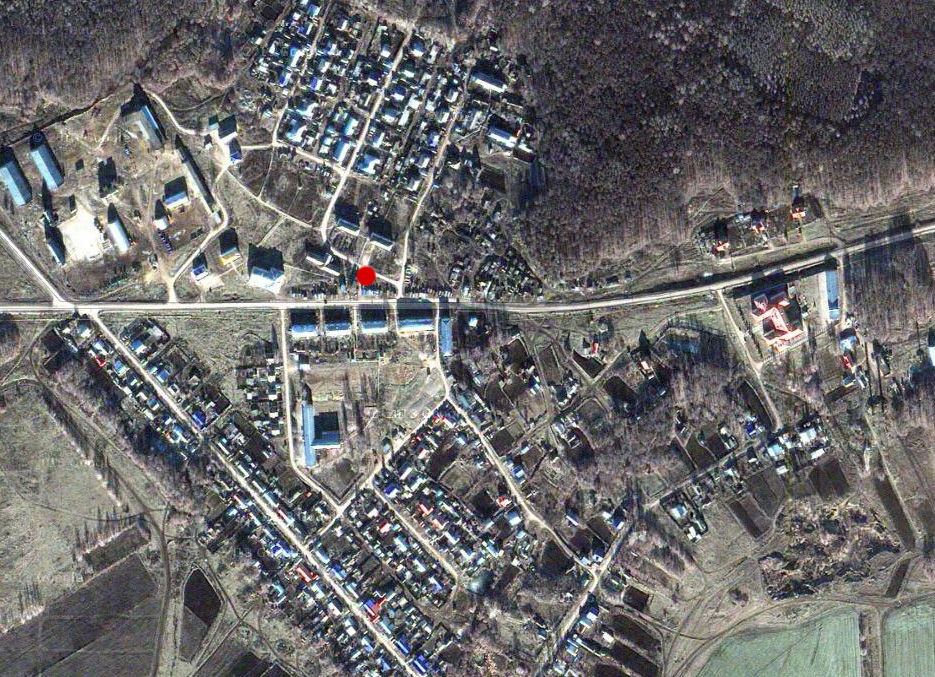 Расположение котельной модуль с. Воротнее на территории с. Воротнее и зона ее действияСуществующий баланс тепловой мощности котельной №1 с. ВоротнееКак следует из таблицы 14, по результатам последних режимно-наладочных испытаний  произошла чувствительная потеря паспортной мощности эксплуатируемых котельных агрегатов. Причина этой потери физический износ оборудования.Суммарная присоединенная тепловая нагрузка отопления потребителей – 0,9 Гкал/ч, в том числе:объекты жилищного фонда – 0,7 Гкал/ч;объекты образования – 0,1 Гкал/ч;прочие объекты – 0,1 Гкал/ч.Индивидуальное квартирное отопление. Обеспечено теплоснабжением от индивидуальных квартирных теплогенераторов. В основном это малоэтажный и ветхий жилищный фонд. Поскольку данные об установленной тепловой мощности индивидуальных отопительных установок отсутствуют, не представляется возможным оценить резервы этого вида оборудования.Структура основного оборудования. Срок ввода в эксплуатацию теплофикационного оборудования.Котельная оборудована котлами (см. таблицу 15). Котлы– паровые, переведенные на водогрейный режим работы, со сроком эксплуатации лет и располагаемой мощностью (средневзвешенное значение) ниже номинальной установленной. Новые стальные водотрубные котлы– Ижевского котельного завода номинальной теплопроизводительностью Гкал/ч. Потерь тепловой мощности у этих котлов нет.В котельной отсутствует система водоподготовки (ХВО), обеспечивавшая нормативные параметры качества теплоносителя.Котельные агрегаты котельной №1В качестве теплоносителя используется вода из артезианской скважины. Подвод воды из скважины в котельную осуществляется стальным водоводом условным диаметром, протяженностью.Деаэрация теплоносителя не применяется. В котельной присутствуют приборы учета: газ-СГ-ЭК-Вз-Р-0,2 - 250/1,6, ротационный счетчик газа RVG G-160 (Ду80мм), корректор объема газа - ЕК-260; электроэнергия - Меркурий - 230; вода-ВСХ-20.Сетевые насосы котельной: GRUNDFOS — 2шт. /15кВт/ /2900 об/мин.Источником газоснабжения потребителей с. Воротнее, в том числе и котельной, является автоматизированная газораспределительная станция, подающая природный газ давлением 1,2 МПа в ГРП и давлением 0,3-0,6 МПа в газораспределительные пункты, оснащенные регуляторами.Подвод газа к котельной осуществлен газопроводом диаметром мм протяженностью м.Аварийное и резервное топливо в котельной не предусмотрено.Подвод электроэнергии к котельной осуществляется воздушной линией протяженностью, напряжение 0,4 кВ.Общая установленная электрическая мощность электрооборудования котельной –кВт, в том числе сетевых насосов. В качестве последних используются два центробежных насоса типа.Отвод дымовых газов от котельных агрегатов осуществляется самотягой через индивидуальные стальные дымовые трубы.Параметры установленной тепловой мощности котельного оборудования. Ограничения тепловой мощности и параметры располагаемой мощностиПараметры установленной тепловой мощности котельного оборудования, ограничения тепловой мощности и параметры располагаемой мощности представлены в таблице 16.Тепловая мощность котельного оборудованияОбъем потребления тепловой энергии (мощности) и теплоносителя на собственные и хозяйственные нужды и параметры тепловой мощности неттоВ связи отсутствием информации о собственных нуждах котельной, в дальнейшем принимается нормативная величина (методические указания по определению расходов топлива, электроэнергии и воды на выработку теплоты отопительными котельными коммунальных теплоэнергетических предприятий) - 1,16% от вырабатываемой тепловой энергии в сеть (для водогрейных котельных, работающих на газообразном топливе без ХВО и деаэрации). Способ регулирования отпуска тепловой энергии от источников тепловой энергии с обоснованием выбора графика изменения температур теплоносителяКотельная с. Воротнее работает по температурному графику 95/70оС. Регулирование отпуска тепловой энергии с коллекторов котельной (центральное регулирование) осуществляется по качественному методу регулирования по нагрузке отопления.Выбор график обуславливается незначительной разветвленностью тепловой сети.Выбор температурного графика обусловлен требованиями к максимальной температуре теплоносителя во внутренних системах отопления и отсутствием температурных регуляторов на вводах потребителей.Способы учета тепла, отпущенного в тепловые сетиУчета тепловой энергии, в котельной поселка не ведется.Предписания надзорных органов по запрещению дальнейшей эксплуатации источников тепловой энергииПредписания надзорных органов по запрещению дельнейшей эксплуатации источников тепловой энергии отсутствуют.Тепловые сети системы теплоснабжения Структура тепловых сетей На территории Поселения находится единственный источник централизованного теплоснабжения – котельная. Все тепловые сети на территории Поселения находятся в эксплуатационной ответственности у теплоснабжающей организации. Система теплоснабжения – закрытая, двухтрубная. Тепловая энергия от котельной поступает по температурному графику 95/70оС.Всего на территории поселения проложено1323 м тепловых сетей в двухтрубном исчислении со средним внешним диаметром 57  мм. Максимальный диаметр трубопроводов составляет 108 мм.Процентное соотношение тепловых сетей в зависимости от диаметра представлено на рисунке 2.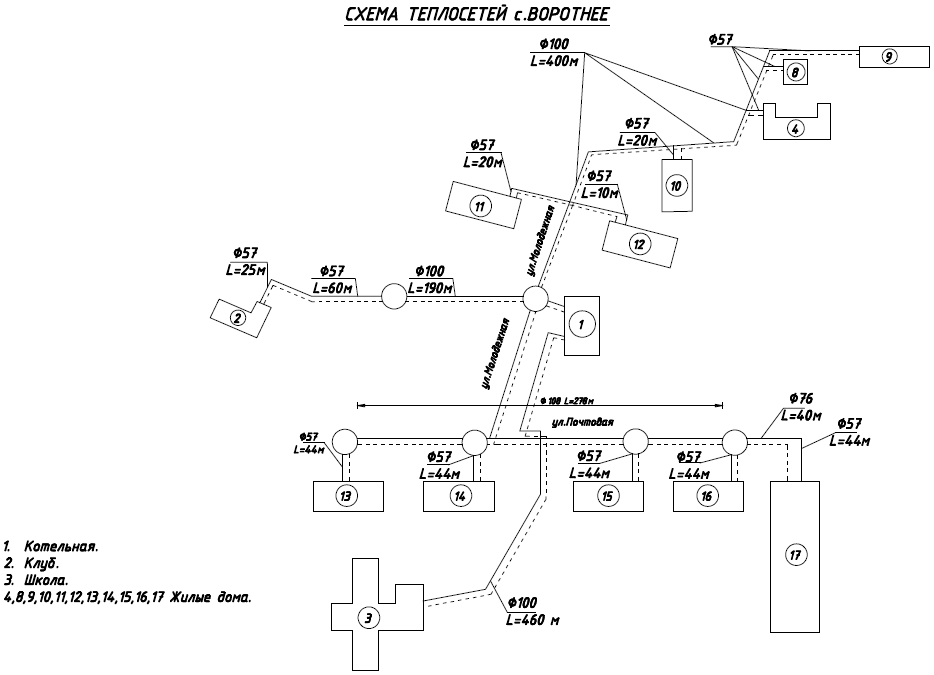 Распределение тепловых сетей по диаметруПараметры тепловых сетей, включая год начала эксплуатации, тип изоляции, тип компенсирующих устройств, тип прокладки Тепловые сети в Поселении проложены в 1978-1981 году.Тепловая сеть 2-х трубная без обеспечения горячего водоснабжения. Протяженность тепловых сетей (систем отопления) в двухтрубном исчислении –1323 м. Материал трубопроводов – сталь трубная, способ прокладки – подземно-надземная, преобладающий вид изоляции трубопроводов при подземной прокладки минеральная вата, а при надземной прокладки – стеклоткань, урса. Компенсация температурных удлинений трубопроводов осуществляется за счет естественных изменений направления трассы, а также за счет применения П-образных компенсаторов. Изоляция тепловых сетей отсутствует. Для дренажа трубопроводов тепловых сетей в низших точках установлены штуцера с запорной арматурой для спуска воды (спускные устройства), а в высших — штуцера с запорной арматурой для выпуска воздуха (воздушники).Основные параметры тепловой сети представлены в таблице 18, а ее описание по количественным показателям каждого участка –  в таблице 17.Параметры тепловой сети котельной модуль с. Воротнее Описание тепловой сети котельной модуль с.ВоротнееОписание типов и количества секционирующей и регулирующей арматуры на тепловых сетяхЗапорная арматура на тепловых сетях установлена в тепловых камерах и павильонах. Расстояние между соседними секционирующими задвижками определяет время опорожнения и заполнения участка, следовательно, влияет на время ремонта и восстановления участка тепловой сети. При возникновении аварии или инцидента величина отключенной тепловой нагрузки также зависит от количества и места установки секционирующих задвижек.На тепловых сетях Поселения установлено 4 единиц запорной арматуры диаметром 50 мм. Сведения о количестве, типе и месте расположения установленной запорной арматуры приведены в таблице 19. Перечень запорной арматурыОписание типов и строительных особенностей тепловых камер и павильоновДля обслуживания отключающей арматуры при подземной прокладке на сетях установлены теплофикационные камеры. В тепловой камере установлены стальные задвижки, спускные и воздушные устройства, требующие постоянного доступа и обслуживания. Тепловые камеры выполнены в основном из сборных железобетонных конструкций, оборудованных  приямками, воздуховыпускными и сливными устройствами. Строительная часть камер выполнена из сборного железобетона. Днище камеры устроено с уклоном в сторону водосборного приямка. В перекрытии оборудовано два или четыре люка.Конструкции смотровых колодцев выполнены по соответствующим чертежам и отвечают требованиям ГОСТ 8020-90 и ТУ 5855-057-03984346-2006.Описание графиков регулирования отпуска тепла в тепловые сети с анализом их обоснованностиГрафик регулирования отпуска теплоты в тепловые сети – центральный, качественный по отопительной нагрузке с температурами теплоносителя при расчетной тепловой нагрузке – «95-70» (см. рисунок 3). Выбор температурного графика обусловлен требованиями к максимальной температуре теплоносителя во внутренних системах отопления и отсутствием температурных регуляторов на вводах потребителей.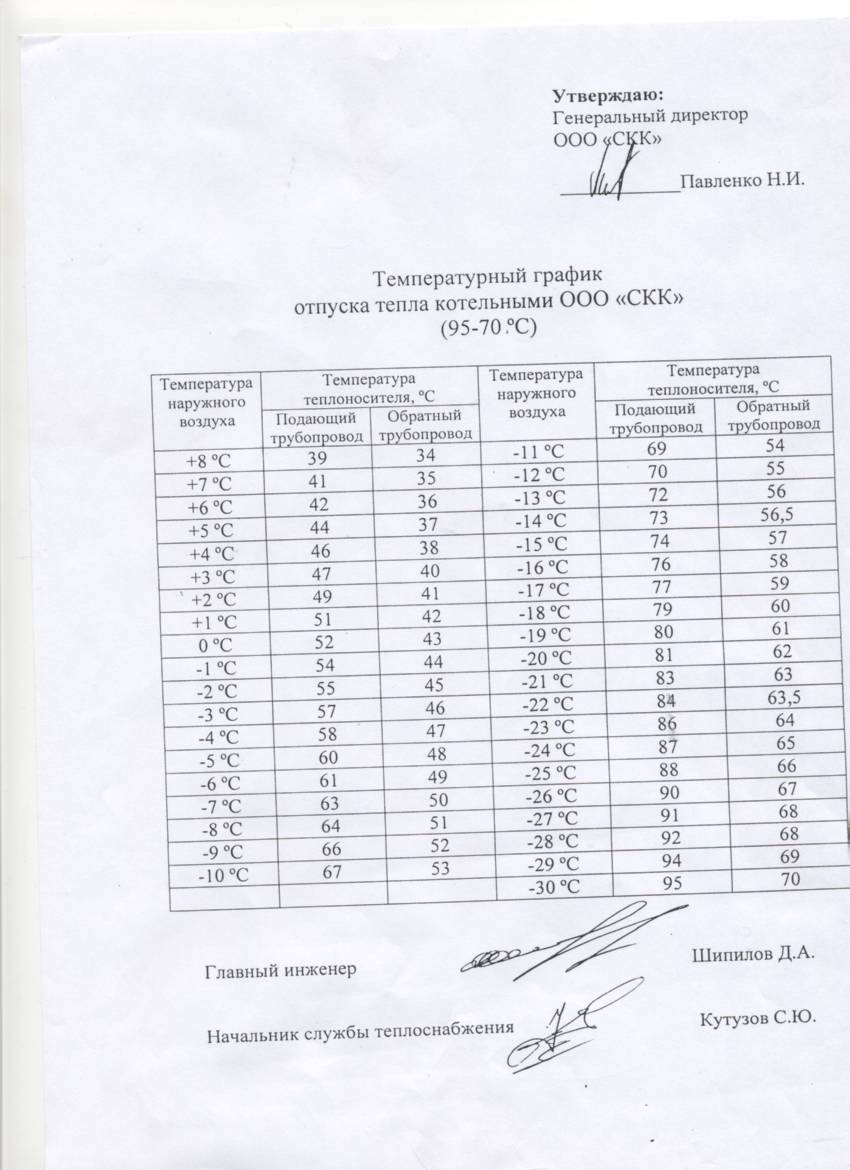 Эксплуатационный температурный график регулирования отпуска тепла в тепловые сети котельной №1Фактические температурные режимы отпуска тепла в тепловые сети и их соответствие утвержденным графикам регулирования отпуска тепла в тепловые сетиФактические температурные режимы отпуска тепла в тепловые сети соответствуют утвержденным графикам регулирования отпуска.Гидравлические режимы тепловых сетей В рамках разрабатываемой схемы теплоснабжения потребителей с. Воротнее был выполнен гидравлический расчет тепловых сетей от теплоисточника до самого удаленного потребителя.Анализ текущего состояния тепловых сетей показал, что система теплоснабжения работает в нормальном режиме. Из расчетных данных можно сделать следующие выводы: 1) Давление в любой точке обратной магистрали не превышает допустимое рабочее давление в местных системах (60 м вод. ст. для систем с чугунными радиаторами); 2) Давление в обратном трубопроводе обеспечивает необходимый напор в верхних линиях и приборах местных систем отопления; 4) Давление в любой точке подающего трубопровода превышает давление вскипания при максимальной (расчетной) температуре теплоносителя; 5) Располагаемый напор в конечной точке сети превышает расчетные потери напора на абонентском вводе при расчетном пропуске теплоносителя. Нормативы технологических потерь при передаче тепловой энергии (мощности), теплоносителя, включаемых в расчет отпущенных тепловой энергии (мощности) и теплоносителяРасчеты нормативных значений технологических потерь теплоносителя и тепловой энергии производятся в соответствии с приказом Минэнерго №325 от 30 декабря 2008 года «Об утверждении порядка определения нормативов технологических потерь при передаче тепловой энергии, теплоносителя».Проведенный расчет показал, что потери тепловой энергии при передаче теплоносителя составляют: от отельной модуль с. Воротнее - 295 Гкал/год;Расчет выполнен на нормативные температуры, время работы: 4872 ч/год. Предписания надзорных органов по запрещению дальнейшей эксплуатации участков тепловой сети и результаты их исполненияПредписания надзорных органов по запрещению эксплуатации участков тепловой сети отсутствуют.Типы присоединений теплопотребляющих установок потребителей к тепловым сетям Теплоснабжение всех потребителей в Поселении осуществляется по закрытой (открытой) схеме, по температурному графику 95/70оС, без узлов смешения.Присоединение внутридомовых систем отопления к тепловым сетям осуществлено по зависимой схеме.Сведения о наличии коммерческого приборного учета тепловой энергии, отпущенной из тепловых сетей потребителям, и анализ планов по установке приборов учета тепловой энергии и теплоносителяВ котельной отсутствуют приборы учета тепловой энергии, отпущенной в тепловые сети. Весь отпуск тепла является расчетной величинойАнализ работы диспетчерских служб теплоснабжающих (теплосетевых) организаций и используемых средств автоматизации, телемеханизации и связиДиспетчерская теплосетевой организации оборудована телефонной связью, принимают сигналы об утечках и авариях на сетях от жителей Поселения и обслуживающего персонала.Уровень автоматизации и обслуживания центральных тепловых пунктов, насосных станцийЦентральные тепловые пункты и насосные станции на территории Поселения отсутствуют.Сведения о наличии защиты тепловых сетей от превышения давленияПредохранительная арматура, осуществляющая защиту тепловых сетей от превышения давления установлена на источниках централизованного теплоснабжения.Перечень выявленных бесхозяйных тепловых сетей и обоснование выбора организации, уполномоченной на их эксплуатациюНа момент разработки схемы теплоснабжения сведения о бесхозяйных тепловых сетях на территории Поселения отсутствуют.Зона действия источников теплоснабженияНа территории Поселения действует единственный источник тепловой энергии – котельная модуль с. Воротнее. Технологическая зона действия котельной представлена на рисунке 4. Зона сформирована тепловыми сетями отопления, в основном радиальными.Технологическая зона действия котельной №1 на территории с. ВоротнееТепловые нагрузки потребителей тепловой энергии, групп потребителей тепловой энергии в зонах действия источников тепловой энергииПотребление тепловой энергии в расчетных элементах территориального деления и в зонах действия источников тепловой энергии при расчетных температурах наружного воздухаПо данным СП 20131.13330.2012 «Строительная климатология» расчетная температура наружного воздуха для проектирования отопления, вентиляции и ГВС для Самары составляет минус 30°С.Средняя температура отопительного сезона составляет минус 5,2°С.Продолжительность отопительного сезона равна 203 дня.В Поселении существует единственный источник централизованного теплоснабжения – котельная модуль с. Воротнее.Тепловая энергия расходуется только на нужды отопления и вентиляции. Тепловые нагрузки потребителей представлены в таблице 20.Тепловые нагрузки потребителейСлучаи (условия) применения отопления жилых помещений в многоквартирных домах с использованием индивидуальных квартирных источников тепловой энергииСлучаев применения отопления жилых помещений в многоквартирных домах с использованием индивидуальных квартирных источников в Поселении не зафиксировано .Потребления тепловой энергии в расчетных элементах территориального деления и в зонах действия источников тепловой энергии за отопительный период и за год в целомСуммарный годовой отпуск тепловой энергии составил 2314 Гкал, в том числе:годовой отпуск тепловой энергии в 2013 г. от котельной ООО "Сервисная Коммунальная Компания" составил 2314 Гкал. При этом было израсходовано 318,1 тыс. м3 газа.Существующие нормативы потребления тепловой энергии для населения на отопление и горячее водоснабжениеВ соответствии с «Правилами установления и определения нормативов потребления коммунальных услуг(утв. постановлением Правительства РФ от 23 мая 2006 г. N 306) (в редакции постановления Правительства РФ от 28 марта 2012 г. N 258)», которые определяют порядок установления нормативов потребления коммунальных услуг (холодное и горячее водоснабжение, водоотведение, электроснабжение, газоснабжение, отопление), нормативы потребления коммунальных услуг утверждаются органами государственной власти субъектов Российской Федерации, уполномоченными в порядке, предусмотренном нормативными правовыми актами субъектов Российской Федерации. При выборе единицы измерения нормативов потребления коммунальных услуг используются следующие показатели:в отношении горячего водоснабжения:в жилых помещениях - куб. метр на 1 человека;на общедомовые нужды - куб. метр на 1 кв. метр общей площади помещений, входящих в состав общего имущества в многоквартирном доме;в отношении отопления:в жилых помещениях - Гкал на 1 кв. метр общей площади всех помещений в многоквартирном доме или жилого дома;на общедомовые нужды - Гкал на 1 кв. метр общей площади всех помещений в многоквартирном доме.  Действующие нормативы потребления тепловой энергии для всех потребителей представлены в таблице 21-22.Нормативы потребления тепловой энергии на отоплениеНормативы потребления тепловой энергии на горячее водоснабжениеБалансы тепловой мощности и тепловой нагрузкиБаланс существующей тепловой мощности и тепловой нагрузки по теплоснабжающему предприятию ООО «Сервисная Коммунальная Компания» сведен в таблицу 23.Балансы тепловой мощности и тепловой нагрузки в зонах действия источников тепловой энергии" содержит описание:балансов установленной, располагаемой тепловой мощности и тепловой мощности нетто, потерь тепловой мощности в тепловых сетях и присоединенной тепловой нагрузки по каждому источнику тепловой энергии;резервов и дефицитов тепловой мощности нетто по каждому источнику тепловой энергии;резервов тепловой мощности нетто источников тепловой энергии и возможностей расширения технологических зон действия источников с резервами тепловой мощности нетто в зоны действия с дефицитом тепловой мощности.Баланс тепловой мощности и тепловой нагрузки Балансы теплоносителяУказанные требования изложены в СНиП 41-02-2003. Тепловые сети. Актуализированная редакция [1]. СНиП 41-02-2003 утвержден  приказом Министерства регионального развития Российской Федерации (Минрегион России) от 30 июня  2012 г. № 280  и введен в действие с 01 января . В соответствии с указанным СНиП 41-02-2003 при проектировании и эксплуатации централизованных систем теплоснабжения должны соблюдаться следующие нормы и правила.	1.1 Горячая вода, поступающая к потребителю, должна отвечать требованиям технических регламентов, санитарных правил и нормативов, определяющих ее безопасность.Качество подпиточной и сетевой воды для открытых систем теплоснабжения и качество воды горячего водоснабжения в закрытых системах должно удовлетворять требованиям к питьевой воде в соответствии с СанПиН 2.1.4.1074-01 [2].Использование в закрытых системах теплоснабжения технической воды допускается при наличии термической деаэрации с температурой не менее 100оС (деаэраторы атмосферного давления). Для открытых систем теплоснабжения деаэрация также должна производиться при температуре не менее 100оС в соответствии с СаНПиН 2.1.42496-09 [2].1.2 Установка для подпитки системы теплоснабжения на теплоисточнике должна обеспечивать подачу в тепловую сеть в рабочем режиме воды соответствующего качества и аварийную подпитку водой из систем хозяйственно-питьевого или производственного водопроводов.Расход подпиточной воды в рабочем режиме должен компенсировать расчетные (нормируемые) потери сетевой воды в системе теплоснабжения.Расчетные (нормируемые) потери сетевой воды в системе теплоснабжения включают расчетные технологические потери (затраты) сетевой воды и потери сетевой воды с нормативной утечкой из тепловой сети и систем теплопотребления.Среднегодовая утечка теплоносителя (м3/ч) из водяных тепловых сетей должна быть не более 0,25 % среднегодового объема воды в тепловой сети и присоединенных системах теплоснабжения независимо от схемы присоединения (за исключением систем горячего водоснабжения, присоединенных через водоподогреватели). Сезонная норма утечки теплоносителя устанавливается в пределах среднегодового значения.Технологические потери теплоносителя включают количество воды на наполнение трубопроводов и систем теплопотребления при их плановом ремонте и подключении новых участков сети и потребителей, промывку, дезинфекцию, проведение регламентных испытаний трубопроводов и оборудования тепловых сетей.При отсутствии данных по фактическим объемам воды допускается принимать его равным  на 1 МВт расчетной тепловой нагрузки при закрытой системе теплоснабжения,  на 1 МВт – при открытой системе и  на 1 МВт средней нагрузки – для отдельных сетей горячего водоснабжения.1.3 Для открытых и закрытых систем теплоснабжения должна предусматриваться дополнительно аварийная подпитка химически не обработанной и не деаэрированной водой, расход которой принимается в количестве 2% среднегодового объема воды в тепловой сети и присоединенных системах теплоснабжения независимо от схемы присоединения (за исключением систем горячего водоснабжения, присоединенных через водоподогреватели), если другое не предусмотрено проектными (эксплуатационными) решениями. Балансы теплоносителя представлены в таблице 24.Баланс теплоносителя за 2013 г.Топливные балансы источников тепловой энергииПотребление топлива на нужды теплоснабжения в с. Воротнее за 2013 г. представлено в таблице 25. Резервное и аварийное топливо не предусмотрено.Потребление топлива на цели теплоснабжения за 2013 г.Надежность теплоснабженияПостановлением Правительства РФ №808 от 08.08.2012 были утверждены правила организации теплоснабжения в стране (Собрание законодательства РФ, 20.08.2012, №34, ст. 4734). Во исполнение пункта 2 этого постановления Министерством регионального развития РФ были разработаны и утверждены приказом министерства №310 от 26.07.2013 «Методические указания по анализу показателей, используемых для оценки надежности систем теплоснабжения».Технико-экономические показатели теплоснабженияСогласно Постановлению Правительства РФ №1140 от 30.12.2009 г., «Об утверждении стандартов раскрытия информации организациями коммунального комплекса и субъектами естественных монополий, осуществляющих деятельность в сфере оказания услуг по передаче тепловой энергии», раскрытию подлежит информация:а) о ценах (тарифах) на регулируемые товары и услуги и надбавках к этим ценам (тарифам);б) об основных показателях финансово-хозяйственной деятельности регулируемых организаций, включая структуру основных производственных затрат (в части регулируемой деятельности);в) об основных потребительских характеристиках регулируемых товаров и услуг регулируемых организаций и их соответствии государственным и иным утвержденным стандартам качества;г) об инвестиционных программах и отчетах об их реализации;д) о наличии (отсутствии) технической возможности доступа к регулируемым товарам и услугам регулируемых организаций, а также о регистрации и ходе реализации заявок на подключение к системе теплоснабжения;е) об условиях, на которых осуществляется поставка регулируемых товаров и (или) оказание регулируемых услуг;ж) о порядке выполнения технологических, технических и других мероприятий, связанных с подключением к системе теплоснабжения.Источник централизованного теплоснабжения Поселения и все тепловые сети на территории Поселения находятся в эксплуатационной ответственности ООО «Сервисная Коммунальная Компания».Описание результатов хозяйственной деятельности ООО «Сервисная Коммунальная Компания»., представлено в соответствии с требованиями, устанавливаемыми Правительством Российской Федерации в стандартах раскрытия информации теплоснабжающими и теплосетевыми организациями. Технико-экономические показатели функционирования системы теплоснабжения на территории сельского поселения в с. Воротнее включают в себя балансы по расходам первичных энергетических ресурсов, обеспечивающих выработку, передачу и распределение тепловой энергии в системе теплоснабжения представлен в таблице 26Технико-экономические показатели работы Финансово - хозяйственной (производственной) деятельности котельной за  год представлена в таблице 27.Структура себестоимости производства, передачи и распределения тепловой энергииТарифы в сфере теплоснабженияДинамики утвержденных тарифов, устанавливаемых органами исполнительной власти субъекта Российской Федерации в области государственного регулирования тарифов Динамика изменения утвержденных тарифов на тепловую энергию в теплоснабжающей организации ООО «Сервисная Коммунальная Компания» для потребителей с. Воротнее приведена в таблице 28.Динамика тарифов на тепловую энергию в с. ВоротнееСтруктура тарифа, установленная на момент разработки схемы теплоснабжения теплоснабжающей организацией муниципального образования, не представлена.Структуры тарифов, установленных на момент разработки схемы теплоснабженияСтруктура себестоимости производства тепловой энергии составлена по представленным  теплоснабжающим предприятием данным представлена в таблице 29.Основные показатели финансово-хозяйственной деятельности теплоснабжающего предприятия в с. Воротнее за 2013 г.Плата за подключение к тепловым сетямПлата за подключение к тепловым сетям не предусмотрена. Поступления денежных средств от осуществления указанной деятельности отсутствуют.Платы за услуги по поддержанию резервной тепловой мощности, в том числе для социально значимых категорий потребителейПлата за услуги по поддержанию резервной тепловой мощности, в том числе для социально значимых категорий потребителей, в Поселении не предусмотрена.Существующие технические и технологические проблемы теплоснабженияТеплоснабжение осуществляется от промышленной котельной, расположенной на окраине  жилой застройки. Тепловые сети подземной прокладки подвержены влиянию грунтовых вод, наружная коррозия развивается быстро. К существующим проблемам в системе теплоснабжения потребителей в п. Воротнее относятся:Отсутствие приборов учета тепловой энергии в котельной. Величина отпуска тепловой энергии определяется расчетно.  Отсутствие системы химводоподготовки в котельной. Отсутствие нормального водно-химического режима работы котельной приводит к коррозионным повреждениям и отложениям накипи и шлама на внутренних поверхностях котлов, трубопроводов тепловых сетей и систем отопления потребителей.Отсутствие приборов учета потребляемой тепловой энергии у потребителей способствует несанкционированным сливам воды из систем отопления. Подпитка постоянная и значительная. Котельная работает по одноконтурной схеме.Значительная часть сетей (50%) - подземной прокладки.Неудовлетворительное состояние теплоизоляции трубопроводов тепловой сети.ПЕРСПЕКТИВНОЕ ПОТРЕБЛЕНИЕ ТЕПЛОВОЙ ЭНЕРГИИ (МОЩНОСТИ) НА ЦЕЛИ ТЕПЛОСНАБЖЕНИЯСогласно Градостроительному кодексу, основным документном, определяющим территориальное развитие сельского поселения, является его генеральных план.Прогноз приростов строительных фондов и объемов потребления тепловой энергии с.п. Воротнее основывается на данных генерального плана разработанным институтом «ТеррНИИгражданпроект».Данные базового уровня потребления тепла на цели теплоснабженияНа данный момент в Поселении существует единственный источник централизованного теплоснабжения – котельная модуль с. Воротнее. Котельная обеспечивает тепловой энергией многоквартирную и усадебную жилую застройку, общественные здания и прочих потребителей. Суммарная подключенная нагрузка по состоянию на 2013 г. составляет 0,9 Гкал/ч.Данные базового потребления тепла на цели теплоснабжения разделением по типу нагрузки Поселения (мощность, объем тепловой энергии) приведены в таблицах 30-31.Данные базового потребления тепла на цели теплоснабжения поселения (мощность)Годовое потребление тепловой энергии по состоянию на 2013 г. составляет 4384,8 Гкал/год.Данные базового потребления тепла на цели теплоснабжения Поселения (мощность)Прогноз численности населения СП Воротнее с учетом освоения резервных территорий по данным генерального плана отображен на рисунке 5. Прогноз численности населения сельского поселенияПрогнозы приростов площади строительных фондов, сгруппированные по расчетным элементам территориального деления и по зонам действия источников тепловой энергии с разделением объектов строительства на многоквартирные дома, жилые дома, общественные здания и производственные здания промышленных предприятийСогласно генеральному плану в базовом году строительный фонд сельского поселения Воротнее составил 32 770 кв. м., в т.ч.:Многоквартирные здания – 9762 кв. м.,Жилые усадебного типа (индивидуальные) – 23 008 кв.м.,общественный фонд сельского поселения Воротнее составляет 2111 кв. м.Согласно генеральному плану на расчетный период 2030 г. строительный фонд сельского поселения Воротнее составит 84670 кв. м., в т.ч.:Многоквартирные здания –13062 кв. м.,Жилые усадебного типа (индивидуальные) – 71608 кв. м.общественный фонд сельского поселения Воротнее составляет 3201 кв. м.Генеральным планом сельского поселения предполагается развитие строительных фондов, на период градостроительного прогноза до 2033г. представленное в таблице 37.Жилая застройка.На основании комплексного анализа территории сельского поселения Воротнее, с учётом санитарно - защитных зон от существующих и планируемых производственных объектов, рельефа, и гидрографии местности Генеральным планом предлагается развитие жилищного строительства на следующих площадках:Село Воротнее, административный центрНовая ПЛОЩАДКА №1, общей площадью жилой зоны 10,9858 га для развития жилищного строительства предлагается к западу от села Воротнее, за улицей Специалистов. Планируется размещение 69 участков ИЖС площадью (30х50=) 1500 м2, численность населения составит 207 чел., жилищный фонд увеличится на 10350 м2.Новая ПЛОЩАДКА №2 общей площадью жилой зоны 24,7157 га для развития жилищного строительства предлагается к северу от села Воротнее, к северу от автодороги «Урал» - Воротнее – Красные Дубки. Планируется размещение 120 участка ИЖС площадью (30х50=) 1500 м2, численность населения составит 360 чел., жилищный фонд увеличится на 18000 м2.ПЛОЩАДКА № 3, общей площадью жилой зоны 1,0062 га, расположенная в с. Воротнее, в существующей застройке в границах улиц ул. Молодёжня, Парковая, Почтовая, освобождается от ветхого жилья. Планируется строительство малоэтажных (до трёх этажей включительно) многоквартирных жилых домов массового типа. Расчёт проведён по укрупнённым показателям в соответствии с п. 5.3 Региональных нормативов градостроительного проектирования Самарской области. Расчётная плотность населения принята 100 чел/га, (на 1000 жителей при застройке малоэтажными жилыми домами до трёх этажей (без приквартирных участков) размер жилой зоны составит 10 га). Норма площади квартиры на одного человека в жилье массового типа составляет 30 м2.Площадь Площадки №3-  1,0062 га, 110 человек.Для расчёта принят размер жилой секции (один подъезд) 15м х 18м = 270 м2, при норме 30 м2/чел на одном этаже может проживать 9 человек. Ориентировочный состав квартир: 1-комнатная – 2 человека, 2-комнатная – 3 человека, 3-комнатная – 4 человека, всего 9 человек на этаже. В одной трёхэтажной секции будет размещено 9 квартир и 27 человек. Посёлок ЛагодаНовая ПЛОЩАДКА №4 общей площадью жилой зоны 14,3000 га, для развития жилищного строительства предлагается к югу от села Лагода, к западу от автодороги «Урал» - Воронеж – Красные Дубки». Планируется размещение 54 участков ИЖС площадью (30х50=) 1500 м2, численность населения составит 162 чел., жилищный фонд увеличится на 8100 м2.Новая ПЛОЩАДКА №5 общей площадью жилой зоны 15,0958 га для развития жилищного строительства предлагается к востоку от села Лагода, к северу от автодороги «Урал» - Воротнее – Красные Дубки». Планируется размещение 39 участков ИЖС площадью (30х50=) 1500 м2, численность населения составит 117 чел., жилищный фонд увеличится на 5850 м2.Посёлок Красные ДубкиНовая ПЛОЩАДКА №6 для развития жилищного строительства предлагается к западу от села Красные Дубки, к югу от автодороги «Урал» - Воронеж – Красные Дубки, в продолжении улицы Гагарина Планируется размещение 18 участков ИЖС площадью (30х50=) 1500 м2, численность населения составит 54 чел., жилищный фонд увеличится на 2700 м2. Новая ПЛОЩАДКА №7 для развития жилищного строительства предлагается к северу от села Красные Дубки, в продолжении ул. Молодежная Планируется размещение 24 участков ИЖС площадью (30х50=) 1500 м2, численность населения составит 72 чел., жилищный фонд увеличится на 3600 м2. В населённых пунктах аул Краснорыльский и село Елховка развитие жилой зоны не планируется. Границы населённых пунктов откорректированы в Генеральном плане в соответствии с границами существующих кадастровых участков. В ауле Краснорыльский сохраняется существующая жилая зона.Прогнозный баланс жилищных фондов на 2013-2030 гг, м2 Общий жилищный фонд к 2030 году составит 51447 кв. м. На рисунке 6 представлены зоны размещения жилой застройки в СП Воротнее.Согласно генеральному плану в базовом году общественный фонд сельского поселения Воротнее составляет 2211 кв. м.Прогнозный баланс общественных фондов на 2013-2033 гг, м2 Общественный фонд к 2033 году составит 3201 кв. м. На рисунке 6 представлены зоны размещения застроек СП Воротнее.Размещение жилой застройкиНа территории с.п. Воротнее новых производственных площадок и объектов производственных зон генеральным планом не планируется.Ьаланс строительных фондов на 2013-2033 ггВ таблице представлен сводный прогнозный баланс строительных фондов СП Воротнее по этапам строительства представлен в таблице 34.Баланс строительных фондов на 2014 – 2030гг, тыс.м2, накопленным итогомНа рисунке 7 и 8 представлены соотношение на базовый период и прирост за весь период расчетного срока строительных фондов.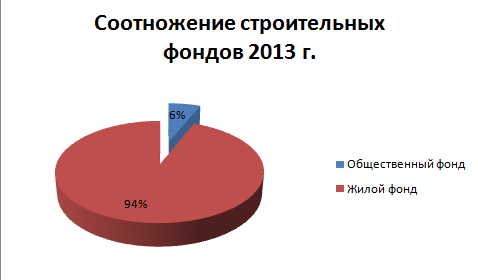 Соотношение строительных фондов в 2013 г.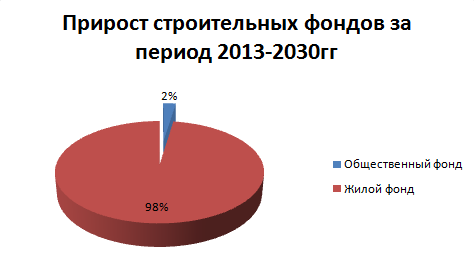 Прирост строительных фондов за период 2013-2033гг.Прогнозы перспективных удельных расходов тепловой энергии Прогнозы перспективных удельных расходов тепловой энергии на отопление, вентиляцию и горячее водоснабжение, согласованных с требованиями к энергетической эффективности объектов теплопотребления, устанавливаемых в соответствии с законодательством Российской ФедерацииТребования к энергетической эффективности и к теплопотреблению зданий, проектируемых и планируемых к строительству, определены нормативными документами:СП 50.13330.2012 Тепловая защита зданий. Актуализированная редакция СНиП 23-02-2003;СП 23-101-2004 «Проектирование тепловой защиты зданий»;Постановление Правительства Российской Федерации от 23 мая 2006 г. № 306 (в редакции Постановления  Правительства Российской Федерации от 28 марта 2012 г. № 258).На стадии проектирования здания определяется расчетное значение удельной характеристики расхода тепловой энергии на отопление и вентиляцию здания, qот, Вт/(м3·˚С). Расчетное значение должно быть меньше или равно нормируемому значению q0, Вт/(м3·˚С).Нормативные значения удельной характеристики расхода тепловой энергии на отопление и вентиляцию различных типов жилых и общественных зданий приводятся в СП 50.13330.2012 «Тепловая защита зданий. Актуализированная редакция СНиП 23-02-2003», утвержденном приказом Министерства регионального развития РФ от 30.06.2012 г. № 265.Удельное теплопотребление определено с учетом климатических особенностей рассматриваемого региона. Климатические параметры отопительного периода были приняты в соответствии с СНиП 23-01-99* «Строительная климатология». Для жилых зданий было введено разделение на группы домов. Удельное теплопотребление в системах отопления определялось отдельно для многоквартирных домов и для индивидуальных жилых строений. Для общественно-деловых зданий удельное теплопотребление задано суммарно для системы отопления и вентиляции. При этом удельные расходы теплоты различны для зданий различного назначения. Удельное теплопотребление рассчитывалось для каждого типа учреждений и на основании полученных данных были определены средневзвешенные величины удельного расхода теплоты на отопление и вентиляцию общественно-деловых зданий. Нормативные значения удельной характеристики расхода тепловой энергии на отопление и вентиляцию различных типов жилых и общественных зданий также приняты в соответствии с СП 50.13330.2012 «Тепловая защита зданий. Актуализированная редакция СНиП 23-02-2003».Потребность в тепловой энергии на нужды горячего водоснабжения определялась в соответствии с СП 30.13330.2012 «Внутренний водопровод и канализация», исходя из нормативного расхода горячей воды в сутки одним жителем (работником, посетителем и т.д.) и периода потребления (ч/сут) для каждой категории потребителей.Удельное потребление тепловой энергии представлено в таблице 35.Удельное потребление тепла на отопление и горячее водоснабжение жилых и общественных зданийПрогнозы перспективных удельных расходов тепловой энергии для обеспечения технологических процессовТепловая энергия от источника централизованного теплоснабжения для обеспечения технологических процессов на территории Поселения не используется.Прогнозы приростов объемов потребления тепловой энергии (мощности) и теплоносителя с разделением по видам теплопотребления в каждом расчетном элементе территориального деления и в зоне действия каждого из существующих или предлагаемых для строительства источников тепловой энергии на каждом этапеПерспективные нагрузки отопления, вентиляции и горячего водоснабжения рассчитаны на основании приростов площадей строительных фондов.В настоящий момент и на расчетный срок потребление тепловой энергии на нужды ГВС не предполагается. На основании рассчитанных тепловых нагрузок и с учетом климатических характеристик Поселения были получены прогнозы объемов потребления тепловой энергии. Результаты расчетов представлены в таблице ниже.Зоны перспективной застройки на реконструируемой территории и на свободной от застройки территории представлены на рисунке ниже. Общие положенияДля оценки спроса на тепловую мощность учитываются следующие факторы:Новое строительство зданий приводит к росту спроса на тепловую мощность. Темп нового строительства зданий задан Генеральным планом развития поселения и конкретизирован в программах реализации генерального плана. Темп роста спроса на тепловую мощность связан с темпом нового строительства. Расчет спроса на тепловую мощность для отопления и вентиляции объектов нового строительства выполнялся на базе требований СНиП 23-02-2003 «Тепловая защита зданий» (актуализированная редакция). Принималось во внимание, что все вновь построенные здания будут иметь класс энергетической эффективности не ниже класса «В» (начиная с 2011 г.); а,  начиная с 2016 г.- не ниже класса «В+»; и, начиная с 2020 г.- не ниже класса «В++».Снос ветхих и неблагоустроенных зданий осуществляется в соответствии с Генеральным планом развития городского округа. Снос жилых и общественных зданий будет приводить к уменьшению спроса на тепловую мощность. Расчет снижения спроса на тепловую мощность для отопления и вентиляции объектов жилищного и общественного фондов выполнялся по зафиксированным в договорах на теплоснабжение мощностям для зданий подлежащих сносу.Капитальный ремонт жилых и общественных зданий осуществляется в соответствии с принятыми и актуализированными программами капитального. Предполагается, что весь капитальный ремонт будет осуществляться как комплексный капитальный ремонт с изменениями характеристик теплозащиты зданий. При осуществлении такого капитального ремонта будут выполняться правила пересмотра тепловых нагрузок. После завершения комплексного капитального ремонта, класс энергетической эффективности жилых и общественных зданий, начиная с 2011 г., должен быть не ниже класса В; начиная с 2016 г.- не ниже класса В+; а, начиная с 2020 г.- не ниже класса В++. Коэффициенты неполноты достижения потребительских свойств тепловой защиты задаются после капитального ремонта  по эмпирическим соотношениям, характеризующим качество выполнения капитального ремонта. 1. Величина удельного потребления тепловой энергии на отопление и вентиляцию жилых и общественных зданий в соответствии со СНиП 23-02-2003 (актуализированная редакция) с учетом пересчета на другие климатические условия определяется по формуле:qчасот.= qreqh х Dd /(nо х24)х(tвн. - tр.о.)/(tвн. - tср.о.) /4,19,     (ккал/ч)/м2,где qreqh- нормируемый удельный расход тепловой энергии на отопление жилых помещений в жилых домах всех видов, кДж/(м2*оС*сутки);tвн. - температура внутреннего воздуха отапливаемых зданий, °С (плюс 20 оС);tp.о. - расчетная температура наружного воздуха для проектирования отопления, °С (минус 30 °С);tсp.о - средняя температура наружного воздуха за отапливаемый период, °С (минус 5,2 °С);nо - продолжительность отопительного периода, суток. (203 суток);Dd - градусо-сутки отопительного периода, °С*сут (5116 °С*сут).2. Величина удельного потребления тепловой энергии на отопление и вентиляцию производственных территорий определяется аналогично по формуле, представленной выше в пункте 1. Величина qreqh определяется в соответствии с Соколов Е.Я. «Теплофикация и тепловые сети», tвн. определяется в соответствии с ГОСТ 12.1.005-88.3. Удельный расход тепловой энергии на горячее водоснабжение на одного человека в жилых зданиях в соответствии с Постановлением Правительства РФ от 23 мая 2006 г. N 306 "Об утверждении Правил установления и определения нормативов потребления коммунальных услуг" (с изменениями от 6 мая 2011 г., 28 марта 2012 г.) по формуле:qгвс = Nгвс/24 x р0 х С х (th – tс ) x (1 + Ктп)/ 10-3, ккал/ч на человека,где N гвс - суточный расход воды на нужды горячего водоснабжения, л/(сут. х чел.) (120 л/(сут. х чел.));ро - объемный вес воды, кг/м3, равный 983,2 кг/м3 при температуре th = 55 °С;С - теплоемкость воды, ккал/(кг х°С), равная 1 ккал/(кг x °С);th - температура горячей воды в местах водоразбора принята в соответствии со СНиП 2.0401-85* «Внутренний водопровод и канализация зданий»;tс - средняя температура холодной воды в сети водопровода в отопительный период, °С (5 °С);ктп	- коэффициент, учитывающий тепловые потери трубопроводамисистем горячего водоснабжения и затраты тепловой энергии на отопление ванных комнат (для изолированных трубопроводов - 0,02).Прогнозы приростов объемов потребления тепловой мощности и теплоносителя с разделением по видам теплопотребления в каждом расчетном элементе территориального деления и в зоне действия каждого из существующих или предлагаемых для строительства источников тепловой энергии на каждом этапеПерспективные нагрузки отопления, вентиляции и горячего водоснабжения рассчитаны на основании приростов площадей строительных фондов.В настоящий момент и на расчетный срок потребление тепловой энергии на нужды ГВС не предполагается. При проведении расчетов так же были учтены требования к энергетической эффективности объектов теплопотребления, указанные в Постановлении Правительства РФ от 25.01.2011 №18 "Об утверждении Правил установления требований энергетической эффективности для зданий, строений, сооружений и требований к правилам определения класса энергетической эффективности многоквартирных домов" и Федеральном законе от 23.11.2009 № 261-ФЗ «Об энергосбережении и о повышении энергетической эффективности и о внесении изменений в отдельные законодательные акты Российской Федерации»).Прогноз приростов объемов потребления тепловой мощности, Гкал/чСуммарный  прирост тепловой нагрузки за расчетный срок в СП Воротнее составит 2,328 Гкал/ч, в зоне централизованного теплоснабжения минус 0,012 Гкал/ч.Прогнозы приростов объемов потребления тепловой энергии и теплоносителя с разделением по видам теплопотребления в каждом расчетном элементе территориального деления и в зоне действия каждого из существующих или предлагаемых для строительства источников тепловой энергии на каждом этапеПрогноз приростов объемов потребления тепловой энергии для нужд отопления и горячего водоснабжения в зоне действия централизованного, индивидуального теплоснабжения и объектов расположенных в производственных зонах представлен в таблице 37.Прогноз приростов объемов потребления тепловой энергии для отопления и горячего водоснабжения,  ГкалПрогноз приростов объемов потребления тепловой энергии для нужд отопления и горячего водоснабжения в зоне действия централизованного теплоснабжения представлен в таблице 41.Прогнозы объемов потребления тепловой энергии (мощности) и теплоносителя объектами, расположенными в производственных зонахОбъекты, расположенные в производственных зонах, в Поселении отсутствуют.Прогноз перспективного потребления тепловой энергии отдельными категориями потребителей, в том числе социально значимых, для которых устанавливаются льготные тарифы на тепловую энергию (мощность), теплоноситель.                                                                       Согласно Федеральному закону от 27 июля 2010 года № 190-ФЗ (в ред. от 25 июня 2012 года) «О теплоснабжении», наряду со льготами, установленными федеральными законами в отношении физических лиц, льготные тарифы на тепловую энергию (мощность), теплоноситель устанавливаются при наличии соответствующего закона субъекта Российской Федерации. Законом субъекта Российской Федерации устанавливаются лица, имеющие право на льготы, основания для предоставления льгот и порядок компенсации выпадающих доходов теплоснабжающих организаций.Перечень потребителей или категорий потребителей тепловой энергии (мощности), теплоносителя, имеющих право на льготные тарифы на тепловую энергию (мощность), теплоноситель (за исключением физических лиц), подлежит опубликованию в порядке, установленном правилами регулирования цен (тарифов) в сфере теплоснабжения, утвержденными Правительством Российской Федерации.В пункте 96 Постановления Правительства РФ от 8 августа 2012 года № 808 «Об организации теплоснабжения в Российской Федерации и о внесении изменений в некоторые акты Правительства Российской Федерации» указаны социально значимые категории потребителей (объекты потребителей). К ним относятся:органы государственной власти;медицинские учреждения;учебные заведения начального и среднего образования;учреждения социального обеспечения;метрополитен;воинские части Министерства обороны Российской Федерации, Министерства внутренних дел Российской Федерации, Федеральной службы безопасности, Министерства Российской Федерации по делам гражданской обороны, чрезвычайным ситуациям и ликвидации последствий стихийных бедствий, Федеральной службы охраны Российской Федерации;исправительно-трудовые учреждения, следственные изоляторы, тюрьмы;федеральные ядерные центры и объекты, работающие с ядерным топливом и материалами;объекты по производству взрывчатых веществ и боеприпасов, выполняющие государственный оборонный заказ, с непрерывным технологическим процессом, требующим поставок тепловой энергии;животноводческие и птицеводческие хозяйства, теплицы;объекты вентиляции, водоотлива и основные подъемные устройства угольных и горнорудных организаций;объекты систем диспетчерского управления железнодорожного, водного и воздушного транспорта.Увеличение числа социально-значимых объектов, имеющих право на льготные тарифы на тепловую энергию, теплоноситель на расчетный срок не предусматривается.Прогноз перспективного потребления тепловой энергии потребителями, с которыми заключены или могут быть заключены в перспективе свободные долгосрочные договоры теплоснабженияСогласно ст. 10 ФЗ №190 "О теплоснабжении", поставки тепловой энергии (мощности), теплоносителя в целях обеспечения потребления тепловой энергии объектами, введенными в эксплуатацию после 1 января 2010 года, могут осуществляться на основании долгосрочных (на срок более чем один год) договоров теплоснабжения, заключенных в установленном Правительством Российской Федерации порядке между потребителями тепловой энергии и теплоснабжающими организациями по ценам, определенным соглашением сторон. Государственное регулирование цен (тарифов) в отношении объема тепловой энергии (мощности), теплоносителя, продажа которых осуществляется по таким договорам, не применяется.Заключение долгосрочных (на срок более чем один год) договоров теплоснабжения по ценам, определенным соглашением сторон, возможно при соблюдении следующих условий:1) заключение договоров в отношении тепловой энергии, произведенной источниками тепловой энергии, введенными в эксплуатацию до 1 января 2010 года, не влечет за собой дополнительное увеличение тарифов на тепловую энергию (мощность) для потребителей, объекты которых введены в эксплуатацию до 1 января 2010 года;2) существует технологическая возможность снабжения тепловой энергией (мощностью), теплоносителем от источников тепловой энергии потребителей, которые являются сторонами договоров.Прерогатива заключения долгосрочных договоров принадлежит единой теплоснабжающей организации. В настоящее время отсутствует информация о подобных договорах теплоснабжения в Поселении. В случае появления таких договоров изменения в схему теплоснабжения могут быть внесены при выполнении процедуры ежегодной актуализации.Прогноз перспективного потребления тепловой энергии потребителями, с которыми заключены или могут быть заключены долгосрочные договоры теплоснабжения по регулируемой цене.В настоящее время данная модель применима только для теплосетевых организаций, поскольку Методические указания, утвержденные Приказом ФСТ от 01.09.2010 г. № 221-э/8 и утвержденные параметры RAB-регулирования действуют только для организаций, оказывающих услуги по передаче тепловой энергии. Для перехода на этот метод регулирования тарифов необходимо согласование ФСТ России. Тарифы по методу доходности инвестированного капитала устанавливаются на долгосрочный период регулирования (долгосрочные тарифы): не менее 5 лет (при переходе на данный метод первый период долгосрочного регулирования не менее 3-х лет), отдельно на каждый финансовый год.При установлении долгосрочных тарифов фиксируются две группы параметров:пересматриваемые ежегодно (объем оказываемых услуг, индексы роста цен, величина корректировки тарифной выручки в зависимости от факта выполнения инвестиционной программы (ИП));не пересматриваемые в течение периода регулирования (базовый уровень операционных расходов (OPEX) и индекс их изменения, нормативная величина оборотного капитала, норма доходности инвестированного капитала, срок возврата инвестированного капитала, уровень надежности и качества услуг).Определен порядок формирования НВВ организации, принимаемой к расчету при установлении тарифов, правила расчета нормы доходности инвестированного капитала, правила определения стоимости активов и размера инвестированного капитала, правила определения долгосрочных параметров регулирования с применением метода сравнения аналогов.В 2011 г. использование данного метода разрешено только для теплосетевых организаций из списка пилотных проектов, согласованного ФСТ России. В дальнейшем широкое распространение данного метода для теплосетевых и других теплоснабжающих организаций коммунального комплекса будет происходить только в случае положительного опыта запущенных пилотных проектов.В случае появления таких договоров изменения в схему теплоснабжения могут быть внесены при выполнении процедуры ежегодной актуализации.МАСТЕР-ПЛАН РАЗРАБОТКИ СХЕМЫ ТЕПЛОСНАБЖЕНИЯ ПОСЕЛЕНИЯ ДО 2030 ГОДАОбщие положенияНаправления развития теплоснабжения поселения формируется с учетом задач установленных в ФЗ № 190 «О теплоснабжении». Перед разработкой обоснованных предложений, составляющих схему теплоснабжения, и рекомендуемых схемой для включения в инвестиционные программы теплоснабжающих компаний, действующих на территории поселения,  должны быть утверждены основные положения концепции развития схемы теплоснабжения. Задачи мастер-планаОбщие положенияМастер-план схемы теплоснабжения предназначен для описания и обоснования отбора нескольких вариантов ее реализации, из которых будет выбран рекомендуемый вариант. В основу разработки вариантов, включаемых в мастер-план, положены следующие основные положения: Требования существующего законодательства, в частности, Федерального закона «О теплоснабжении» № 190-ФЗ от 27.07.2010 г. и Федерального закона «О водоснабжении и водоотведении» №416-ФЗ от 07.12.2011 г. (а также Федерального закона «О внесении изменений в отдельные законодательные акты Российской Федерации в связи с принятием Федерального закона «О водоснабжении и водоотведении»» №417-ФЗ от 07.12.2011 г.); Проблемы в системе теплоснабжения поселения, выявленные при анализе существующего состояния.Каждый вариант должен обеспечивать покрытие всего перспективного спроса на тепловую мощность, возникающего в поселении, и критерием этого обеспечения является выполнение балансов тепловой мощности источников тепловой энергии и спроса на тепловую мощность при расчетных условиях, заданных нормативами проектирования систем отопления, вентиляции и горячего водоснабжения объектов теплопотребления. Выполнение текущих и перспективных балансов тепловой мощности источников и текущей и перспективной тепловой нагрузки в каждой зоне действия источника тепловой энергии является главным условием для разработки сценариев (вариантов) мастер-плана. Варианты мастер-плана формируют базу для разработки проектных предложений по новому строительству и реконструкции тепловых сетей для различных вариантов состава энергоисточников, обеспечивающих перспективные балансов спроса на тепловую мощность. После разработки проектных предложений для каждого из вариантов мастер-плана выполняется оценка финансовых потребностей, необходимых для их реализации и, затем, оценка эффективности финансовых затрат.Проблемы решаемые схемой теплоснабжения поселенияТеплоснабжение осуществляется от промышленной котельной, расположенной на не значительном удалении от жилой застройки. Тепловые сети подземной прокладки постоянно подтапливаются грунтовыми водами, отчего быстро выходят из строя из-за наружной коррозии.На котельной установлены два котла КВ-ГМ-0,75-115Н и КВ-ГМ-1,0-115Н. К существующим проблемам в системе теплоснабжения потребителей в с. Воротнее относятся:Отсутствие приборов учета тепловой энергии, как в котельной поселка, так и у потребителей.Необходимость установки приборов учета тепловой энергии на источнике и у потребителей диктуется федеральным законом «Об энергосбережении и о повышении энергетической эффективности» №261-ФЗ от 23.11.2009.Отсутствие системы химводоподготовки. Отсутствие нормального водно-химического режима работы котельной приводит к коррозионным повреждениям и отложениям накипи и шлама на внутренних поверхностях котлов, трубопроводов тепловых сетей и систем отопления потребителей.Несанкционированный сливам воды из систем отопления в виду отсутствия системы горячего водоснабжения. Износ тепловых сетей 60 %.Неудовлетворительное состояние теплоизоляции трубопроводов тепловой сети.Значительные потери тепловой энергии в тепловых сетях.Варианты, включенные в мастер-планСхемой предусмотрено:1. Сохранение существующего централизованного теплоснабжения с теплоснабжением  новой проектируемой жилой застройки зданиями усадебного типа и зданиями общественными назначения от индивидуальных теплогенераторов.2. Перевод котельной с. Воротнее на работу по двухконтурной схеме с установкой системы ХВО.3. Установка системы диспетчеризации на котельной.4. Восстановление изоляции на тепловых сетях.5. Перекладка сетей с подземной прокладки на воздушную.Предлагаемый к реализации вариант обеспечивает решение существующих проблемы организации качественного теплоснабжения, в увязке с прогнозом спроса на тепловую энергии в период до 2030. Перспективные технико-экономические показателиСуществующее состояние теплоснабжения в городском округе  зафиксировано в значениях базовых целевых показателей функционирования систем теплоснабжения города, определенных при анализе существующего состояния. При реализации мероприятий, предложенных к включению в схему теплоснабжения, должны быть достигнуты целевые показатели развития системы теплоснабжения города.Группа показателей №1-12 характеризует энергетическую эффективность, надежность и качество теплоснабжения в зонах действия. Данные показатели приведены в таблице 34. Группа показателей №13-16 характеризует развитие систем теплоснабжения города в части тепловых сетей. Данные показатели приведены в таблице 38.Целевые показатели развития системы теплоснабжения (рекомендуемый вариант)ПЕРСПЕКТИВНЫЕ БАЛАНСЫ ТЕПЛОВОЙ МОЩНОСТИ ИСТОЧНИКОВ ТЕПЛОВОЙ ЭНЕРГИИ И ТЕПЛОВОЙ НАГРУЗКИ ПОТРЕБИТЕЛЕЙБалансы тепловой энергии (мощности) и перспективной тепловой нагрузки в каждой из выделенных зон действия источников тепловой энергии с определением резервов (дефицитов) существующей располагаемой тепловой мощности источников тепловой энергииПерспективные балансы тепловой энергии (мощности) и тепловой нагрузки в каждой из выделенных зон действия источников тепловой энергии с определением резервов (дефицитов) существующей располагаемой тепловой мощности источников тепловой энергии представлены в таблице 39. Резерв (дефицит) существующей располагаемой тепловой мощности котельной  при обеспечении перспективных тепловых нагрузок Балансы тепловой мощности источника тепловой энергии и присоединенной тепловой нагрузки в каждой зоне действия источника тепловой энергии по каждому из магистральных выводов (если таких выводов несколько) тепловой мощности источника тепловой энергииПерспективные балансы тепловой энергии (мощности) и тепловой нагрузки в каждой из выделенных зон действия источников тепловой энергии с определением резервов (дефицитов) располагаемой тепловой мощности источников тепловой энергии представлены в таблице 39.Выводы о резервах (дефицитах) существующей системы теплоснабжения при обеспечении перспективной тепловой нагрузки потребителейИсточники централизованного теплоснабжения Поселения на протяжении расчетного периода до 2030 года имеет достаточный резерв тепловой мощности. Тепловые сети Поселения также имеют достаточный резерв по пропускной способности.5. ПЕРСПЕКТИВНЫЕ БАЛАНСЫ ТЕПЛОНОСИТЕЛЯВ СП Воротнее запроектирована и действует 2-х трубная тепловая сеть без обеспечения горячего водоснабжения. В системе возможна утечка сетевой воды в тепловых сетях, в системах теплопотребления, через не плотности соединений и уплотнений трубопроводной арматуры и насосов. Потери компенсируются на котельной подпиточной водой, которая идет на восполнение утечек теплоносителя. Для заполнения тепловой сети и подпитки используется вода из централизованного водоснабжения.Перспективные балансы тепловой энергии в составе Схемы приняты на основании данных генерального плана СП Воротнее. На основании данных генерального плана и в соответствии со СНиП 41-02-2003 «Тепловые сети» определена величина перспективной подпитки тепловых сетей в номинальном и аварийном режиме на котельных, в зависимости от вариантов развития теплоснабжения.Перспективные балансы расхода теплоносителя, нормативной и аварийной величины подпитки тепловых сетей в зоне теплоснабжения котельных указаны в таблице 40.Перспективные балансы производительности водоподготовительных установокИсходя из отсутствия централизованного горячего водоснабжения и отсутствия данных об объеме воды в системе теплоснабжения, объем теплоносителя в тепловых сетях новой котельной принят из расчета 65 м3 на 1 МВт тепловой мощности потребления, расход воды на подпитку 0,75% от объема воды в системе.В системе теплоснабжения котельной модуль с. Воротнее отсутствует установка водоподготовки подпиточной воды. Для повышения срока службы котлов и системы отопления потребителей, рекомендуется установка ВПУ производительностью более чем  0,0181 м3/ч.6. ПРЕДЛОЖЕНИЯ ПО НОВОМУ СТРОИТЕЛЬСТВУ, РЕКОНСТРУКЦИИ И ТЕХНИЧЕСКОМУ ПЕРЕВООРУЖЕНИЮ ИСТОЧНИКОВ ТЕПЛОВОЙ ЭНЕРГИИУсловиями для подключения перспективных потребителей тепловой энергии к существующим тепловым сетям котельной модуль с. Воротнее: расположение перспективных потребителей тепловой энергии вблизи котельной; наличие на источнике тепловой энергии необходимой тепловой мощности для покрытия тепловой нагрузки потребителей тепловой энергии.В предлагаемом варианте развития теплоснабжения СП Воротнее, планируемые к строительству индивидуальные жилые дома планируется обеспечивать теплом от индивидуальных источников тепловой энергии.Определение условий организации централизованного и индивидуального теплоснабженияСогласно статье 14, ФЗ №190 «О теплоснабжении» от 27.07.2010 года, подключение теплопотребляющих установок и тепловых сетей потребителей тепловой энергии, в том числе застройщиков, к системе теплоснабжения осуществляется в порядке, установленном законодательством о градостроительной деятельности для подключения объектов капитального строительства к сетям инженерно-технического обеспечения, с учетом особенностей, предусмотренных ФЗ №190 «О теплоснабжении» и правилами подключения к системам теплоснабжения, утвержденными Правительством Российской Федерации.Подключение осуществляется на основании договора на подключение к системе теплоснабжения, который является публичным для теплоснабжающей организации, теплосетевой организации. Правила выбора теплоснабжающей организации или теплосетевой организации, к которой следует обращаться заинтересованным в подключении к системе теплоснабжения лицам и которая не вправе отказать им в услуге по такому подключению и в заключении соответствующего договора, устанавливаются правилами подключения к системам теплоснабжения, утвержденными Правительством Российской Федерации.При наличии технической возможности подключения к системе теплоснабжения и при наличии свободной мощности в соответствующей точке подключения отказ потребителю, в том числе застройщику, в заключении договора на подключение объекта капитального строительства, находящегося в границах определенного схемой теплоснабжения радиуса эффективного теплоснабжения, не допускается. Нормативные сроки подключения к системе теплоснабжения этого объекта капитального строительства устанавливаются правилами подключения к системам теплоснабжения, утвержденными Правительством Российской Федерации.В случае технической невозможности подключения к системе теплоснабжения объекта капитального строительства вследствие отсутствия свободной мощности в соответствующей точке подключения на момент обращения соответствующего потребителя, в том числе застройщика, но при наличии в утвержденной в установленном порядке инвестиционной программе теплоснабжающей организации или теплосетевой организации мероприятий по развитию системы теплоснабжения и снятию технических ограничений, позволяющих обеспечить техническую возможность подключения к системе теплоснабжения объекта капитального строительства, отказ в заключении договора на его подключение не допускается. Нормативные сроки его подключения к системе теплоснабжения устанавливаются в соответствии с инвестиционной программой теплоснабжающей организации или теплосетевой организации в пределах нормативных сроков подключения к системе теплоснабжения, установленных правилами подключения к системам теплоснабжения, утвержденными Правительством Российской Федерации.В случае технической невозможности подключения к системе теплоснабжения объекта капитального строительства вследствие отсутствия свободной мощности в соответствующей точке подключения на момент обращения соответствующего потребителя, в том числе застройщика, и при отсутствии в утвержденной в установленном порядке инвестиционной программе теплоснабжающей организации или теплосетевой организации мероприятий по развитию системы теплоснабжения и снятию технических ограничений, позволяющих обеспечить техническую возможность подключения к системе теплоснабжения этого объекта капитального строительства, теплоснабжающая организация или теплосетевая организация в сроки и в порядке, которые установлены правилами подключения к системам теплоснабжения, утвержденными Правительством Российской Федерации, обязана обратиться в федеральный орган исполнительной власти, уполномоченный на реализацию государственной политики в сфере теплоснабжения, или орган местного самоуправления, утвердивший схему теплоснабжения, с предложением о включении в нее мероприятий по обеспечению технической возможности подключения к системе теплоснабжения этого объекта капитального строительства. Федеральный орган исполнительной власти, уполномоченный на реализацию государственной политики в сфере теплоснабжения, или орган местного самоуправления, утвердивший схему теплоснабжения, в сроки, в порядке и на основании критериев, которые установлены порядком разработки и утверждения схем теплоснабжения, утвержденным Правительством Российской Федерации, принимает решение о внесении изменений в схему теплоснабжения или об отказе во внесении в нее таких изменений. В случае, если теплоснабжающая или теплосетевая организация не направит в установленный срок и (или) представит с нарушением установленного порядка в федеральный орган исполнительной власти, уполномоченный на реализацию государственной политики в сфере теплоснабжения, или орган местного самоуправления, утвердивший схему теплоснабжения, предложения о включении в нее соответствующих мероприятий, потребитель, в том числе застройщик, вправе потребовать возмещения убытков, причиненных данным нарушением, и (или) обратиться в федеральный антимонопольный орган с требованием о выдаче в отношении указанной организации предписания о прекращении нарушения правил недискриминационного доступа к товарам.В случае внесения изменений в схему теплоснабжения теплоснабжающая организация или теплосетевая организация обращается в орган регулирования для внесения изменений в инвестиционную программу. После принятия органом регулирования решения об изменении инвестиционной программы он обязан учесть внесенное в указанную инвестиционную программу изменение при установлении тарифов в сфере теплоснабжения в сроки и в порядке, которые определяются основами ценообразования в сфере теплоснабжения и правилами регулирования цен (тарифов) в сфере теплоснабжения, утвержденными Правительством Российской Федерации. Нормативные сроки подключения объекта капитального строительства устанавливаются в соответствии с инвестиционной программой теплоснабжающей организации или теплосетевой организации, в которую внесены изменения, с учетом нормативных сроков подключения объектов капитального строительства, установленных правилами подключения к системам теплоснабжения, утвержденными Правительством Российской Федерации.Таким образом, вновь вводимые потребители, обратившиеся соответствующим образом в теплоснабжающую организацию, должны быть подключены к централизованному теплоснабжению, если такое подсоединение возможно в перспективе. С потребителями находящимися за границей радиуса эффективного теплоснабжения, могут быть заключены договора долгосрочного теплоснабжения по свободной (обоюдно приемлемой) цене, в целях компенсации затрат на строительство новых и реконструкцию существующих тепловых сетей, и увеличению радиуса эффективного теплоснабжения. Кроме того, согласно СП 42.133330.2011 "Градостроительство. Планировка и застройка городских и сельских поселений", в районах многоквартирной жилой застройки малой этажности, а также одно-двухквартирной жилой застройки с приусадебными (приквартирными) земельными участками теплоснабжение допускается предусматривать от котельных на группу жилых и общественных зданий или от индивидуальных источников тепла при соблюдении технических регламентов, экологических, санитарно-гигиенических, а также противопожарных требований Групповые котельные допускается размещать на селитебной территории с целью сокращения потерь при транспорте теплоносителя и снижения тарифа на тепловую энергию.Согласно СП 60.13330.2012 "Отопление, вентиляция и кондиционирование воздуха", для индивидуального теплоснабжения зданий следует применять теплогенераторы полной заводской готовности на газообразном, жидком и твердом топливе общей теплопроизводительностью до 360 кВт с параметрами теплоносителя не более 95оС и 0,6 МПа. Теплогенераторы следует размещать в отдельном помещении на любом надземном этаже, а также в цокольном и подвальном этажах отапливаемого здания.Условия организации поквартирного теплоснабжения определены в СП 54.13330.2011 "Здания жилые многоквартирные" и СП 60.13330.2012 "Отопление, вентиляция и кондиционирование воздуха.Согласно п.15, с. 14, ФЗ №190 от 27.07.2010 г., запрещается переход на отопление жилых помещений в многоквартирных домах с использованием индивидуальных квартирных источников тепловой энергии, перечень которых определяется правилами подключения к системам теплоснабжения, утвержденными Правительством Российской Федерации, при наличии осуществленного в надлежащем порядке подключения к системам теплоснабжения многоквартирных домов.В случае строительства объектов жилого фонда усадебного типа, подключение к централизованной системе теплоснабжения не предусматривается по причине неэффективности данного мероприятия (рост совокупных затрат на транспортировку тепловой энергии, обслуживание тепловых сетей, потери тепловой энергии в тепловых сетях, а также увеличение удельных затрат на строительство тепловых сетей, связанных с большой протяженностью тепловых сетей малого диаметра).В случае строительства объектов жилого фонда на месте снесенных объектов подключение к системе централизованного теплоснабжения определяется индивидуально в каждом отдельном случае, руководствуясь положениями нормативной и нормативно-технической документацией. Обоснование предлагаемых для строительства источников тепловой энергии с комбинированной выработкой тепловой и электрической энергии для обеспечения перспективных тепловых нагрузокСтроительство источников тепловой энергии с комбинированной выработкой тепловой и электрической энергии для обеспечения перспективных тепловых нагрузок не предусматривается ввиду низкой и непостоянной возможной электрической и тепловой нагрузки, которую можно подключить к источнику комбинированной выработки тепловой и электрической энергии, что приводит к значительным затратам на строительство и дальнейшую эксплуатацию подобной установки, т.е. экономически не обоснована.Обоснование предлагаемых для реконструкции действующих источников тепловой энергии с комбинированной выработкой тепловой и электрической энергии для обеспечения перспективных приростов тепловых нагрузокДействующих источников тепловой энергии с комбинированной выработкой тепловой и электрической энергии на территории Поселения не существует.Обоснование предлагаемых для реконструкции котельных для выработки электроэнергии в комбинированном цикле на базе существующих и перспективных тепловых нагрузокСогласно «Методическим рекомендациям по разработке схем теплоснабжения», утвержденным Министерством регионального развития Российской Федерации №565/667 от 29.12.2012, предложения по переоборудованию котельных в источники тепловой энергии, работающие в режиме комбинированной выработки электрической и тепловой энергии рекомендуется разрабатывать при условии, что проектируемая установленная электрическая мощность турбоагрегатов составляет 25 МВт и более. При проектируемой установленной электрической мощности турбоагрегатов менее 25 МВт предложения по реконструкции разрабатываются в случае отказа подключения потребителей к электрическим сетям.Таким образом, реконструкция котельных для выработки электроэнергии в Поселении не предусматривается. Обоснование предлагаемых для реконструкции котельных с увеличением зоны их действия путем включения в нее зон действия существующих источников тепловой энергииРеконструкция котельных с увеличением зоны их действия путем включения в нее зон действия существующих источников тепловой энергии не предусматривается.Обоснование предлагаемых для перевода в пиковый режим работы котельных по отношению к источникам тепловой энергии с комбинированной выработкой тепловой и электрической энергииПеревод котельных в пиковый режим по отношению к источникам тепловой энергии с комбинированной выработкой тепловой и электрической энергии не предусматривается.Обоснование предложений по расширению зон действия действующих источников тепловой энергии с комбинированной выработкой тепловой и электрической энергииДействующие источники тепловой энергии с комбинированной выработкой тепловой и электрической энергии на территории Поселения отсутствуют.Обоснование предлагаемых для вывода в резерв и (или) вывода из эксплуатации котельных при передаче тепловых нагрузок на другие источники тепловой энергииНа расчетный срок в Поселении не предполагается вывод из эксплуатации источников теплоснабжения.  Обоснование организации индивидуального теплоснабжения в зонах застройки поселения малоэтажными жилыми зданиямиВ случае строительства объектов жилого фонда усадебного типа, подключение к централизованной системе теплоснабжения определяется в каждом конкретном случае и не предусматривается по причине неэффективности данного мероприятия (рост совокупных затрат на транспортировку тепловой энергии, обслуживание тепловых сетей, потери тепловой энергии в тепловых сетях, а также увеличение удельных затрат на строительство тепловых сетей, связанных с большой протяженностью тепловых сетей малого диаметра). Зона предельной эффективности централизованного теплоснабжения определяется показателем удельной материальной характеристики плотности тепловой нагрузки (плотностью максимального потока тепла). В СП Воротнее зона предельной эффективности жилой застройки усадебного типа больше 200 м2/Гкал/ч, что показывает нецелесообразность подключения к централизованному теплоснабжению.(Статья «Анализ основных тенденций развития систем теплоснабжения России» К.э.н. И. А. Башмакова, исполнительного директора Центра по эффективному использованию энергии (ЦЭНЭФ), города Москвы). Обоснование организации теплоснабжения в производственных зонах на территории поселения (городского округа)Производственные зоны на территории Поселения отсутствуют.Предложения по строительству реконструкции источников тепловой энергии, обеспечивающих перспективную тепловую нагрузку в существующих и расширяемых зонах действия источников тепловой энергииПредложения по источникам тепловой энергии  для включения в  Схему (инвестиционную программу)Реконструкция действующего котельного оборудования:установки приборов учета тепловой энергии на источнике водоподготовкаперевод котельных на 2-х контурный режим работыПеревод потребителей на индивидуальные (газовые, электрические) источники теплоснабжения (в том числе за счет бюджетных средств).Создание запасов аварийного топлива.Обоснование перспективных балансов тепловой мощности источников тепловой энергии и теплоносителя и присоединенной тепловой нагрузки в каждой из систем теплоснабжения поселения, городского округа и ежегодное распределение объемов тепловой нагрузки между источниками тепловой энергииПерспективные балансы тепловой мощности источников тепловой энергии и теплоносителя и присоединенной тепловой нагрузки Поселения рассчитаны с учетом подключения новых потребителей.  Расчет радиусов эффективного теплоснабжения (зоны действия источников тепловой энергии) в каждой из систем теплоснабжения, позволяющий определить условия, при которых подключение теплопотребляющих установок к системе теплоснабжения нецелесообразно вследствие увеличения совокупных расходов в указанной системеСогласно Федеральному закону 190-ФЗ «О теплоснабжении» эффективный радиус теплоснабжения – это максимальное расстояние от теплопотребляющей установки до ближайшего источника тепловой энергии в системе теплоснабжения, при превышении которого подключение теплопотребляющей установки к данной системе теплоснабжения нецелесообразно по причине увеличения совокупных расходов в системе теплоснабжения.Ввиду отсутствия утвержденных Методических рекомендаций по определению эффективного радиуса теплоснабжения, в настоящей работе использованы разработки ОАО «ВНИПИэнергопром», кратко изложенные в статье Папушкина В.Н. «Радиус эффективного теплоснабжения» в журнале «Новости теплоснабжения» № 9,2010 год, стр. 10-15. Расчет оптимального радиуса теплоснабжения, применяемого в качестве характерного параметра эффективности теплоснабжения, позволяет определить границы действия централизованного теплоснабжения по целевой функции минимума себестоимости, полезно отпущенного тепла.Экономически целесообразный радиус теплоснабжения должен формировать решения о реконструкции действующей системы теплоснабжения в направлении централизации или децентрализации локальных зон теплоснабжения и принципе организации вновь создаваемой системы теплоснабжения. Решения по зонированию систем теплоснабжения определяются при разработке  схем теплоснабжения.Результаты расчёта оптимальных радиусов теплоснабжения представлены в таблице 41. Эффективные радиусы теплоснабжения ПРЕДЛОЖЕНИЯ ПО СТРОИТЕЛЬСТВУ И РЕКОНСТРУКЦИИ ТЕПЛОВЫХ СЕТЕЙ И СООРУЖЕНИЙ НА НИХСтроительству и реконструкция тепловых сетей, обеспечивающих перераспределение тепловой нагрузки из зон с дефицитом тепловой мощности в зоны с избытком тепловой мощности (использование существующих резервов)В связи с тем, что дефицита тепловой мощности на территории Поселения не выявлено, реконструкция и строительство тепловых сетей, обеспечивающих перераспределение тепловой нагрузки из зон с дефицитом тепловой мощности в зоны с избытком тепловой мощности, не предусматривается.Строительство и реконструкции тепловых сетей для обеспечения перспективных приростов тепловой нагрузки во вновь осваиваемых районах поселения (городского округа) под жилищную, комплексную или производственную застройкуПредложения по тепловым сетям  и сооружениям на них для включения в  Схему (инвестиционную программу)Восстановление изоляции тепловых сетей.Реконструкция тепловых сетей с  выносом на надземную прокладку.Мероприятия по исключению несанкционированного водоразбора на нужды ГВС.Прокладка тепловых сетей до новых потребителей.В данном разделе рассматривается предложения по строительству и реконструкции тепловых сетей только в с. Воротнее (см. пункт 2.4.2.). Схемой теплоснабжения СП Воротнее в с. Воротнее источником теплоснабжения предлагаются индивидуальные источники теплоснабжения, которые располагаются непосредственно у потребителей тепловой энергии и в строительстве тепловых сетей не нуждаются.Предложения по строительству тепловых сетей СП Воротнее приведены в таблице 42.Предложения по строительству тепловых сетей централизованного теплоснабжения Строительство и реконструкции тепловых сетей, обеспечивающих условия, при наличии которых существует возможность поставок тепловой энергии потребителям от различных источников тепловой энергии при сохранении надежности теплоснабженияСтроительство тепловых сетей, обеспечивающих условия, при наличии которых существует возможность поставок тепловой энергии потребителям от различных источников тепловой энергии при сохранении надежности теплоснабжения, на расчетный срок не предусматривается. Строительство или реконструкции тепловых сетей для повышения эффективности функционирования системы теплоснабжения, в том числе за счет перевода котельных в пиковый режим работы или ликвидации котельныхСтроительство или реконструкция тепловых сетей за счет перевода котельных в пиковый режим не предусматривается, так как отсутствуют пиковые водогрейные котельные. Повышение эффективности функционирования системы теплоснабжения обеспечивают мероприятия по реконструкции тепловых сетей в связи с окончанием срока службы, а также восстановление изоляции, (снижение фактических и нормативных потерь тепловой энергии через изоляцию трубопроводов при передаче тепловой энергии).Строительство тепловых сетей для обеспечения нормативной надежности теплоснабженияСтроительство тепловых сетей для обеспечения нормативной надежности не предполагается. Необходимые показатели надежности достигаются за счет реконструкции трубопроводов в связи с окончанием срока службы.Реконструкция тепловых сетей с увеличением диаметра трубопроводов для обеспечения перспективных приростов тепловой нагрузкиРеконструкция тепловых сетей с увеличением диаметров не предусматривается.Реконструкция тепловых сетей, подлежащих замене в связи с исчерпанием эксплуатационного ресурсаПо истечении расчетного срока службы (расчетного ресурса) трубопровод должен пройти техническое диагностирование по методике, соответствующей законодательству Российской Федерации в области эксплуатации, экспертизы промышленной безопасности и оценки остаточного ресурса трубопроводов тепловых сетей. Экспертиза промышленной безопасности дает оценку соответствия объекта экспертизы предъявляемым к нему требованиям промышленной безопасности, результатом которой является заключение. По результатам экспертизы капремонт, либо продление ресурса.  Реконструкцию тепловых сетей предлагается выполнять без изменения типа прокладки. В 2015 году предусматривается реконструкция тепловых сетей от котельной п. Братский, подлежащих замене в связи с исчерпанием эксплуатационного ресурса. Сведения о перекладываемых трубопроводах представлены в таблице 43.Сведения о перспективной реконструкции тепловых сетей, подлежащих замене в связи с исчерпанием эксплуатационного ресурса Строительство и реконструкция насосных станций.В связи с устойчивым гидравлическим режимом работы тепловых сетей, а также в связи с тем, что подключенная нагрузка на рассматриваемый период увеличивается незначительно и пропускной способности трубопроводов достаточно для обеспечения надежного и качественного теплоснабжения, строительство и реконструкция насосных станций не предусматривается.ПЕРСПЕКТИВНЫЕ ТОПЛИВНЫЕ БАЛАНСЫРасчеты по каждому источнику тепловой энергии перспективных максимальных часовых и годовых расходов основного вида топлива для зимнего, летнего и переходного периодов, необходимого для обеспечения нормативного функционирования источников тепловой энергии на территории поселения, городского округаНа перспективу для сохраняемых в работе и новых теплоисточников сельского поселения основным топливом является природный газ.Перспективные топливные балансы для каждого источника тепловой энергии, расположенного в границах поселения по видам основного и резервного топлива на каждом этапе планируемого периода представлены в таблице 44.Перспективные топливные балансы теплоисточников При расчете годового и максимально-часового расхода условного топлива, были приняты следующие показатели:низшая теплота сгорания условного топлива 7000 ккал/м3;Расчеты по каждому источнику тепловой энергии нормативных запасов аварийных видов топливаРасчет нормативного запаса топлива на тепловых электростанция регламентирован приказом Министерства энергетики Российской Федерации №66 от 04.09.2008 (с изменениями, внесенными приказом Минэнерго России №377 от 10 августа 2012 года) "Об организации в Министерстве энергетики Российской Федерации работы по утверждению нормативов создания запасов топлива на тепловых электростанциях".На существующей котельной и на котельной, предлагаемой к строительству отсутствует аварийное топливо. Расчет запаса топлива не производится.ОЦЕНКА НАДЕЖНОСТИ ТЕПЛОСНАБЖЕНИЯПри оценке надежности теплоснабжения в 2014-2030 гг. предполагается, что реконструкция участков тепловых сетей, не обеспечивающих нормативной надежности теплоснабжения, будет производиться по планам теплоснабжающей организации в полном объеме и в утвержденные сроки. В этом случае можно ожидать, что вероятность безотказной работы тепловых сетей будет не ниже минимально допустимой величины 0,9. Статистические данные по отказам теплосети в теплоснабжающей организации отсутствуют. Поэтому минимально допустимая величина вероятности безотказной работы тепловых сетей при равномерном распределении отказов по участкам обеспечивается за счет достижения определенной величины потока отказов тепловой сети. К 2028 году необходимо снизить потоки отказов до 0,02 – 0,03 1/(км*год), т.е. снизить среднее число отказов до одного на 25 – 30 км длины сети в год. Это позволит достичь вероятности безотказной работы тепловых сетей большей, чем минимально допустимая величина. При наиболее низких температурах наружного воздуха наблюдаемых в декабре, январе и феврале, время устранения отказа системы теплоснабжения не должно превышать для жилых и административных зданий в январе – 13,2 ч, в феврале 13,6 ч, в декабре – 15,2 ч. В остальные месяцы отопительного периода от 13,8 ч (март) до 38,4 ч (апрель). Для промышленных зданий при наиболее низких температурах наружного воздуха наблюдаемых в декабре, январе и феврале, время устранения отказа системы теплоснабжения не должно превышать в январе – 15,3 ч, в феврале 15,8 ч, в декабре – 18,0 ч. В остальные месяцы отопительного периода от 21,8 ч (март) до 51,6 ч (апрель). Все это позволит в 2014-2033 гг. добиться вероятности безотказной работы тепловых сетей не ниже минимально допустимой величины.ОБОСНОВАНИЕ ИНВЕСТИЦИЙ В СТРОИТЕЛЬСТВО, РЕКОНСТРУКЦИЮ И ТЕХНИЧЕСКОЕ ПЕРЕВООРУЖЕНИЕГлава «Обоснование инвестиций в строительство, реконструкцию и техническое перевооружение» разработана в соответствии с требованиями п.48 Постановления Правительства РФ от 22.02.2012 № 154 «О требованиях к схемам теплоснабжения, порядку их разработки и утверждения». В данной главе отражены следующие вопросы:а) выполнена оценка финансовых потребностей для осуществления строительства, реконструкции и технического перевооружения источников тепловой энергии и тепловых сетей Поселения;б) приведены предложения по источникам инвестиций, обеспечивающих финансовые потребности для развития системы теплоснабжения города;в) выполнены расчеты эффективности инвестиций в мероприятия по развитию системы теплоснабжения Поселения;г) проведены расчеты ценовых последствий для потребителей при реализации мероприятий развития системы теплоснабжения Поселения.10.1 Оценка финансовых потребностей для осуществления строительства, реконструкции и технического перевооружения источников тепловой энергии и тепловых сетейОптимальным вариантом при разработке схемы теплоснабжения для СП Воротнее, является реализация мероприятий, рекомендованных в варианте № 1. Данные мероприятия предлагается включить в инвестиционную программу на 2014-2033 гг. Объем инвестиций в мероприятия по развитию систем теплоснабжения СП Воротнее предлагаемые к включению в инвестиционную программу (в ценах 2013 года) представлены в таблице 45. Суммарная стоимость мероприятий составит 9628 тыс. рублей.Инвестиции а новое строительство, реконструкцию и техническое перевооружение в период с 2014-2033 гг. Общий объем финансовых вложений, необходимых в реализацию мероприятий по схеме теплоснабжения Поселения (в ценах 2013 г.) 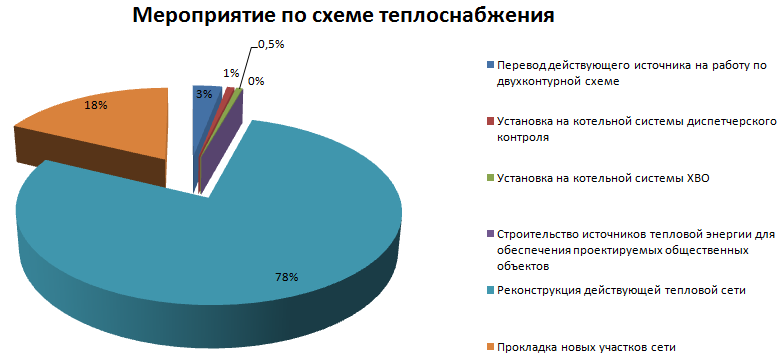 Структура капитальных вложений по видам реализуемых мероприятий10.2 Предложения по источникам инвестиций, обеспечивающих финансовые потребностиСтоимость прокладки тепловых сетей до новых потребителей далее не учитывается в тарифно-балансовой модели, поскольку должна быть заложена в стоимость продажи жилых и нежилых объектов из расчета на квадратный метр.Предложения по источникам инвестиций, обеспечивающих финансовые потребностиФинансирование мероприятий по строительству, реконструкции и техническому перевооружению источников тепловой энергии и тепловых сетей может осуществляться из двух основных источников: бюджетных и внебюджетных.Бюджетное финансирование указанных проектов осуществляется из федерального бюджета РФ, бюджетов субъектов РФ и местных бюджетов в соответствии с бюджетным кодексом РФ.Внебюджетное финансирование осуществляется за счет собственных средств теплоснабжающих и теплосетевых организаций, состоящих из нераспределенной прибыли и амортизационного фонда, а также заемных средств теплоснабжающих и теплосетевых организаций путем привлечения банковских кредитов.В соответствии с действующим законодательством и по согласованию с органами тарифного регулирования в тарифы теплоснабжающих и теплосетевых организаций может включаться инвестиционная составляющая, необходимая для реализации инвестиционных проектов по развитию системы теплоснабжения. Капитальные вложения (инвестиции) в расчетный период регулирования определяются на основе утвержденных в установленном порядке инвестиционных программ регулируемой организации.В соответствии с Постановлением Правительства РФ от 22.10.2012 N 1075«О ценообразовании в сфере теплоснабжения» предельные (минимальные и (или) максимальные) уровни тарифов на тепловую энергию (мощность) устанавливаются федеральным органом исполнительной власти в области государственного регулирования тарифов с учетом инвестиционных программ регулируемых организаций, утвержденных в порядке, установленном законодательством Российской Федерации. Под инвестиционной программой понимается программа финансирования мероприятий организации, осуществляющей регулируемые виды деятельности в сфере теплоснабжения, по строительству, капитальному ремонту, реконструкции и модернизации источников тепловой энергии и тепловых сетей в целях развития, повышения надежности и энергетической эффективности системы теплоснабжения.Утверждение инвестиционных программ осуществляется органами исполнительной власти субъектов РФ по согласованию с органами местного самоуправления.В инвестиционную программу подлежат включению инвестиционные проекты, целесообразность реализации которых обоснована в схеме теплоснабжения.Тарифы устанавливаются на основании необходимой валовой выручки, определенной для соответствующего регулируемого вида деятельности, и расчетного объема полезного отпуска соответствующего вида продукции (услуг) на расчетный период регулирования, определенного в соответствии со схемой теплоснабжения.10.3 Расчет эффективности инвестиций10.3.1 Методика оценки эффективности инвестицийОценка эффективности инвестиций в развитие схемы теплоснабжения Поселения выполнена в соответствии с «Методическими рекомендациями по оценке эффективности инвестиционных проектов», утвержденными Министерством экономики РФ, Министерством финансов РФ, Государственным комитетом РФ по строительной, архитектурной и жилищной политике №ВК 477 от 21.06.1999 г., а также с использованием «Рекомендаций по оценке экономической эффективности инвестиционного проекта теплоснабжения», разработанных НП «АВОК» в 2005 г.В качестве основных мероприятий по развитию системы теплоснабжения в Поселении предусматриваются:1. Перевод действующего источника на работу по двухконтурной схеме.2. Установка на котельной системы диспетчерского контроля.3. Установка на котельной системы ХВО4. Реконструкция действующей тепловой сети.5. Прокладка тепловых сетей до новых потребителей.Необходимость перекладки тепловых сетей обусловлена их значительным физическим износом.Прокладка новых тепловых сетей позволит обеспечить:- снижение тепловых потерь в сетях;- повышение надежности теплоснабжения;- повышение качества теплоснабжения за счет снижения падения температуры теплоносителя при транспортировке от котельной до вводов потребителей. Оценка эффективности предложенных мероприятий приведена в таблице 47.Экономия денежных средств с учетом предложенных мероприятий. Суммарная экономия денежных средств за период 2014-2029 гг. достигается за счет снижения потерь тепловой энергии в результате перекладки участков трубопроводов, выработавших свой ресурс, и составит 1704,9 тыс.руб.10.3.2 Экономическое окружение проектаВ соответствии с Техническим заданием схема теплоснабжения Поселения разработана на период до 2030 года. Таким образом, экономические расчеты проведены на срок 15 лет, начиная с базового 2014 года. Шаг расчета принят равным 1 календарному году.Для приведения финансовых параметров проекта к ценам соответствующих лет применены индексы изменения цен, установленные в следующих документах:«Прогноз долгосрочного социально-экономического развития Российской Федерации на период до 2030 года», разработанный Министерством экономического развития РФ в 2013 году (далее «Прогноз…»);Сценарные условия развития электроэнергетики на период до 2030 г., разработанные ЗАО «Агентство по прогнозированию балансов в электроэнергетике» по заказу Министерства энергетики России в 2010 году (далее «Сценарные условия…»).Прогноз социально-экономического развития  Российской Федерации на период до 2030 года базируется на сценарных условиях прогноза долгосрочного социально-экономического развития Российской Федерации до 2030 года с учетом параметров прогноза социально-экономического развития Российской Федерации на 2013 год и плановый период 2014 и 2015 годов, а также подготовленных на их основе прогнозных материалах федеральных органов исполнительной власти и органов исполнительной власти субъектов Российской Федерации.В «Прогнозе…» рассмотрены три варианта сценария социально-экономического развития в долгосрочной перспективе – консервативный, инновационный и целевой (форсированный).Консервативный сценарий (вариант 1) характеризуется умеренными  долгосрочными темпами роста экономики на основе активной модернизации топливно-энергетического и сырьевого секторов российской экономики при сохранении относительного отставания в гражданских высоко- и среднетехнологичных секторах. Инновационный сценарий (вариант 2) характеризуется усилением инвестиционной направленности экономического роста. Сценарий опирается на создание современной транспортной инфраструктуры и конкурентоспособного сектора высокотехнологичных производств и экономики знаний наряду с модернизацией энерго-сырьевого комплекса. Целевой (форсированный) сценарий (вариант 3) разработан на базе инновационного сценария, при этом он характеризуется форсированными темпами роста, повышенной нормой накопления частного бизнеса, созданием масштабного несырьевого экспортного сектора и значительным притоком иностранного капитала.Для оценки эффективности инвестиций в развитие системы теплоснабжения Поселения в расчеты заложены индексы роста цен по консервативному сценарию (наихудший вариант).«Сценарные условия…» отражают основные целевые ориентиры и параметры развития электроэнергетики до 2030 года, сформированные на основе Генеральной схемы размещения объектов электроэнергетики на период до  2030 года.Индексы изменения цен, принятые в расчетах, приведены в таблице 49.Ставка рефинансирования принята 8,25% в соответствии с Указанием Банка России от 13.09.2012 № 2873-У "О размере ставки рефинансирования Банка России".Налоговое окружение проекта приведено в таблице 48.Налоговое окружение проекта Ставка дисконтирования принята в расчетах 10 %.Индексы изменения цен10.3.3 Расчет ценовых последствий для потребителей при реализации строительства, реконструкции и технического перевооружения систем теплоснабженияРасчеты ценовых последствий для потребителей при реализации программ строительства, реконструкции и технического перевооружения систем теплоснабжения выполнены с учетом:прогнозов индексов предельного роста цен и тарифов на топливо и энергию Минэкономразвития РФ до 2030г.;получения кредита от банка под 12% годовых и (или) денежных средств от фонда содействия реформированию ЖКХ под 3% годовых (рассмотрены оба варианта с накоплением амортизационного фонда и без)Предлагаемая финансовая модель предполагает бюджетное субсидирование в качестве источника денежных средств, компенсирующих разницу между предельным ростом тарифов и тарифом с учетом затрат ТСО на модернизацию СЦТ.Величина тарифа на тепловую энергию на каждый год периода с 2014 по 2029 гг., с учетом всех вышеперечисленных факторов, приведена в таблице 50.Динамика изменения тарифа на тепловую энергию на расчетный период Величина тарифа от ООО "Сервисная Коммунальная Компания" к 2029 году с учетом индексов роста цен и тарифов на топливо, энергию и прочих составляющих будет равна 2521,7 руб./Гкал.На рисунке 10 проиллюстрирована динамика изменения величины тарифа на тепловую энергию по годам за период 2014 – 2029 гг.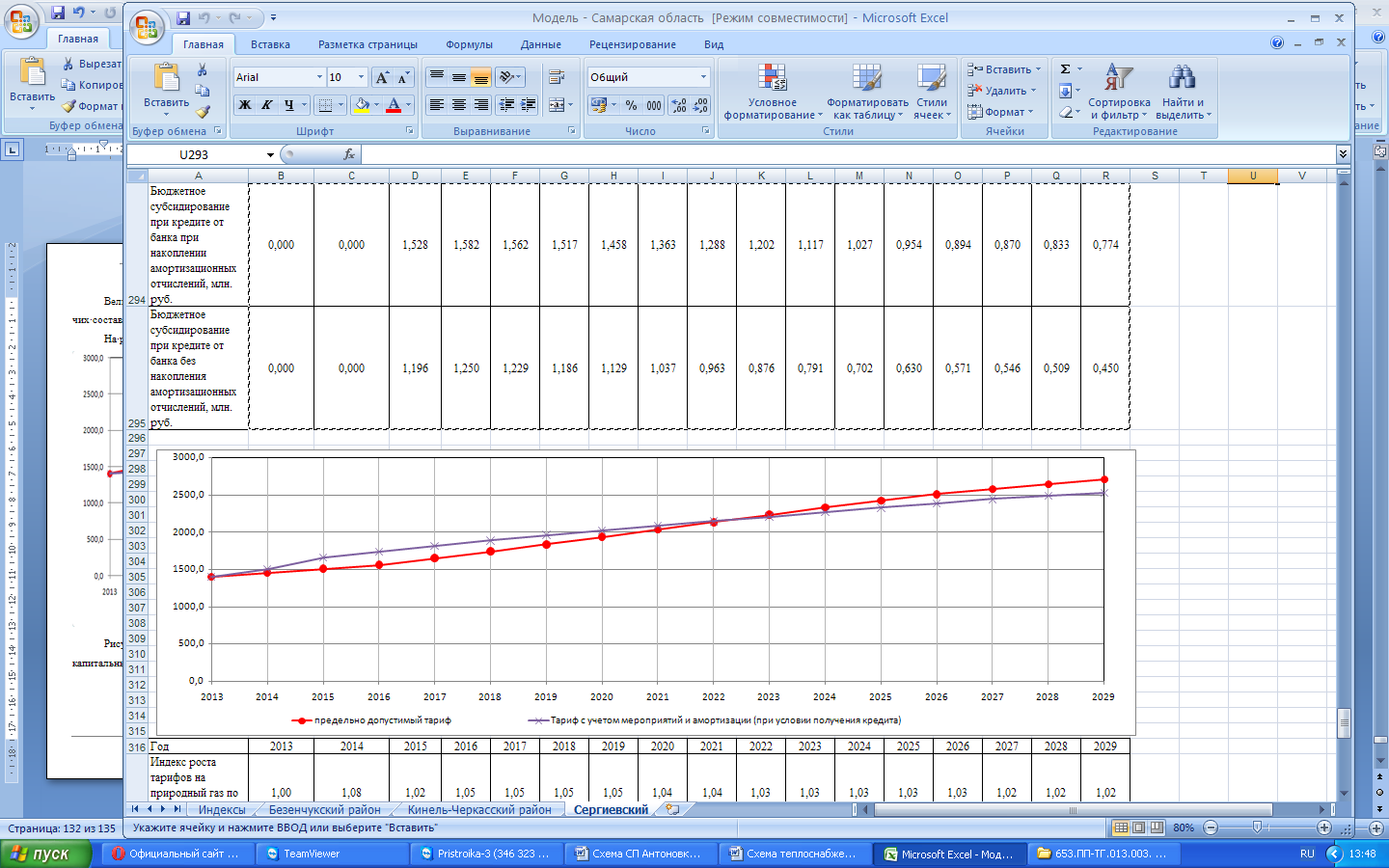 Динамика изменения тарифа на тепловую энергию от котельных ООО "Сервисная Коммунальная Компания" с учетом величины капитальных затрат на модернизацию системы теплоснабжения11. ОБОСНОВАНИЕ ПРЕДЛОЖЕНИЯ ПО ОПРЕДЕЛЕНИЮ ЕДИНОЙ ТЕПЛОСНАБЖАЮЩЕЙ ОРГАНИЗАЦИИКритерии и порядок определения единой теплоснабжающей организации:1. Статус единой теплоснабжающей организации присваивается органом местного самоуправления или федеральным органом исполнительной власти (далее – уполномоченные органы) при утверждении схемы теплоснабжения поселения, сельского округа, а в случае смены единой теплоснабжающей организации – при актуализации схемы теплоснабжения.2. В проекте схемы теплоснабжения должны быть определены границы зон деятельности единой теплоснабжающей организации (организаций). Границы зоны (зон) деятельности единой теплоснабжающей организации (организаций) определяются границами системы теплоснабжения, в отношении которой присваивается соответствующий статус.В случае, если на территории поселения, сельского округа существуют несколько систем теплоснабжения, уполномоченные органы вправе:-определить единую теплоснабжающую организацию (организации) в каждой из систем теплоснабжения, расположенных в границах поселения, сельского округа;-определить на несколько систем теплоснабжения единую теплоснабжающую организацию, если такая организация владеет на праве собственности или ином законном основании источниками тепловой энергии и (или) тепловыми сетями в каждой из систем теплоснабжения, входящей в зону её деятельности.  3. Для присвоения статуса единой теплоснабжающей организации впервые на территории поселения, сельского округа, лица, владеющие на праве собственности или ином законном основании источниками тепловой энергии и (или) тепловыми сетями на территории поселения, сельского округа вправе подать в течение одного месяца с даты размещения на сайте поселения, сельского округа, города федерального значения проекта схемы теплоснабжения в орган местного самоуправления заявки на присвоение статуса единой теплоснабжающей организации с указанием зоны деятельности, в которой указанные лица планируют исполнять функции единой теплоснабжающей организации. Орган местного самоуправления обязан разместить сведения о принятых заявках на сайте поселения, сельского округа.4. В случае, если в отношении одной зоны деятельности единой теплоснабжающей организации подана одна заявка от лица, владеющего на праве собственности или ином законном основании источниками тепловой энергии и (или) тепловыми сетями в соответствующей системе теплоснабжения, то статус единой теплоснабжающей организации присваивается указанному лицу. В случае, если в отношении одной зоны деятельности единой теплоснабжающей организации подано несколько заявок от лиц, владеющих на праве собственности или ином законном основании источниками тепловой энергии и (или) тепловыми сетями в соответствующей системе теплоснабжения, орган местного самоуправления присваивает статус единой теплоснабжающей организации в соответствии с критериями настоящих Правил.5. Критериями определения единой теплоснабжающей организации являются:1) владение на праве собственности или ином законном основании источниками тепловой энергии с наибольшей совокупной установленной тепловой мощностью в границах зоны деятельности единой теплоснабжающей организации или тепловыми сетями, к которым непосредственно подключены источники тепловой энергии с наибольшей совокупной установленной тепловой мощностью в границах зоны деятельности единой теплоснабжающей организации; 2) размер уставного (складочного) капитала хозяйственного товарищества или общества, уставного фонда унитарного предприятия должен быть не менее остаточной балансовой стоимости источников тепловой энергии и тепловых сетей, которыми указанная организация владеет на праве собственности или ином законном основании в границах зоны деятельности единой теплоснабжающей организации. Размер уставного капитала и остаточная балансовая стоимость имущества определяются по данным бухгалтерской отчетности на последнюю отчетную дату перед подачей заявки на присвоение статуса единой теплоснабжающей организации.6. В случае если в отношении одной зоны деятельности единой теплоснабжающей организации подано более одной заявки на присвоение соответствующего статуса от лиц, соответствующих критериям, установленным настоящими Правилами, статус единой теплоснабжающей организации присваивается организации, способной в лучшей мере обеспечить надежность теплоснабжения в соответствующей системе теплоснабжения. Способность обеспечить надежность теплоснабжения определяется наличием у организации технических возможностей и квалифицированного персонала по наладке, мониторингу, диспетчеризации, переключениям и оперативному управлению гидравлическими режимами, и обосновывается в схеме теплоснабжения.7. В случае если в отношении зоны деятельности единой теплоснабжающей организации не подано ни одной заявки на присвоение соответствующего статуса, статус единой теплоснабжающей организации присваивается организации, владеющей в соответствующей зоне деятельности источниками тепловой энергии и (или) тепловыми сетями, и соответствующей критериям настоящих Правил.8. Единая теплоснабжающая организация при осуществлении своей деятельности обязана:а) заключать и надлежаще исполнять договоры теплоснабжения со всеми обратившимися к ней потребителями тепловой энергии в своей зоне деятельности;б) осуществлять мониторинг реализации схемы теплоснабжения и подавать в орган, утвердивший схему теплоснабжения, отчеты о реализации, включая предложения по актуализации схемы теплоснабжения;в) надлежащим образом исполнять обязательства перед иными теплоснабжающими и теплосетевыми организациями в зоне своей деятельности;г) осуществлять контроль режимов потребления тепловой энергии в зоне своей деятельности.В настоящее время предприятие ООО "Сервисная Коммунальная Компания" отвечает всем требованиям по определению единой теплоснабжающей организации.Таким образом, на основании критериев определения единой теплоснабжающей организации, установленных в проекте правил организации теплоснабжения, утверждаемых Правительством Российской Федерации, предлагается определить единой теплоснабжающей организацией в сельском поселении Воротнее предприятие ООО "Сервисная Коммунальная Компания".В настоящее время предприятие ООО "Сервисная Коммунальная Компания" отвечает всем требованиям критериев по определению единой теплоснабжающей организации, а именно: – Владение на праве собственности или ином законном основании источниками тепловой энергии с наибольшей совокупной установленной тепловой мощностью в границах зоны деятельности единой теплоснабжающей организации или тепловыми сетями, к которым непосредственно подключены источники тепловой энергии с наибольшей совокупной установленной тепловой мощностью в границах зоны деятельности единой теплоснабжающей организации. На балансе предприятия находятся все магистральные тепловые сети поселения (ний): Воротнее. – Статус единой теплоснабжающей организации присваивается организации, способной в лучшей мере обеспечить надежность теплоснабжения в соответствующей системе теплоснабжения. Способность обеспечить надежность теплоснабжения определяется наличием у предприятия ООО "Сервисная Коммунальная Компания" технических возможностей и квалифицированного персонала по наладке, мониторингу, переключениям и оперативному управлению гидравлическими режимами. Создание другой единой теплоснабжающей организации в поселении не может рассматриваться как экономически и технически обоснованное.Инв. № 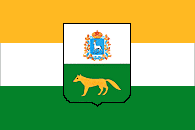 СХЕМА ТЕПЛОСНАБЖЕНИЯСЕЛЬСКОГО ПОСЕЛЕНИЯ ВОРОТНЕЕ МУНИЦИПАЛЬНОГО РАЙОНА СЕРГИЕВСКИЙ САМАРСКОЙ ОБЛАСТИС 2014 ПО 2029 ГОДУтверждаемая частьШифр 653.ПП-ТГ.013.003.001Москва 2014Инв. № СХЕМА ТЕПЛОСНАБЖЕНИЯСЕЛЬСКОГО ПОСЕЛЕНИЯ ВОРОТНЕЕ МУНИЦИПАЛЬНОГО РАЙОНА СЕРГИЕВСКИЙ САМАРСКОЙ ОБЛАСТИС 2014 ПО 2029 ГОДОбосновывающие материалыШифр 653.ПП-ТГ.013.003.002Москва 2014Наименование документаШифрСхема теплоснабжения муниципального образования Самарской области Сергиевский муниципальный район сельское поселение Воротнее653.ПП-ТГ.013.003.001.Приложение 1. Обосновывающие материалы к схеме теплоснабжения муниципального образования Самарской области Сергиевский муниципальный район сельское поселение Воротнее653.ПП-ТГ.013.003.002.ПоказателиЕдиницаизмеренияБазовыезначенияВся площадь территории в границах всего сельского поселения, в том числе:га20025– земли населенных пунктовгаЧисленность населения всего поселениячел1357Количество зданий всего, в том числе:ед.274– жилых усадебного типаед.242– многоквартирные жилые домаед.10– общественные зданияед.22Общая отапливаемая площадь от котельных в том числе: м25111,6– жилых усадебного типам2-– многоквартирные жилые домам25111,6– общественные зданиям22805,1Количество зданий с индивидуальным отоплениемед.-Общая площадь зданий с индивидуальным отоплениемм2-Средняя плотность застройким2/гаРасчетная температура наружного воздуха для проектирования отопленияоСМинус 30Средняя за отопительный период температура наружного воздуха оСМинус 5,2Градусо-сутки отопительного периода5116Особые условия для проектирования тепловых сетей, в том числе: – сейсмичностьнет– вечная мерзлотанет–  подрабатываемые территориинет– биогенные или илистые грунтынетНаименованиеНачало действия Генплана (2013г)Существующийстроительный фонд (2013г.)Расчетный срок (2030г.)Всего прирост с 2013 по 2033ггСП ВоротнееЖилищный фонд прирост, в т.ч.:327703277084670514471. Многоквартирные здания976297621306233002. Жилые дома усадебного типа (индивидуальные)230082300871608486003. Снос жилищного  фонда 004534534. Капитальный ремонтОбщественный фонд прирост, в т.ч.:21112111337812661. Новое строительство административно-общественных зданий 21112111337812662. Снос административно-общественных зданий ----Прочие прирост----Производственные территории прирост----с. ВоротнееЖилищный фонд прирост, в т.ч.:204942049451691311971. Многоквартирные здания781078101111033002. Жилые дома усадебного типа (индивидуальные)126841268441034283503. Снос жилищного  фонда накопленным итогом004534534. Капитальный ремонтОбщественный фонд прирост, в т.ч.:1309130920947851. Новое строительство административно-общественных зданий 1309130920947852. Снос административно-общественных зданий ----Прочие прирост----Производственные территории прирост----с. ЕлховкаЖилищный фонд прирост, в т.ч.:----1. Многоквартирные здания----2. Жилые дома усадебного типа (индивидуальные)----3. Снос жилищного  фонда накопленным итогом----4. Капитальный ремонт----Общественный фонд прирост, в т.ч.:----1. Новое строительство административно-общественных зданий ----2. Снос административно-общественных зданий ----Прочие прирост----Производственные территории прирост----аул Краснорыльский1. Многоквартирные здания10710710702. Жилые дома усадебного типа (индивидуальные)00003. Снос жилищного  фонда накопленным итогом10710710704. Капитальный ремонт----Общественный фонд прирост, в т.ч.:----1. Новое строительство административно-общественных зданий ----2. Снос административно-общественных зданий ----Прочие прирост----Производственные территории прирост----п. Красные ДубкиЖилищный фонд прирост, в т.ч.:608160811238163001. Многоквартирные здания19521952195202. Жилые дома усадебного типа (индивидуальные)412941291042963003. Снос жилищного  фонда накопленным итогом----4. Капитальный ремонт----Общественный фонд прирост, в т.ч.:4014016412401. Новое строительство административно-общественных зданий 4014016412402. Снос административно-общественных зданий Прочие прирост----Производственные территории прирост----п. ЛагодаЖилищный фонд прирост, в т.ч.:6088608820038139501. Многоквартирные здания2. Жилые дома усадебного типа (индивидуальные)6088608820038139503. Снос жилищного  фонда накопленным итогом----4. Капитальный ремонт----Общественный фонд прирост, в т.ч.:4024026432411. Новое строительство административно-общественных зданий 4024026432412. Снос административно-общественных зданий ----Прочие прирост----Производственные территории прирост----НаименованиеНачало действия Генплана (2013г)Существующийстроительный фонд (2013г.)Расчетный срок (2030г.)Всего прирост с 2014 по 2030ггСП ВоротнееЖилой фонд, в т.ч.32 77032 77084 670 51 4471. Многоквартирные здания976297621306233002.    Жилые дома усадебного типа (индивидуальные)23008230087160848600Общественный фонд2 2112 11132011266Прочие----Производственные территории----Итого строительные фонды, в т. ч.с. Воротнее20 49420 49451 69131 650с. Елховка----аул Краснорыльский107107107-п. Красные Дубки6 0816 08112 3813300п. Лагода6 0886 08820 03820 038НаименованиеЕд. измеренияРасчетный срокРасчетный срокРасчетный срокРасчетный срокРасчетный срокРасчетный срокРасчетный срокРасчетный срокВсего2014-2030201320142015201620172018-20222023-20272028-2033СП Воротнее Прирост тепловой нагрузки, всего, в т.ч.Гкал/ч01,0170001,311002,3281. Многоквартирные зданияГкал/ч00,040000,05000,092. Жилые дома усадебного типа (индивидуальные)Гкал/ч00,9550001,235002,193. Сокращения спроса на тепловую мощность за счет сноса и капитального ремонта ветхих и неблагоустроенных зданийГкал/ч0-0,006000-0,00600-0,0124. Административно-общественные здания Гкал/ч00,0290000,033000,0625. Снос административно-общественных зданий Гкал/ч000000000Отопление и вентиляцияГкал/ч01,1400001,102002,342ГВСГкал/ч000000000ЖилыеГкал/чОтопление и вентиляцияГкал/ч01,1240001,144002,268ГВСГкал/ч000000000ОбщественныеГкал/чОтопление и вентиляцияГкал/ч00,030000,032000,062ГВСГкал/ч000000000ПрочиеГкал/чОтопление и вентиляцияГкал/ч000000000ГВСГкал/ч000000000с. ВоротнееПрирост тепловой нагрузки, всего, в т.ч.Гкал/ч00,5530000,843001,3961. Многоквартирные зданияГкал/ч00,040000,05000,092. Жилые дома усадебного типа (индивидуальные)Гкал/ч00,50000,78001,283. Сокращения спроса на тепловую мощность за счет сноса и капитального ремонта ветхих и неблагоустроенных зданийГкал/ч0-0,006000-0,00600-0,0124. Административно-общественные здания Гкал/ч00,0190000,019000,0385. Снос административно-общественных зданий Гкал/ч000000000ЖилыеГкал/чОтопление и вентиляцияГкал/ч00,70000,67001,37ГВСГкал/ч000000000ОбщественныеГкал/чОтопление и вентиляцияГкал/ч00,020000,018000,038ГВСГкал/ч000000000ПрочиеГкал/чОтопление и вентиляцияГкал/ч000000000ГВСГкал/ч000000000п. Красные ДубкиПрирост тепловой нагрузки, всего, в т.ч.Гкал/ч00,150000,14000,291. Многоквартирные зданияГкал/ч0000000002. Жилые дома усадебного типа (индивидуальные)Гкал/ч00,1450000,134000, 283. Сокращения спроса на тепловую мощность за счет сноса и капитального ремонта ветхих и неблагоустроенных зданийГкал/ч0000000004. Административно-общественные здания Гкал/ч00,0050000,006000,0115. Снос административно-общественных зданий Гкал/ч000000000ЖилыеГкал/ч00,150000,13000, 28Отопление и вентиляцияГкал/ч00,150000,13000, 28ГВСГкал/ч000000000ОбщественныеГкал/ч00,0050000,006000,011Отопление и вентиляцияГкал/ч00,0050000,006000,011ГВСГкал/ч000000000ПрочиеГкал/ч000000000Отопление и вентиляцияГкал/ч000000000ГВСГкал/ч000000000п. ЛагодаПрирост тепловой нагрузки, всего, в т.ч.Гкал/ч00,3150000,326000,6411. Многоквартирные зданияГкал/ч0000000002. Жилые дома усадебного типа (индивидуальные)Гкал/ч00,310000,32000,633. Сокращения спроса на тепловую мощность за счет сноса и капитального ремонта ветхих и неблагоустроенных зданийГкал/ч0000000004. Административно-общественные здания Гкал/ч00,0050000,006000,0115. Снос административно-общественных зданий Гкал/ч000000000ЖилыеГкал/ч0,310000,32000,630,31Отопление и вентиляцияГкал/ч0,310000,32000,630,31ГВСГкал/ч000000000ОбщественныеГкал/ч00,050000,06000,011Отопление и вентиляцияГкал/ч00,050000,06000,011ГВСГкал/ч000000000ПрочиеГкал/ч000000000Отопление и вентиляцияГкал/ч000000000ГВСГкал/ч000000000ИсточникСобственникЭффективный радиус теплоснабжения, мЭффективный радиус теплоснабжения, мЭффективный радиус теплоснабжения, мЭффективный радиус теплоснабжения, мЭффективный радиус теплоснабжения, мЭффективный радиус теплоснабжения, мЭффективный радиус теплоснабжения, мЭффективный радиус теплоснабжения, мИсточникСобственник2013 г2014 г2015 г2016 г2017 г2018-2022 г2023-2027 г2028-2033 гМодуль с. ВоротнееООО "Сервисная Коммунальная Компания"540540533533533515515515ПериодНаименование населенного пунктаНаименование котельнойЗона действияБазовый С. ВоротнееКотельная модуль с. Воротнее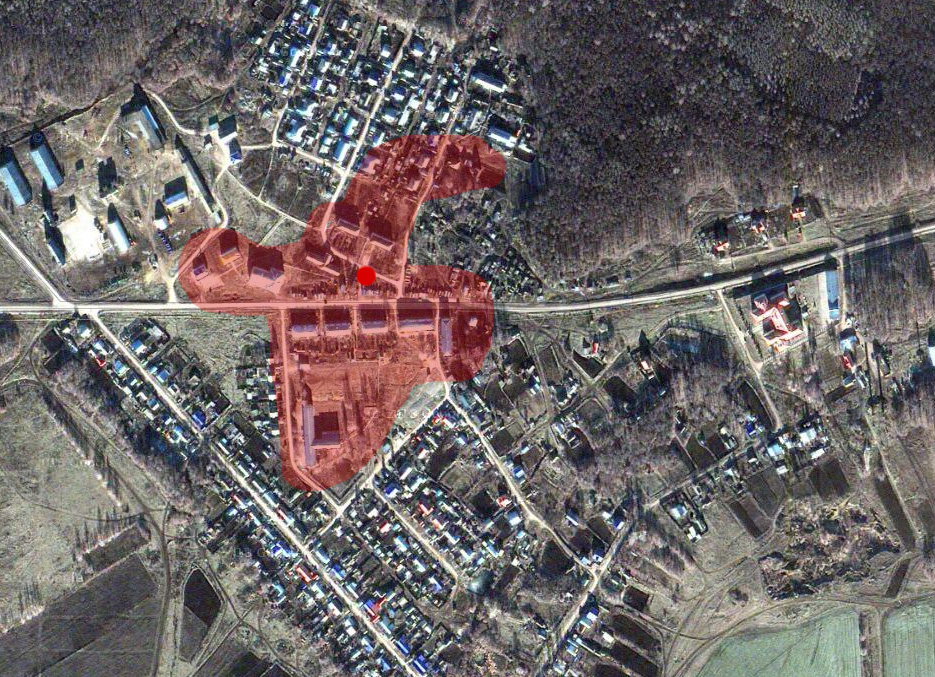 Расчетный С. ВоротнееКотельная модуль с. Воротнее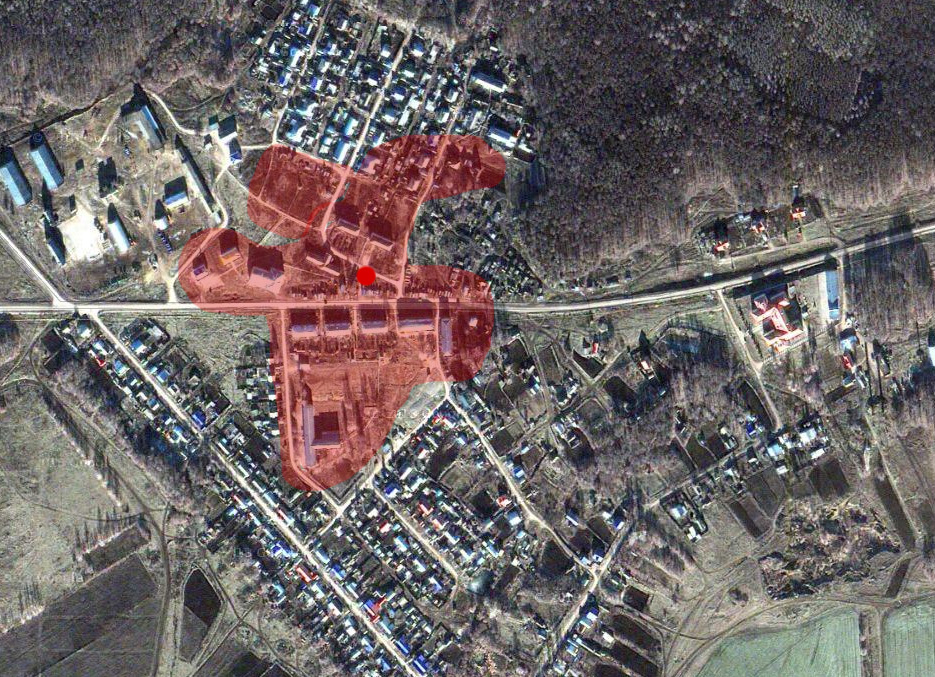 Источник тепловой энергииРасполагаемая мощность, Гкал/чРасполагаемая мощность, Гкал/чРасполагаемая мощность, Гкал/чСобственные нужды, Гкал/чСобственные нужды, Гкал/чСобственные нужды, Гкал/чРасп. тепловая мощность «нетто», Гкал/чРасп. тепловая мощность «нетто», Гкал/чРасп. тепловая мощность «нетто», Гкал/чТепловая нагрузка, Гкал/чТепловая нагрузка, Гкал/чТепловая нагрузка, Гкал/чТепловые потери в сетях, Гкал/чТепловые потери в сетях, Гкал/чТепловые потери в сетях, Гкал/чРезерв (+), дефицит (-) располагаемой мощностиРезерв (+), дефицит (-) располагаемой мощностиРезерв (+), дефицит (-) располагаемой мощностиИсточник тепловой энергии201320152033201320152033201320152033201320152033201320152033201320152033Модуль с. Воротнее1,511,511,150,0180,0180,0181,4921,4921,4920,90,9581,0160,08690,08690,08690,50510,44710,3891Итого1,511,511,150,0180,0180,0181,4921,4921,4920,90,9581,0160,08690,08690,08690,50510,44710,3891№ПоказательЕд. изм2013базовый20142015201620172018-20222023-20272028-2030Модульная Котельная №1 Модульная Котельная №1 Модульная Котельная №1 Модульная Котельная №1 Модульная Котельная №1 Модульная Котельная №1 Модульная Котельная №1 Модульная Котельная №1 Модульная Котельная №1 Модульная Котельная №1 Модульная Котельная №1 1.1Объем тепловой сетим3686872,372,372,378,378,378,31.2Нормативные утечки теплоносителя в тепловых сетяхм3/ч0,170,170,1710,1710,1710,1810,1810,1811.3Отпуск теплоносителя из тепловых сетей на цели горячего водоснабжения (для открытых систем теплоснабжения)м3/ч--------1.4Прочее*м3/ч0,170,170,1710,1710,1710,1810,1810,1811.5Всего подпитка тепловой сетим3/ч11111111111111111.6Максимальный часовой расход подпиточной водым3/ч1,361,361,451,451,451,5371,5371,5371.7Расход химически не обработанной и недеаэрированной воды на аварийную подпиткум3/ч686872,372,372,378,378,378,3№ п/пНаименование оборудования (мероприятий)Ед. изм.Объем инвестиций№ п/пНаименование оборудования (мероприятий)Ед. изм.2014-2033 гг.1Пластинчатый теплообменник ТР 4-54/54, 1,2МВт, 41м3/чтыс. руб1122Циркуляционный насос Grundfos UPS 100-30 F PN10 /380Vтыс. руб633Работы по монтажу теплообменника и насосатыс. руб50Итого:Итого:тыс.руб.225№ п/пНаименование оборудования (мероприятий)Капитальные затраты,тыс. руб.1Установка на котельной системы диспетчерского контроля752Установка на котельной системы ХВО62Итого:Итого:137Цели строительстваНаименованиемагистралиТиппрокладкиДиаметр участка, ммДлина участка, мс. Воротнеес. Воротнеес. Воротнеес. Воротнеес. ВоротнееПервая очередь строительстваПервая очередь строительстваПервая очередь строительстваПервая очередь строительстваПервая очередь строительстваЗамена подземного участка теплосети на надземныйнадземная57355Замена подземного участка теплосети на надземныйнадземная108650Расчетный срок строительстваРасчетный срок строительстваРасчетный срок строительстваРасчетный срок строительстваРасчетный срок строительстваПрокладка участка тепловой сети до новых потребителейнадземная76150Прокладка участка тепловой сети до новых потребителейнадземная57200ПоказательЕд. изм.Расчетный срокРасчетный срокРасчетный срокРасчетный срокРасчетный срокРасчетный срокРасчетный срокРасчетный срокПоказательЕд. изм.201320142015201620172018-20222023-20272028-2033Котельная модуль  с. ВоротнееКотельная модуль  с. ВоротнееКотельная модуль  с. ВоротнееКотельная модуль  с. ВоротнееКотельная модуль  с. ВоротнееКотельная модуль  с. ВоротнееКотельная модуль  с. ВоротнееКотельная модуль  с. ВоротнееКотельная модуль  с. ВоротнееКотельная модуль  с. ВоротнееУдельный расход условного топлива (УРУТ)кгу.т./Гкал157,1157,1157,1157,1157,1157,1157,1157,1Удельный расход натурального топливам3/Гкал137,5137,5137,5137,5137,5137,5137,5137,5Максимальный часовой расход условного топлива в зимний периодкгу.т./час154,5154,5164,9164,9164,9174,8174,8174,8Максимальный часовой расход условного топлива в летний периодкгу.т./час--------Максимальный часовой расход условного топлива в переходный периодкгу.т./час32,1432,1434,234,234,236,236,236,2Максимальный часовой расход натурального топлива в зимний периодм3/час135,2135,2144,9144,9144,9152,95152,95152,95Максимальный часовой расход натурального топлива в летний периодм3/час--------Максимальный часовой расход натурального топлива в переходный периодм3/час29,929,930303031,731,731,7Годовой расход условного топливат у т363,552363,552386,82386,82386,82410,03410,03410,03Годовой расход натурального топливатыс. м3318,1318,1338,5338,5338,5358,8358,8358,8Источник тепловой энергииИсточник тепловой энергииПланируемые мероприятияЦели реализации мероприятияВсегоОриентировочный объем инвестиций*, тыс. рубОриентировочный объем инвестиций*, тыс. рубОриентировочный объем инвестиций*, тыс. рубОриентировочный объем инвестиций*, тыс. рубОриентировочный объем инвестиций*, тыс. рубОриентировочный объем инвестиций*, тыс. рубОриентировочный объем инвестиций*, тыс. рубОриентировочный объем инвестиций*, тыс. рубОриентировочный объем инвестиций*, тыс. рубОриентировочный объем инвестиций*, тыс. рубОриентировочный объем инвестиций*, тыс. рубОриентировочный объем инвестиций*, тыс. рубОриентировочный объем инвестиций*, тыс. рубОриентировочный объем инвестиций*, тыс. рубОриентировочный объем инвестиций*, тыс. рубОриентировочный объем инвестиций*, тыс. рубОриентировочный объем инвестиций*, тыс. рубОриентировочный объем инвестиций*, тыс. рубОриентировочный объем инвестиций*, тыс. рубОриентировочный объем инвестиций*, тыс. рубОриентировочный объем инвестиций*, тыс. рубИсточник финансированияИсточник тепловой энергииИсточник тепловой энергииПланируемые мероприятияЦели реализации мероприятияВсегов том числе по годамв том числе по годамв том числе по годамв том числе по годамв том числе по годамв том числе по годамв том числе по годамв том числе по годамв том числе по годамв том числе по годамв том числе по годамв том числе по годамв том числе по годамв том числе по годамв том числе по годамв том числе по годамв том числе по годамв том числе по годамв том числе по годамв том числе по годамв том числе по годамИсточник финансированияИсточник тепловой энергииИсточник тепловой энергииПланируемые мероприятияЦели реализации мероприятияВсего201320142015201620172018201920202021202220232024202520262027202820292030203120322033Источники тепловой энергииИсточники тепловой энергииИсточники тепловой энергииИсточники тепловой энергииИсточники тепловой энергииИсточники тепловой энергииИсточники тепловой энергииИсточники тепловой энергииИсточники тепловой энергииИсточники тепловой энергииИсточники тепловой энергииИсточники тепловой энергииИсточники тепловой энергииИсточники тепловой энергииИсточники тепловой энергииИсточники тепловой энергииИсточники тепловой энергииИсточники тепловой энергииИсточники тепловой энергииИсточники тепловой энергииИсточники тепловой энергииИсточники тепловой энергииИсточники тепловой энергииИсточники тепловой энергииИсточники тепловой энергииИсточники тепловой энергииИсточники тепловой энергииПеревод действующего источника на работу по двухконтурной схемеПеревод действующего источника на работу по двухконтурной схемеПеревод действующего источника на работу по двухконтурной схемеПеревод действующего источника на работу по двухконтурной схемеПеревод действующего источника на работу по двухконтурной схемеПеревод действующего источника на работу по двухконтурной схемеПеревод действующего источника на работу по двухконтурной схемеПеревод действующего источника на работу по двухконтурной схемеПеревод действующего источника на работу по двухконтурной схемеПеревод действующего источника на работу по двухконтурной схемеПеревод действующего источника на работу по двухконтурной схемеПеревод действующего источника на работу по двухконтурной схемеПеревод действующего источника на работу по двухконтурной схемеПеревод действующего источника на работу по двухконтурной схемеПеревод действующего источника на работу по двухконтурной схемеПеревод действующего источника на работу по двухконтурной схемеПеревод действующего источника на работу по двухконтурной схемеПеревод действующего источника на работу по двухконтурной схемеПеревод действующего источника на работу по двухконтурной схемеПеревод действующего источника на работу по двухконтурной схемеПеревод действующего источника на работу по двухконтурной схемеПеревод действующего источника на работу по двухконтурной схемеПеревод действующего источника на работу по двухконтурной схемеПеревод действующего источника на работу по двухконтурной схемеПеревод действующего источника на работу по двухконтурной схемеПеревод действующего источника на работу по двухконтурной схемеПеревод действующего источника на работу по двухконтурной схемеКотельнаяПластинчатый теплообменник ТР 4-54/54, 1,2МВт, 41м3/чПластинчатый теплообменник ТР 4-54/54, 1,2МВт, 41м3/чПоддержание качества теплоносителя в контуре котлов 112112Средства организации (капитальные вложения за счет прибыли в составе тарифа на услуги тепловой энергии)КотельнаяЦиркуляционный насос Grundfos UPS 100-30 F PN10 /380VЦиркуляционный насос Grundfos UPS 100-30 F PN10 /380VПоддержание качества теплоносителя в контуре котлов6363Средства организации (капитальные вложения за счет прибыли в составе тарифа на услуги тепловой энергии)КотельнаяРаботы по монтажу теплообменника и насосаРаботы по монтажу теплообменника и насосаПоддержание качества теплоносителя в контуре котлов5050Средства организации (капитальные вложения за счет прибыли в составе тарифа на услуги тепловой энергии)КотельнаяУстановка на котельной системы диспетчерского контроляУстановка на котельной системы диспетчерского контроляПовышние надежности управления котельной7575Средства организации (капитальные вложения за счет прибыли в составе тарифа на услуги тепловой энергии)Тепловые сети Тепловые сети Тепловые сети Тепловые сети Тепловые сети Тепловые сети Тепловые сети Тепловые сети Тепловые сети Тепловые сети Тепловые сети Тепловые сети Тепловые сети Тепловые сети Тепловые сети Тепловые сети Тепловые сети Тепловые сети Тепловые сети Тепловые сети Тепловые сети Тепловые сети Тепловые сети Тепловые сети Тепловые сети Тепловые сети Тепловые сети Перекладка ТСПерекладка ТСПерекладка ТСПерекладка ТСПерекладка ТСПерекладка ТСПерекладка ТСПерекладка ТСПерекладка ТСПерекладка ТСПерекладка ТСПерекладка ТСПерекладка ТСПерекладка ТСПерекладка ТСПерекладка ТСПерекладка ТСПерекладка ТСПерекладка ТСПерекладка ТСПерекладка ТСПерекладка ТСПерекладка ТСПерекладка ТСПерекладка ТСПерекладка ТСПерекладка ТСКотельная модуль с. ВоротнееКотельная модуль с. ВоротнееПеркладка участка теплосети на 2Ду 108 мм, L 278 мСокращение потерь тепловой энергии17001700Средства организации (капитальные вложения за счет прибыли в составе тарифа на услуги тепловой энергии)Котельная модуль с. ВоротнееКотельная модуль с. ВоротнееПеркладка участка теплосети на 2Ду 76 мм, L 40 мСокращение потерь тепловой энергии210210Средства организации (капитальные вложения за счет прибыли в составе тарифа на услуги тепловой энергии)Котельная модуль с. ВоротнееКотельная модуль с. ВоротнееПеркладка участка теплосети на 2Ду 57 мм, L 355 мСокращение потерь тепловой энергии16581658Средства организации (капитальные вложения за счет прибыли в составе тарифа на услуги тепловой энергии)Котельная модуль с. ВоротнееКотельная модуль с. ВоротнееПеркладка участка теплосети на 2Ду 108 мм, L 650 мСокращение потерь тепловой энергии39753975Средства организации (капитальные вложения за счет прибыли в составе тарифа на услуги тепловой энергии)Прокладка новых участков теплосетиПрокладка новых участков теплосетиПрокладка новых участков теплосетиПрокладка новых участков теплосетиПрокладка новых участков теплосетиПрокладка новых участков теплосетиПрокладка новых участков теплосетиПрокладка новых участков теплосетиПрокладка новых участков теплосетиПрокладка новых участков теплосетиПрокладка новых участков теплосетиПрокладка новых участков теплосетиПрокладка новых участков теплосетиПрокладка новых участков теплосетиПрокладка новых участков теплосетиПрокладка новых участков теплосетиПрокладка новых участков теплосетиПрокладка новых участков теплосетиПрокладка новых участков теплосетиПрокладка новых участков теплосетиПрокладка новых участков теплосетиПрокладка новых участков теплосетиПрокладка новых участков теплосетиПрокладка новых участков теплосетиПрокладка новых участков теплосетиПрокладка новых участков теплосетиПрокладка новых участков теплосетиКотельная модуль с. Воротнее Котельная модуль с. Воротнее Прокладка участка тепловой сети (воздушная, 2Ду 76 мм, L 150м)Обеспечение проектируемых потребителей тепловой энергией788150338300 Средства организации (капитальные вложения за счет прибыли в составе тарифа на услуги тепловой энергии)Котельная модуль с. Воротнее Котельная модуль с. Воротнее Прокладка участка теплосети (воздушная,, 2Ду 57 мм, L 200м)Обеспечение проектируемых потребителей тепловой энергией935275320340 Средства организации (капитальные вложения за счет прибыли в составе тарифа на услуги тепловой энергии)Всего по ТС:Всего по ТС:Всего по ТС:Всего по ТС:9266Всего по всем  мероприятиям:Всего по всем  мероприятиям:Всего по всем  мероприятиям:Всего по всем  мероприятиям:9566Наименование котельнойУстановленная мощность, Гкал/чПодключенная нагрузка,Гкал/чКотельная модуль с. Воротнее1,510,9Наименование котельнойМесторасположениеУТМ, Гкал/чРТМ*, Гкал/чПотери УТМ, %Котельная №1Ул. Почтовая 91,511,510Примечание: *По результатам режимно-наладочных испытаний .Примечание: *По результатам режимно-наладочных испытаний .Примечание: *По результатам режимно-наладочных испытаний .Примечание: *По результатам режимно-наладочных испытаний .Примечание: *По результатам режимно-наладочных испытаний .Тип котлаРасполагаемаятепловая мощность, Гкал/чГод ввода вэксплуатациюКоличествокапитальныхремонтовПоследнийкапитальный ремонтКВ-ГМ-0,75-115Н0,862003Не проводилисьНе проводилисьКВ-ГМ-1,0-115Н0,652003Не проводилисьНе проводилисьИтого по котельной1,51Примечание: 1 Капитальные ремонты котлов  производятся каждый год после окончания отопительного периодаПримечание: 1 Капитальные ремонты котлов  производятся каждый год после окончания отопительного периодаПримечание: 1 Капитальные ремонты котлов  производятся каждый год после окончания отопительного периодаПримечание: 1 Капитальные ремонты котлов  производятся каждый год после окончания отопительного периодаПримечание: 1 Капитальные ремонты котлов  производятся каждый год после окончания отопительного периода№ системы, название источникаАдрес источникаУстановленная тепловая мощность, Гкал/часРасполагаемая тепловая мощность, Гкал/часОграничения тепловой мощности, Гкал/часМодуль с. ВоротнееС. Воротнее, ул. Почтовая 91,511,510Параметры тепловой сетиЕдиницаизмеренияВеличинаПлощадь зоны действия котельнойга0,009Материальная характеристикам2123,5Плотность тепловой нагрузки(Гкал/ч)/га10Относительная материальная характеристикам2/(Гкал/ч)137,2Утвержденные нормативные потери:– тепловой мощностиГкал/ч0,06– теплоносителям3/ч0,15Удельный расчетный расход теплоносителя на передачу теплоносителя(м3/ч)/(Гкал/ч)1,1Участок тепловой сетиУчасток тепловой сетиdу,ммL, мТип прокладкиГод вводаГодпоследнего ремонтаВысотные отметки участка, мВысотные отметки участка, мначальныйконечныйdу,ммL, мТип прокладкиГод вводаГодпоследнего ремонтапоначалуноокончанииМодуль с. ВоротнееНет данных57355подземная1978не проводилсяНет данныхНет данных108278надземная19812012Нет данныхНет данных7640надземная19812012-Нет данныхНет данных108650подземная19812012№ участкаДиаметр, ммПротяжённость в двухтрубном исчислении, мНаличие и тип запорно-регулирующей арматурыНет данных57355Задвижка Ду 50Нет данных108278Задвижка Ду 100Нет данных7640Задвижка Ду 80Нет данных108650Задвижка Ду 57Наименование показателяРазмерностьНаименование планировочного района, источникаНаименование показателяРазмерностьс. ВоротнееНаименование показателяРазмерностьКотельная №1Присоединенная тепловая нагрузка, в т. ч.:Гкал/ч0,9жилые зданияГкал/ч0,7отопительно-вентиляционная тепловая нагрузкаГкал/ч0нагрузка ГВС (макс.)Гкал/ч0общественные зданияГкал/ч0,1отопительно-вентиляционная тепловая нагрузкаГкал/ч0нагрузка ГВС (макс.)Гкал/ч0прочиеГкал/ч0,1отопительно-вентиляционная тепловая нагрузкаГкал/ч0нагрузка ГВС (макс.)Гкал/ч0промышленные предприятияГкал/ч0,002отопительно-вентиляционная тепловая нагрузкаГкал/ч0нагрузка ГВС (макс)Гкал/ч0Присоединенная тепловая нагрузка, в т. ч.:Гкал/ч0,9отопление и вентиляцияГкал/ч0,9горячее водоснабжение (макс.)Гкал/ч0НормативЕдиница измеренияНорма расхода в месяцНорматив расхода тепловой энергии на отопление жилых помещенийГкал на 1 кв.м общей площади0,02НормативЕдиница измеренияНорма расхода в месяцНорматив расхода тепловой энергии на горячее водоснабжениеГкал на 1 человека (на отопительный период)0,176Норматив расхода химически очищенной воды для горячего водоснабжения в полностью благоустроенных домахм3 воды на 1 человека(на отопительный период)3,2Норматив расхода химически очищенной воды для горячего водоснабжения в домах с частичным благоустройством (без ванн)м3 воды на 1 человека(на отопительный период)1,75ПоказателиЕдиницаизмеренияВеличинаУстановленная тепловая мощностьГкал/ч1,51Располагаемая тепловая мощностьГкал/ч1,51Потери установленной тепловой мощности%0Собственные нуждыГкал/ч0,018Мощность на коллекторахГкал/ч1,492Потери тепловой мощности в тепловых сетяхГкал/ч0,0869То же в процентах%5,7Хозяйственные нуждыГкал/ч-Располагаемая тепловая мощность на стороне потребителейГкал/ч1,4051Присоединенная тепловая нагрузкаГкал/ч0,9Резерв (+), дефицит (-) располагаемой тепловой мощности неттоГкал/ч0,5051То же в процентах%33,5ПоказательЕд. изм.Котельная модуль с. ВоротнееОбъем тепловой сетим368Нормативные утечки теплоносителя в тепловых сетяхм3/ч0,17Отпуск теплоносителя из тепловых сетей на цели горячего водоснабжения (для открытых систем теплоснабжения)м3/ч-Всего подпитка тепловой сетим3/ч0,17Максимальный часовой расход подпиточной водым3/ч11Расход химически не обработанной и недеаэрированной воды на аварийную подпиткум3/ч1,36Составляющие балансаЕдиницаизмеренияВеличинаВсего потреблено топлива в том числе:т у.т278,3– природного газатыс. м3318,1т у.т278,3– котельно-печного топливат–т у.т–– керосинат–т у.т–– сырой нефтит–т у.т–Наименование котельнойВсего потреблено топлива, т.у.т.В т.ч. природного газа, т.у.т.Тепловой эквивалент затраченного топлива, ГкалВыработано теплоты, ГкалУРУТ на выработку тепловой энергии, кг.у.т/ГкалСредневзвешенный КПД (брутто) котельной, %Собствен-ные нужды, ГкалОтпущенно теплоты с коллекторов, ГкалУдельный расход электроэнергии на отпуск тепловой энергии, кВт*ч/ГкалУдельный расходводы, м3/ч*Гкал/чПотери в тепловых сетях, ГкалОтпущенно потребителям, ГкалКотельная модуль с. Воротнее363,552363,5522544,92314157,19288222628,31,12132013Наименование показателяРазмерностьНаименование показателяРазмерность2012Установленная мощностьГкал/ч1,51Располагаемая мощностьГкал/ч1,51Годовая выработка теплотыГкал2314Годовой отпуск с коллекторовГкал0Потери в тепловых сетяхГкал213Годовой расход натурального топливатыс. м3347,1Цена топливаруб/(1000 м3)3656,6Затраты топлива на технологические нуждытыс. руб0Годовой расход сырой воды всеготыс. м342,07Цена водыруб/м30Затраты на сырую водутыс. руб0Годовой расход электроэнергии, всеготыс. кВтч70,8в том числе:а) На выработку теплотытыс. кВтчб) На транспорт теплотытыс. кВтч70,8Цена электроэнергиируб/кВтч4,32Затраты на электроэнергиютыс. руб305,9Численность эксплуатациоонного персоналачел6Удельная среднегодовая заработная плататыс. руб/чел9,722Затраты на оплату труда производственного персоналатыс. руб700Отчисления на социальные нуждытыс. руб202,6Балансовая стоимостьтыс. руб0Норма отчисления на амортизацию оборудования%0Сумма амортизационных отчисленийтыс. руб0Материалытыс. руб0Прочие расходытыс. руб12,8Полная цеховая себестоимость теплотытыс. руб3232Цеховая себестоимость товарного отпускатыс. руб0Расходы по АДС, относимые на производство теплотытыс. руб0Общепроизводственные расходы, относимые на производство теплотытыс. руб237,61Внереализационные расходытыс. рубСебестоимость товарного отпускатыс. руб3232Себестоимость 1 Гкалруб/Гкал1538Прибыльтыс. руб-674Убытки прошлых леттыс. рубСтоимость товарного отпуска всеготыс. руб3232Стоимость производства и передачи 1 Гкалруб. Гкал1282Теплоснабжающая организацияЕдиницаизмерения20122013ООО «Сервисная Коммунальная Компания» (с. Воротнее)руб/Гкал12821405Наименование показателяЕдиницаизмеренияВеличинаГодовая выработка теплотыГкал1,51Годовой отпуск с коллекторовГкал1,51Годовой расход натурального топливатыс. м32314Цена топливаруб/()3656,6Затраты топлива на технологические нуждытыс. руб0Годовой расход сырой водытыс. м342,07Цена водыруб/м30Затраты на сырую водутыс. руб0Годовой расход электроэнергиитыс. кВтч70,8Цена электроэнергиируб/кВтч4,32Затраты на электроэнергиютыс. руб305,9Численность эксплуатационного персоналачел6Удельная среднегодовая заработная плататыс. руб/чел9,722Затраты на оплату труда производственного персоналатыс. руб700Отчисления на социальные нуждытыс. руб202,6Балансовая стоимостьтыс. руб0Норма отчисления на амортизацию оборудования%0Сумма амортизационных отчисленийтыс. руб0Норма отчислений в ремонтный фонд%Материалытыс. руб0Прочие расходытыс. руб12,8Полная цеховая себестоимость теплотытыс. руб3232Цеховая себестоимость 1 Гкалруб/Гкал0Цеховая себестоимость товарного отпускатыс. руб0Расходы по АДС, относимые на производство теплотытыс. руб237,61Общепроизводственные расходы, относимые на производство теплотытыс. рубВнереализационные расходытыс. руб0Себестоимость товарного отпускатыс. руб3232Себестоимость 1 Гкалруб/Гкал1538Прибыльтыс. руб-674Убытки прошлых леттыс. рубСтоимость товарного отпуска всеготыс. руб3232Стоимость производства и передачи 1 Гкалтыс. руб1282НаименованиеРазмерностьТепловая нагрузка потребителейТепловая нагрузка потребителейТепловая нагрузка потребителейНаименованиеРазмерностьОтопление Горячее водоснабжениеСуммарная нагрузкаСП ВоротнееГкал/час0,9-0,9ЖилыеГкал/час0,7-0,7Общественные и прочееГкал/час0,2-0,2ПромышленныеГкал/час0-0НаименованиеРазм-тьТепловая нагрузка потребителейТепловая нагрузка потребителейТепловая нагрузка потребителейНаименованиеРазм-тьОтопление Горячее водоснабжениеСуммарная нагрузкаСП ВоротнееГкал/час4384,8-4384,8ЖилыеГкал/час3410,4-3410,4Общественные и прочееГкал/час974,4-974,4ПромышленныеГкал/час0-0НаименованиеНачало действия Генплана (2013г)Существующийжилищный фонд (2013г.)Расчетный срок (2033г.)Всего прирост с 2023 по 2033 ггСП Воротнее32 77032 77084 670 51 4471. Многоквартирные здания976297621306233002. Жилые дома усадебного типа (индивидуальные)230082300871608486003. Снос жилищного  фонда накопленным итогом004534534. Капитальный ремонт0000НаименованиеНачало действия Генплана (2013г)Существующийжилищный фонд (2013г.)Расчетный срок (2033г.)Всего прирост с 2023 по 2033 ггСП Воротнее2 2112 111320112661. Новое строительство административно-общественных зданий накопленным итогом2 2112 111320112662. Снос административно-общественных зданий накопленным итогом0000Общественный фонд накопленным итогом2 2112 11132011266НаименованиеНачало действия Генплана (2013г)Существующийстроительный фонд (2013г.)Расчетный срок (2030г.)Всего прирост с 2014 по 2033ггСП ВоротнееЖилой фонд, в т.ч.32 77032 77084 670 51 4471. Многоквартирные здания976297621306233002.    Жилые дома усадебного типа (индивидуальные)23008230087160848600Общественный фонд2 2112 11132011266Прочие----Производственные территории----Итого строительные фонды, в т. ч.с. Воротнее20 49420 49451 69131 650с. Елховка----аул Краснорыльский107107107-п. Красные Дубки6 0816 08112 3813300п. Лагода6 0886 08820 03820 038Тип зданияТип зданияТип зданияЭтажность зданияЭтажность зданияЭтажность зданияЭтажность зданияЭтажность зданияЭтажность зданияЭтажность зданияЭтажность зданияЭтажность зданияЭтажность зданияЭтажность зданияЭтажность зданияЭтажность зданияТип зданияТип зданияТип здания12234, 56, 76, 76, 78, 98, 910, 1110, 1112 и вышеУдельное потребление тепла на отопление жилых и общественных зданийУдельное потребление тепла на отопление жилых и общественных зданийУдельное потребление тепла на отопление жилых и общественных зданийУдельное потребление тепла на отопление жилых и общественных зданийУдельное потребление тепла на отопление жилых и общественных зданийУдельное потребление тепла на отопление жилых и общественных зданийУдельное потребление тепла на отопление жилых и общественных зданийУдельное потребление тепла на отопление жилых и общественных зданийУдельное потребление тепла на отопление жилых и общественных зданийУдельное потребление тепла на отопление жилых и общественных зданийУдельное потребление тепла на отопление жилых и общественных зданийУдельное потребление тепла на отопление жилых и общественных зданийУдельное потребление тепла на отопление жилых и общественных зданийУдельное потребление тепла на отопление жилых и общественных зданийУдельное потребление тепла на отопление жилых и общественных зданийУдельное потребление тепла на отопление жилых и общественных зданий1 Жилые многоквартирные, гостиницы, общежития1 Жилые многоквартирные, гостиницы, общежития1 Жилые многоквартирные, гостиницы, общежития58,7053,4153,4147,9946,3143,3443,3443,3441,1541,1538,8338,8337,412 Общественные, кроме перечисленных в строках 3-62 Общественные, кроме перечисленных в строках 3-62 Общественные, кроме перечисленных в строках 3-662,8256,7656,7653,7947,8646,3146,3146,3144,1244,1241,8041,8040,123 Поликлиники и лечебные учреждения, дома-интернаты3 Поликлиники и лечебные учреждения, дома-интернаты3 Поликлиники и лечебные учреждения, дома-интернаты50,8349,2849,2847,8646,3144,8944,8944,8943,3443,3441,8041,8040,124 Дошкольные учреждения, хосписы4 Дошкольные учреждения, хосписы4 Дошкольные учреждения, хосписы67,2167,2167,2167,21---------5 Сервисного обслуживания, культурно-досуговой деятельности, технопарки, склады5 Сервисного обслуживания, культурно-досуговой деятельности, технопарки, склады5 Сервисного обслуживания, культурно-досуговой деятельности, технопарки, склады34,3132,9032,9031,3529,9329,9329,9329,93-----6 Административного назначения (офисы)6 Административного назначения (офисы)6 Административного назначения (офисы)53,7950,8350,8349,2840,3835,8635,8635,8632,9032,9029,9329,9329,93Степень благоустройстважильяРасход горячей воды одним жителем, л/сутРасход горячей воды одним жителем, л/сутРасход горячей воды одним жителем, л/сутРасход горячей воды одним жителем, л/сутРасход горячей воды одним жителем, л/сутРасход горячей воды одним жителем, л/сутРасход горячей воды одним жителем, л/сутРасход горячей воды одним жителем, л/сутСреднечасовой расход тепловой энергии на 1 жителя, ккал/чСреднечасовой расход тепловой энергии на 1 жителя, ккал/чСреднечасовой расход тепловой энергии на 1 жителя, ккал/чСреднечасовой расход тепловой энергии на 1 жителя, ккал/чСреднечасовой расход тепловой энергии на 1 жителя, ккал/чСреднечасовой расход тепловой энергии на 1 жителя, ккал/чСреднечасовой расход тепловой энергии на 1 жителя, ккал/чУдельные характеристики расхода тепловой энергии на горячее водоснабжение жилых зданий в расчете на 1 жителя, ккал/чУдельные характеристики расхода тепловой энергии на горячее водоснабжение жилых зданий в расчете на 1 жителя, ккал/чУдельные характеристики расхода тепловой энергии на горячее водоснабжение жилых зданий в расчете на 1 жителя, ккал/чУдельные характеристики расхода тепловой энергии на горячее водоснабжение жилых зданий в расчете на 1 жителя, ккал/чУдельные характеристики расхода тепловой энергии на горячее водоснабжение жилых зданий в расчете на 1 жителя, ккал/чУдельные характеристики расхода тепловой энергии на горячее водоснабжение жилых зданий в расчете на 1 жителя, ккал/чУдельные характеристики расхода тепловой энергии на горячее водоснабжение жилых зданий в расчете на 1 жителя, ккал/чУдельные характеристики расхода тепловой энергии на горячее водоснабжение жилых зданий в расчете на 1 жителя, ккал/чУдельные характеристики расхода тепловой энергии на горячее водоснабжение жилых зданий в расчете на 1 жителя, ккал/чУдельные характеристики расхода тепловой энергии на горячее водоснабжение жилых зданий в расчете на 1 жителя, ккал/чУдельные характеристики расхода тепловой энергии на горячее водоснабжение жилых зданий в расчете на 1 жителя, ккал/чУдельные характеристики расхода тепловой энергии на горячее водоснабжение жилых зданий в расчете на 1 жителя, ккал/чУдельные характеристики расхода тепловой энергии на горячее водоснабжение жилых зданий в расчете на 1 жителя, ккал/чУдельные характеристики расхода тепловой энергии на горячее водоснабжение жилых зданий в расчете на 1 жителя, ккал/чУдельные характеристики расхода тепловой энергии на горячее водоснабжение жилых зданий в расчете на 1 жителя, ккал/чУдельные характеристики расхода тепловой энергии на горячее водоснабжение жилых зданий в расчете на 1 жителя, ккал/чС водопроводом и канализацией, без ванн404040404040404091,6791,6791,6791,6791,6791,6791,67То же, с газоснабжением4848484848484848110,00110,00110,00110,00110,00110,00110,00С водопроводом, канализацией и ваннами с водонагревателями, работающими на твердом топливе6060606060606060137,50137,50137,50137,50137,50137,50137,50То же, с газовыми водонагревателями8585858585858585194,79194,79194,79194,79194,79194,79194,79С централизованным горячим водоснабжением и с сидячими ваннами9595959595959595217,71217,71217,71217,71217,71217,71217,71То же, с ваннами длиной 1500 - 1700 мм100100100100100100100100229,17229,17229,17229,17229,17229,17229,17ВодопотребителиВодопотребителиВодопотребителиЕдиница измеренияЕдиница измеренияРасчетные (удельные) средние за год суточные расходы воды, л/сут, на единицу измеренияРасчетные (удельные) средние за год суточные расходы воды, л/сут, на единицу измеренияРасчетные (удельные) средние за год суточные расходы воды, л/сут, на единицу измеренияРасчетные (удельные) средние за год суточные расходы воды, л/сут, на единицу измеренияПродолжительность водоразбора, чПродолжительность водоразбора, чПродолжительность водоразбора, чСреднечасовая нагрузка ГВС в расчете на 1 единицуСреднечасовая нагрузка ГВС в расчете на 1 единицуСреднечасовая нагрузка ГВС в расчете на 1 единицуСреднечасовая нагрузка ГВС в расчете на 1 единицуУдельные характеристики расхода тепловой энергии на горячее водоснабжение прочих зданий в расчете на 1 потребителя, ккал/чУдельные характеристики расхода тепловой энергии на горячее водоснабжение прочих зданий в расчете на 1 потребителя, ккал/чУдельные характеристики расхода тепловой энергии на горячее водоснабжение прочих зданий в расчете на 1 потребителя, ккал/чУдельные характеристики расхода тепловой энергии на горячее водоснабжение прочих зданий в расчете на 1 потребителя, ккал/чУдельные характеристики расхода тепловой энергии на горячее водоснабжение прочих зданий в расчете на 1 потребителя, ккал/чУдельные характеристики расхода тепловой энергии на горячее водоснабжение прочих зданий в расчете на 1 потребителя, ккал/чУдельные характеристики расхода тепловой энергии на горячее водоснабжение прочих зданий в расчете на 1 потребителя, ккал/чУдельные характеристики расхода тепловой энергии на горячее водоснабжение прочих зданий в расчете на 1 потребителя, ккал/чУдельные характеристики расхода тепловой энергии на горячее водоснабжение прочих зданий в расчете на 1 потребителя, ккал/чУдельные характеристики расхода тепловой энергии на горячее водоснабжение прочих зданий в расчете на 1 потребителя, ккал/чУдельные характеристики расхода тепловой энергии на горячее водоснабжение прочих зданий в расчете на 1 потребителя, ккал/чУдельные характеристики расхода тепловой энергии на горячее водоснабжение прочих зданий в расчете на 1 потребителя, ккал/чУдельные характеристики расхода тепловой энергии на горячее водоснабжение прочих зданий в расчете на 1 потребителя, ккал/чУдельные характеристики расхода тепловой энергии на горячее водоснабжение прочих зданий в расчете на 1 потребителя, ккал/чУдельные характеристики расхода тепловой энергии на горячее водоснабжение прочих зданий в расчете на 1 потребителя, ккал/чУдельные характеристики расхода тепловой энергии на горячее водоснабжение прочих зданий в расчете на 1 потребителя, ккал/ч1. Общежития1. Общежития1. Общежитияс общими душевымис общими душевымис общими душевыми1 житель1 житель50505050242424114,58114,58ккал/чккал/чс душами при всех жилых комнатахс душами при всех жилых комнатахс душами при всех жилых комнатах1 житель1 житель80808080242424183,33183,33ккал/чккал/ч2. Гостиницы, пансионаты и мотели2. Гостиницы, пансионаты и мотели2. Гостиницы, пансионаты и мотелис общими ванными и душамис общими ванными и душамис общими ванными и душами1 житель1 житель70707070242424160,42160,42ккал/чккал/чс душами во всех номерахс душами во всех номерахс душами во всех номерах1 житель1 житель140140140140242424320,83320,83ккал/чккал/чс ваннами во всех номерахс ваннами во всех номерахс ваннами во всех номерах1 житель1 житель180180180180242424412,50412,50ккал/чккал/ч3. Больницы3. Больницы3. Больницыс общими ванными и душамис общими ванными и душамис общими ванными и душами1 житель1 житель75757575242424171,88171,88ккал/чккал/чс санитарными узлыми, приближенными к палатамс санитарными узлыми, приближенными к палатамс санитарными узлыми, приближенными к палатам1 житель1 житель90909090242424206,25206,25ккал/чккал/чинфекционныеинфекционныеинфекционные1 житель1 житель110110110110242424252,08252,08ккал/чккал/ч4. Санатории и дома отдыха4. Санатории и дома отдыха4. Санатории и дома отдыхас общими душевымис общими душевымис общими душевыми1 житель1 житель65656565242424148,96148,96ккал/чккал/чс душами при всех жилых комнатахс душами при всех жилых комнатахс душами при всех жилых комнатах1 житель1 житель75757575242424171,88171,88ккал/чккал/чс ваннами при всех жилых комнатахс ваннами при всех жилых комнатахс ваннами при всех жилых комнатах1 житель1 житель100100100100242424229,17229,17ккал/чккал/ч5. Физкультурно-оздоровительные учреждения5. Физкультурно-оздоровительные учреждения5. Физкультурно-оздоровительные учреждениясо столовыми на полуфабрикатах, без стирки бельясо столовыми на полуфабрикатах, без стирки бельясо столовыми на полуфабрикатах, без стирки белья1 место1 место3030303024242468,7568,75ккал/чккал/чсо столовыми, работающими на сырье, и прачечнымисо столовыми, работающими на сырье, и прачечнымисо столовыми, работающими на сырье, и прачечными1 место1 место100100100100242424229,17229,17ккал/чккал/ч6. Дошкольные образовательные учреждения и школы-интернаты6. Дошкольные образовательные учреждения и школы-интернаты6. Дошкольные образовательные учреждения и школы-интернатыс дневным пребыванием детейс дневным пребыванием детейс дневным пребыванием детейсо столовыми на полуфабрикатахсо столовыми на полуфабрикатахсо столовыми на полуфабрикатах1 ребенок1 ребенок20202020101010110,00110,00ккал/чккал/чсо столовыми, работающими на сырье, и прачечнымисо столовыми, работающими на сырье, и прачечнымисо столовыми, работающими на сырье, и прачечными1 ребенок1 ребенок30303030101010165,00165,00ккал/чккал/чс круглосуточным пребыванием детей:с круглосуточным пребыванием детей:с круглосуточным пребыванием детей:со столовыми на полуфабрикатахсо столовыми на полуфабрикатахсо столовыми на полуфабрикатах1 ребенок1 ребенок3030303024242468,7568,75ккал/чккал/чсо столовыми, работающими на сырье, и прачечнымисо столовыми, работающими на сырье, и прачечнымисо столовыми, работающими на сырье, и прачечными1 ребенок1 ребенок4040404024242491,6791,67ккал/чккал/чВодопотребителиВодопотребителиВодопотребителиЕдиница измеренияЕдиница измеренияРасчетные (удельные) средние за год суточные расходы воды, л/сут, на единицу измеренияРасчетные (удельные) средние за год суточные расходы воды, л/сут, на единицу измеренияРасчетные (удельные) средние за год суточные расходы воды, л/сут, на единицу измеренияРасчетные (удельные) средние за год суточные расходы воды, л/сут, на единицу измеренияПродолжительность водоразбора, чПродолжительность водоразбора, чПродолжительность водоразбора, чСреднечасовая нагрузка ГВС в расчете на 1 единицуСреднечасовая нагрузка ГВС в расчете на 1 единицуСреднечасовая нагрузка ГВС в расчете на 1 единицуСреднечасовая нагрузка ГВС в расчете на 1 единицу7. Учебные заведения с душевыми при гимнастических залах и столовыми, работающими на полуфабрикатах7. Учебные заведения с душевыми при гимнастических залах и столовыми, работающими на полуфабрикатах7. Учебные заведения с душевыми при гимнастических залах и столовыми, работающими на полуфабрикатах1 учащийся или 1 преподаватель1 учащийся или 1 преподаватель888888855,0055,00ккал/чккал/ч8. Административные здания8. Административные здания8. Административные здания1 работающий1 работающий666688841,2541,25ккал/чккал/ч9. Предприятия общественного питания с приготовлением пищи, реализуемой в обеденном зале9. Предприятия общественного питания с приготовлением пищи, реализуемой в обеденном зале9. Предприятия общественного питания с приготовлением пищи, реализуемой в обеденном зале1 блюдо1 блюдо4444220,00220,00ккалккал10. Магазины10. Магазины10. Магазиныпродовольственные (без холодильных установок)продовольственные (без холодильных установок)продовольственные (без холодильных установок)1 работник в см.1 работник в см.1212121288882,5082,50ккал/чккал/чпромтоварныепромтоварныепромтоварные1 работник в см.1 работник в см.888888855,0055,00ккал/чккал/ч11. Поликлиники и амбулатории11. Поликлиники и амбулатории11. Поликлиники и амбулатории1 пациент1 пациент444410101022,0022,00ккал/чккал/ч1 работающий в смену1 работающий в смену1212121210101066,0066,00ккал/чккал/ч12. Аптеки12. Аптеки12. Аптекиторговый зал и подсобные помещенияторговый зал и подсобные помещенияторговый зал и подсобные помещения1 работающий1 работающий1212121212121255,0055,00ккал/чккал/члаборатория приготовления лекарствлаборатория приготовления лекарствлаборатория приготовления лекарств1 работающий1 работающий55555555121212252,08252,08ккал/чккал/ч13. Парикмахерские13. Парикмахерские13. Парикмахерские1 рабочее место в смену1 рабочее место в смену33333333121212151,25151,25ккал/чккал/ч14. Кинотеатры, театры, клубы и досугово-развлекательные учреждения14. Кинотеатры, театры, клубы и досугово-развлекательные учреждения14. Кинотеатры, театры, клубы и досугово-развлекательные учреждениядля зрителейдля зрителейдля зрителей1 человек1 человек333344441,2541,25ккал/чккал/чдля артистовдля артистовдля артистов1 человек1 человек25252525888171,88171,88ккал/чккал/ч15. Стадионы и спортзалы15. Стадионы и спортзалы15. Стадионы и спортзалыдля зрителейдля зрителейдля зрителей1 человек1 человек111144413,7513,75ккал/чккал/чдля физкультурников с учетом приема душадля физкультурников с учетом приема душадля физкультурников с учетом приема душа1 человек1 человек30303030111111150,00150,00ккал/чккал/чдля спортсменов с учетом приема душадля спортсменов с учетом приема душадля спортсменов с учетом приема душа1 человек1 человек60606060111111300,00300,00ккал/чккал/ч16. Плавательные бассейны16. Плавательные бассейны16. Плавательные бассейныдля зрителейдля зрителейдля зрителей1 место1 место11116669,179,17ккал/чккал/чдля спортсменов (физкультурников) с учетом приема душадля спортсменов (физкультурников) с учетом приема душадля спортсменов (физкультурников) с учетом приема душа1 человек1 человек60606060888412,50412,50ккал/чккал/ч17. Бани17. Бани17. Банидля мытья в мыльной и ополаскивания в душедля мытья в мыльной и ополаскивания в душедля мытья в мыльной и ополаскивания в душе1 посетитель1 посетитель1201201201203332200,002200,00ккал/чккал/что же, с приемом оздоровительных процедурто же, с приемом оздоровительных процедурто же, с приемом оздоровительных процедур1 посетитель1 посетитель1901901901903333483,333483,33ккал/чккал/чдушевая кабинадушевая кабинадушевая кабина1 посетитель1 посетитель2402402402403334400,004400,00ккал/чккал/чНаименованиеЕд. измеренияРасчетный срокРасчетный срокРасчетный срокРасчетный срокРасчетный срокРасчетный срокРасчетный срокРасчетный срокВсего2014-2030201320142015201620172018-20222023-20272028-2033СП Воротнее Прирост тепловой нагрузки, всего, в т.ч.Гкал/ч01,0170001,311002,3281. Многоквартирные зданияГкал/ч00,040000,05000,092. Жилые дома усадебного типа (индивидуальные)Гкал/ч00,9550001,235002,193. Сокращения спроса на тепловую мощность за счет сноса и капитального ремонта ветхих и неблагоустроенных зданийГкал/ч0-0,006000-0,00600-0,0124. Административно-общественные здания Гкал/ч00,0290000,033000,0625. Снос административно-общественных зданий Гкал/ч000000000Отопление и вентиляцияГкал/ч01,1400001,102002,342ГВСГкал/ч000000000ЖилыеГкал/чОтопление и вентиляцияГкал/ч01,1240001,144002,268ГВСГкал/ч000000000ОбщественныеГкал/чОтопление и вентиляцияГкал/ч00,030000,032000,062ГВСГкал/ч000000000ПрочиеГкал/чОтопление и вентиляцияГкал/ч000000000ГВСГкал/ч000000000с. ВоротнееПрирост тепловой нагрузки, всего, в т.ч.Гкал/ч00,5530000,843001,3961. Многоквартирные зданияГкал/ч00,040000,05000,092. Жилые дома усадебного типа (индивидуальные)Гкал/ч00,50000,78001,283. Сокращения спроса на тепловую мощность за счет сноса и капитального ремонта ветхих и неблагоустроенных зданийГкал/ч0-0,006000-0,00600-0,0124. Административно-общественные здания Гкал/ч00,0190000,019000,0385. Снос административно-общественных зданий Гкал/ч000000000ЖилыеГкал/чОтопление и вентиляцияГкал/ч00,70000,67001,37ГВСГкал/ч000000000ОбщественныеГкал/чОтопление и вентиляцияГкал/ч00,020000,018000,038ГВСГкал/ч000000000ПрочиеГкал/чОтопление и вентиляцияГкал/ч000000000ГВСГкал/ч000000000п. Красные ДубкиПрирост тепловой нагрузки, всего, в т.ч.Гкал/ч00,150000,14000,291. Многоквартирные зданияГкал/ч0000000002. Жилые дома усадебного типа (индивидуальные)Гкал/ч00,1450000,134000, 283. Сокращения спроса на тепловую мощность за счет сноса и капитального ремонта ветхих и неблагоустроенных зданийГкал/ч0000000004. Административно-общественные здания Гкал/ч00,0050000,006000,0115. Снос административно-общественных зданий Гкал/ч000000000ЖилыеГкал/ч00,150000,13000, 28Отопление и вентиляцияГкал/ч00,150000,13000, 28ГВСГкал/ч000000000ОбщественныеГкал/ч00,0050000,006000,011Отопление и вентиляцияГкал/ч00,0050000,006000,011ГВСГкал/ч000000000ПрочиеГкал/ч000000000Отопление и вентиляцияГкал/ч000000000ГВСГкал/ч000000000п. ЛагодаПрирост тепловой нагрузки, всего, в т.ч.Гкал/ч00,3150000,326000,6411. Многоквартирные зданияГкал/ч0000000002. Жилые дома усадебного типа (индивидуальные)Гкал/ч00,310000,32000,633. Сокращения спроса на тепловую мощность за счет сноса и капитального ремонта ветхих и неблагоустроенных зданийГкал/ч0000000004. Административно-общественные здания Гкал/ч00,0050000,006000,0115. Снос административно-общественных зданий Гкал/ч000000000ЖилыеГкал/ч0,310000,32000,630,31Отопление и вентиляцияГкал/ч0,310000,32000,630,31ГВСГкал/ч000000000ОбщественныеГкал/ч00,050000,06000,011Отопление и вентиляцияГкал/ч00,050000,06000,011ГВСГкал/ч000000000ПрочиеГкал/ч000000000Отопление и вентиляцияГкал/ч000000000ГВСГкал/ч000000000НаименованиеЕд. измеренияРасчетный срокРасчетный срокРасчетный срокРасчетный срокРасчетный срокРасчетный срокРасчетный срокРасчетный срокВсего2014-2030201420152016201720182019-20232024-20282029-2033Всего2014-2030СП Воротнее Прирост тепловой нагрузки, всего, в т.ч.Гкал02395,50003080,2005476,41. Многоквартирные зданияГкал094,1000117,700211,82. Жилые дома усадебного типа (индивидуальные)Гкал02247,80002903,8005151,63. Сокращения спроса на тепловую мощность за счет сноса и капитального ремонта ветхих и неблагоустроенных зданийГкал0-14,1000-14,100-28,24. Административно-общественные здания Гкал068,3100072,9100141,225. Снос административно-общественных зданий Гкал000000000Отопление и вентиляцияГкал02682,60002593,2005275,8ГВСГкал000000000ЖилыеГкалОтопление и вентиляцияГкал02644,90002692005336,9ГВСГкал000000000ОбщественныеГкалОтопление и вентиляцияГкал070,600075,300154,9ГВСГкал000000000ПрочиеГкалОтопление и вентиляцияГкал000000000ГВСГкал000000000с. ВоротнееПрирост тепловой нагрузки, всего, в т.ч.Гкал01301,30001983,70032851. Многоквартирные зданияГкал094,1000117,600211,72. Жилые дома усадебного типа (индивидуальные)Гкал01176,60001835,5003012,13. Сокращения спроса на тепловую мощность за счет сноса и капитального ремонта ветхих и неблагоустроенных зданийГкал0-14,1000-14,100-28,24. Административно-общественные здания Гкал044,7100044,710089,425. Снос административно-общественных зданий Гкал000000000ЖилыеГкалОтопление и вентиляцияГкал01647,20001576,6003223,8ГВСГкал000000000ОбщественныеГкалОтопление и вентиляцияГкал04700042,30089,3ГВСГкал000000000ПрочиеГкалОтопление и вентиляцияГкал000000000ГВСГкал000000000п. Красные ДубкиГкалПрирост тепловой нагрузки, всего, в т.ч.Гкал0353000329,400682,41. Многоквартирные зданияГкал0000000002. Жилые дома усадебного типа (индивидуальные)Гкал0341,2000315,300656,53. Сокращения спроса на тепловую мощность за счет сноса и капитального ремонта ветхих и неблагоустроенных зданийГкал0000000004. Административно-общественные здания Гкал011,800014,10025,95. Снос административно-общественных зданий Гкал000000000ЖилыеГкал035300030500658Отопление и вентиляцияГкал035300030500658ГВСГкал000000000ОбщественныеГкал011,7600014,120025,84Отопление и вентиляцияГкал0117,6000141,20025,84ГВСГкал000000000ПрочиеГкал000000000Отопление и вентиляцияГкал000000000ГВСГкал000000000п. ЛагодаГкалПрирост тепловой нагрузки, всего, в т.ч.Гкал0741,2000767,10015091. Многоквартирные зданияГкал0000000002. Жилые дома усадебного типа (индивидуальные)Гкал07300007530014833. Сокращения спроса на тепловую мощность за счет сноса и капитального ремонта ветхих и неблагоустроенных зданийГкал0000000004. Административно-общественные здания Гкал011,800014,10025,95. Снос административно-общественных зданий Гкал000000000ЖилыеГкал0729,5000753001483Отопление и вентиляцияГкал0729,5000753001483ГВСГкал000000000ОбщественныеГкал011,800014,10025,8Отопление и вентиляцияГкал011,800014,10025,8ГВСГкал000000000ПрочиеГкал000000000Отопление и вентиляцияГкал000000000ГВСГкал000000000№ПоказательЕд. изм.2013 г.2015г.2018-2022 г.2023-2028 г.2029-2033 г.1Установленная тепловая мощностьГкал/ч1,511,511,511,511,512Располагаемая тепловая мощностьГкал/ч1,511,511,511,511,513Присоединенная тепловая нагрузкаГкал/ч0,90,9581,0161,0161,0164Собственные нуждыГкал/ч0,0180,0180,0180,0180,0185Выработка тепловой энергииГкал2341,272491,112640,62640,62640,66Отпуск тепловой энергииГкал2314,12462,22608,92608,92608,97Потери тепловой энергии Гкал0,08690,08690,08690,08690,08698Средневзвешенный срок службы основного оборудованиялет101215-1920-2526-279Расход условного топливат у.т396,68422,07447,39447,39447,3910Удельный расход условного топлива: 11- на выработку тепловой энергиикг у.т/Гкал171,43182,4193,34193,34193,34 12- на отпуск тепловой энергиикг у.т/Гкал225,25239,67254,05254,05254,0513Материальная характеристика трубопроводов тепловых сетей м258,562,24465,9765,9765,9714Потери теплоносителя тыс. м30,830,880,930,930,9315Удельный расход теплоносителя тонн/Гкал1,11,11,11,11,1Местоположение котельнойЕд.измеренияРасчетный срок (на конец рассматриваемого периода)Расчетный срок (на конец рассматриваемого периода)Расчетный срок (на конец рассматриваемого периода)Расчетный срок (на конец рассматриваемого периода)Расчетный срок (на конец рассматриваемого периода)Расчетный срок (на конец рассматриваемого периода)Расчетный срок (на конец рассматриваемого периода)Расчетный срок (на конец рассматриваемого периода)Местоположение котельнойгод2013базовый201420152016201720172018-20222023-2028Котельная модуль с. ВоротнееКотельная модуль с. ВоротнееКотельная модуль с. ВоротнееКотельная модуль с. ВоротнееКотельная модуль с. ВоротнееКотельная модуль с. ВоротнееКотельная модуль с. ВоротнееКотельная модуль с. ВоротнееКотельная модуль с. ВоротнееКотельная модуль с. ВоротнееУстановленная мощностьГкал/час1,511,511,511,511,511,511,511,51Располагаемая мощностьГкал/час1,511,511,511,511,511,511,511,51Собственные нуждыГкал/час0,0180,0180,0180,0180,0180,0180,0180,018то же в %%1,1161,1161,1161,1161,1161,1161,1161,116Располагаемая тепловая мощность неттоГкал/час1,4921,4921,4921,4921,4921,4921,4921,492Потери в тепловых сетяхГкал/час0,08690,08690,08690,08690,08690,08690,08690,0869то же в %%5,75,75,75,75,75,75,75,7Присоединенная нагрузкаГкал/час0,90,90,9580,9580,9580,9581,0161,016Резерв("+")/ Дефицит("-")Гкал/час0,50510,50510,44710,44710,44710,44710,38910,3891Резерв("+")/ Дефицит("-")%33,533,529,629,629,629,625,825,8№ПоказательЕд. изм2013базовый20142015201620172018-20222023-20272028-2033Котельная модуль с. ВоротнееКотельная модуль с. ВоротнееКотельная модуль с. ВоротнееКотельная модуль с. ВоротнееКотельная модуль с. ВоротнееКотельная модуль с. ВоротнееКотельная модуль с. ВоротнееКотельная модуль с. ВоротнееКотельная модуль с. ВоротнееКотельная модуль с. ВоротнееКотельная модуль с. Воротнее1.1Объем тепловой сетим3686872,372,372,378,378,378,31.2Нормативные утечки теплоносителя в тепловых сетяхм3/ч0,170,170,1710,1710,1710,1810,1810,1811.3Отпуск теплоносителя из тепловых сетей на цели горячего водоснабжения (для открытых систем теплоснабжения)м3/ч--------1.4Всего подпитка тепловой сетим3/ч0,170,170,1710,1710,1710,1810,1810,1811.5Максимальный часовой расход подпиточной водым3/ч11111111111111111.6Расход химически не обработанной и недеаэрированной воды на аварийную подпиткум3/ч1,361,361,451,451,451,5371,5371,537ИсточникСобственникЭффективный радиус теплоснабжения, мЭффективный радиус теплоснабжения, мЭффективный радиус теплоснабжения, мЭффективный радиус теплоснабжения, мЭффективный радиус теплоснабжения, мЭффективный радиус теплоснабжения, мЭффективный радиус теплоснабжения, мЭффективный радиус теплоснабжения, мИсточникСобственник2013 г2014 г2015 г2016 г2017 г2018-2022 г2023-2027 г2028-2033 гМодуль с. ВоротнееООО "Сервисная Коммунальная Компания"540540533533533515515515Цели строительстваНаименованиемагистралиТиппрокладкиДиаметр участка, ммДлина участка, мс. Воротнеес. Воротнеес. Воротнеес. Воротнеес. ВоротнееПервая очередь строительстваПервая очередь строительстваПервая очередь строительстваПервая очередь строительстваПервая очередь строительстваЗамена подземного участка теплосети на надземныйнадземная57355Замена подземного участка теплосети на надземныйнадземная108650Расчетный срок строительстваРасчетный срок строительстваРасчетный срок строительстваРасчетный срок строительстваРасчетный срок строительстваПрокладка участка тепловой сети до новых потребителейнадземная76150Прокладка участка тепловой сети до новых потребителейнадземная57200Зона действияДиаметр, ммПротяжённость в двухтрубном исчислении, мТип прокладкиТип теплоизоляцииГод перекладкиКотельная модуль с. Воротнеее57355НадземнаяППУ2015Котельная модуль с. Воротнеее108650НадземнаяППУ2015ПоказательЕд. изм.Расчетный срокРасчетный срокРасчетный срокРасчетный срокРасчетный срокРасчетный срокРасчетный срокРасчетный срокПоказательЕд. изм.201320142015201620172018-20222023-20272028-2033Котельная модуль  с. ВоротнееКотельная модуль  с. ВоротнееКотельная модуль  с. ВоротнееКотельная модуль  с. ВоротнееКотельная модуль  с. ВоротнееКотельная модуль  с. ВоротнееКотельная модуль  с. ВоротнееКотельная модуль  с. ВоротнееКотельная модуль  с. ВоротнееКотельная модуль  с. ВоротнееУдельный расход условного топлива (УРУТ)кгу.т./Гкал157,1157,1157,1157,1157,1157,1157,1157,1Удельный расход натурального топливам3/Гкал137,5137,5137,5137,5137,5137,5137,5137,5Максимальный часовой расход условного топлива в зимний периодкгу.т./час154,5154,5164,9164,9164,9174,8174,8174,8Максимальный часовой расход условного топлива в летний периодкгу.т./час--------Максимальный часовой расход условного топлива в переходный периодкгу.т./час32,1432,1434,234,234,236,236,236,2Максимальный часовой расход натурального топлива в зимний периодм3/час135,2135,2144,9144,9144,9152,95152,95152,95Максимальный часовой расход натурального топлива в летний периодм3/час--------Максимальный часовой расход натурального топлива в переходный периодм3/час29,929,930303031,731,731,7Годовой расход условного топливат у т363,552363,552386,82386,82386,82410,03410,03410,03Годовой расход натурального топливатыс. м3318,1318,1338,5338,5338,5358,8358,8358,8Источник тепловой энергииПланируемые мероприятияЦели реализации мероприятияВсегоОриентировочный объем инвестиций*, тыс. рубОриентировочный объем инвестиций*, тыс. рубОриентировочный объем инвестиций*, тыс. рубОриентировочный объем инвестиций*, тыс. рубОриентировочный объем инвестиций*, тыс. рубОриентировочный объем инвестиций*, тыс. рубОриентировочный объем инвестиций*, тыс. рубОриентировочный объем инвестиций*, тыс. рубОриентировочный объем инвестиций*, тыс. рубОриентировочный объем инвестиций*, тыс. рубОриентировочный объем инвестиций*, тыс. рубОриентировочный объем инвестиций*, тыс. рубОриентировочный объем инвестиций*, тыс. рубОриентировочный объем инвестиций*, тыс. рубОриентировочный объем инвестиций*, тыс. рубОриентировочный объем инвестиций*, тыс. рубОриентировочный объем инвестиций*, тыс. рубОриентировочный объем инвестиций*, тыс. рубОриентировочный объем инвестиций*, тыс. рубОриентировочный объем инвестиций*, тыс. рубОриентировочный объем инвестиций*, тыс. рубИсточник финансированияИсточник тепловой энергииПланируемые мероприятияЦели реализации мероприятияВсегов том числе по годамв том числе по годамв том числе по годамв том числе по годамв том числе по годамв том числе по годамв том числе по годамв том числе по годамв том числе по годамв том числе по годамв том числе по годамв том числе по годамв том числе по годамв том числе по годамв том числе по годамв том числе по годамв том числе по годамв том числе по годамв том числе по годамв том числе по годамв том числе по годамИсточник финансированияИсточник тепловой энергииПланируемые мероприятияЦели реализации мероприятияВсего201320142015201620172018201920202021202220232024202520262027202820292030203120322033Источники тепловой энергииИсточники тепловой энергииИсточники тепловой энергииИсточники тепловой энергииИсточники тепловой энергииИсточники тепловой энергииИсточники тепловой энергииИсточники тепловой энергииИсточники тепловой энергииИсточники тепловой энергииИсточники тепловой энергииИсточники тепловой энергииИсточники тепловой энергииИсточники тепловой энергииИсточники тепловой энергииИсточники тепловой энергииИсточники тепловой энергииИсточники тепловой энергииИсточники тепловой энергииИсточники тепловой энергииИсточники тепловой энергииИсточники тепловой энергииИсточники тепловой энергииИсточники тепловой энергииИсточники тепловой энергииИсточники тепловой энергииПеревод действующего источника на работу по двухконтурной схемеПеревод действующего источника на работу по двухконтурной схемеПеревод действующего источника на работу по двухконтурной схемеПеревод действующего источника на работу по двухконтурной схемеПеревод действующего источника на работу по двухконтурной схемеПеревод действующего источника на работу по двухконтурной схемеПеревод действующего источника на работу по двухконтурной схемеПеревод действующего источника на работу по двухконтурной схемеПеревод действующего источника на работу по двухконтурной схемеПеревод действующего источника на работу по двухконтурной схемеПеревод действующего источника на работу по двухконтурной схемеПеревод действующего источника на работу по двухконтурной схемеПеревод действующего источника на работу по двухконтурной схемеПеревод действующего источника на работу по двухконтурной схемеПеревод действующего источника на работу по двухконтурной схемеПеревод действующего источника на работу по двухконтурной схемеПеревод действующего источника на работу по двухконтурной схемеПеревод действующего источника на работу по двухконтурной схемеПеревод действующего источника на работу по двухконтурной схемеПеревод действующего источника на работу по двухконтурной схемеПеревод действующего источника на работу по двухконтурной схемеПеревод действующего источника на работу по двухконтурной схемеПеревод действующего источника на работу по двухконтурной схемеПеревод действующего источника на работу по двухконтурной схемеПеревод действующего источника на работу по двухконтурной схемеПеревод действующего источника на работу по двухконтурной схемеКотельнаяПластинчатый теплообменник ТР 4-54/54, 1,2МВт, 41м3/чПоддержание качества теплоносителя в контуре котлов 112112Средства организации (капитальные вложения за счет прибыли в составе тарифа на услуги тепловой энергии)КотельнаяЦиркуляционный насос Grundfos UPS 100-30 F PN10 /380VПоддержание качества теплоносителя в контуре котлов6363Средства организации (капитальные вложения за счет прибыли в составе тарифа на услуги тепловой энергии)КотельнаяРаботы по монтажу теплообменника и насосаПоддержание качества теплоносителя в контуре котлов5050Средства организации (капитальные вложения за счет прибыли в составе тарифа на услуги тепловой энергии)КотельнаяУстановка на котельной системы диспетчерского контроляПовышние надежности управления котельной7575Средства организации (капитальные вложения за счет прибыли в составе тарифа на услуги тепловой энергии)Тепловые сети Тепловые сети Тепловые сети Тепловые сети Тепловые сети Тепловые сети Тепловые сети Тепловые сети Тепловые сети Тепловые сети Тепловые сети Тепловые сети Тепловые сети Тепловые сети Тепловые сети Тепловые сети Тепловые сети Тепловые сети Тепловые сети Тепловые сети Тепловые сети Тепловые сети Тепловые сети Тепловые сети Тепловые сети Тепловые сети Перекладка ТСПерекладка ТСПерекладка ТСПерекладка ТСПерекладка ТСПерекладка ТСПерекладка ТСПерекладка ТСПерекладка ТСПерекладка ТСПерекладка ТСПерекладка ТСПерекладка ТСПерекладка ТСПерекладка ТСПерекладка ТСПерекладка ТСПерекладка ТСПерекладка ТСПерекладка ТСПерекладка ТСПерекладка ТСПерекладка ТСПерекладка ТСПерекладка ТСПерекладка ТСКотельная модуль с. ВоротнееПеркладка участка теплосети на 2Ду 108 мм, L 278 мСокращение потерь тепловой энергии17001700Средства организации (капитальные вложения за счет прибыли в составе тарифа на услуги тепловой энергии)Котельная модуль с. ВоротнееПеркладка участка теплосети на 2Ду 76 мм, L 40 мСокращение потерь тепловой энергии210210Средства организации (капитальные вложения за счет прибыли в составе тарифа на услуги тепловой энергии)Котельная модуль с. ВоротнееПеркладка участка теплосети на 2Ду 57 мм, L 355 мСокращение потерь тепловой энергии16581658Средства организации (капитальные вложения за счет прибыли в составе тарифа на услуги тепловой энергии)Котельная модуль с. ВоротнееПеркладка участка теплосети на 2Ду 108 мм, L 650 мСокращение потерь тепловой энергии39753975Средства организации (капитальные вложения за счет прибыли в составе тарифа на услуги тепловой энергии)Прокладка новых участков теплосетиПрокладка новых участков теплосетиПрокладка новых участков теплосетиПрокладка новых участков теплосетиПрокладка новых участков теплосетиПрокладка новых участков теплосетиПрокладка новых участков теплосетиПрокладка новых участков теплосетиПрокладка новых участков теплосетиПрокладка новых участков теплосетиПрокладка новых участков теплосетиПрокладка новых участков теплосетиПрокладка новых участков теплосетиПрокладка новых участков теплосетиПрокладка новых участков теплосетиПрокладка новых участков теплосетиПрокладка новых участков теплосетиПрокладка новых участков теплосетиПрокладка новых участков теплосетиПрокладка новых участков теплосетиПрокладка новых участков теплосетиПрокладка новых участков теплосетиПрокладка новых участков теплосетиПрокладка новых участков теплосетиПрокладка новых участков теплосетиПрокладка новых участков теплосетиКотельная модуль с. Воротнее Прокладка участка тепловой сети (воздушная, 2Ду 76 мм, L 150м)Обеспечение проектируемых потребителей тепловой энергией788150338300 Средства организации (капитальные вложения за счет прибыли в составе тарифа на услуги тепловой энергии)Котельная модуль с. Воротнее Прокладка участка теплосети (воздушная,, 2Ду 57 мм, L 200м)Обеспечение проектируемых потребителей тепловой энергией935275320340 Средства организации (капитальные вложения за счет прибыли в составе тарифа на услуги тепловой энергии)№ п/пМероприятие по схеме теплоснабженияЕд. изм.Объем инвестиций№ п/пМероприятие по схеме теплоснабженияЕд. изм.2014-2033 гг.1Перевод действующего источника на работу по двухконтурной схеметыс. руб2252Установка на котельной системы диспетчерского контроля тыс. руб753Установка на котельной системы ХВОтыс. руб624Строительство источников тепловой энергии для обеспечения проектируемых общественных объектовтыс. руб-5Реконструкция действующей тепловой сетитыс. руб75436Прокладка новых участков сетитыс. руб1723Итого:Итого:тыс.руб.9628Год20132014201520162017201820192020202120222023202420252026202720282029Индекс роста тарифов на природный газ по отношению к базовому году1,001,081,021,051,051,051,051,041,041,031,031,031,031,031,021,021,02Цена на газ тыс.руб/тыс. м34,875,265,395,645,906,176,456,706,947,157,367,577,777,968,158,328,49Экономия за счет снижения расхода газа (тыс.руб/год)0,000,00107,1112,1117,2122,6128,1133,2137,9142,2146,3150,4154,5158,3162,0165,4168,8Коэффициент снижения эффективности мероприятий0,000,001,000,990,990,950,930,900,850,810,780,750,720,700,690,680,65Экономия за счет снижения затрат на топливо с учетом понижающего коэффициента тыс. руб./год0,00,0107,1110,9116,0116,5119,2119,9117,2115,2114,1112,8111,2110,8111,8112,5109,7Суммарная экономия (с учетом всех мероприятий)4,875,265,395,645,906,176,456,706,947,157,367,577,777,968,158,328,49Наименование налогаСтавка налога, %Период уплаты, днейНалог на добавленную стоимость (НДС)18,090Налог на прибыль20,0360Налог на имущество2,2360Страховые взносы с ФОТ30,0360Год20132014201520162017201820192020202120222023202420252026202720282029Индекс роста тарифов на тепловую энергию по отношению к базовому году1,0001,0741,0371,0341,0551,0551,0551,0531,0501,0501,0471,0451,0391,0341,0281,0251,023Индекс роста тарифов на электроэнергию по отношению к базовому году1,0001,0721,0631,0671,0491,0321,0321,0051,0231,0241,0241,0241,0251,0241,0361,0150,983Индекс роста тарифов на природный газ по отношению к базовому году1,0001,0801,0241,0461,0461,0461,0451,0401,0351,0311,0291,0281,0271,0251,0231,0211,021Индекс роста заработной платы по отношению к базовому году1,0001,0401,0381,0431,0551,0541,0401,0361,0361,0361,0341,0321,0321,0241,0241,0221,021Индекс дефлятор произодства, передачи и распределния (транзит)1,0001,0751,0501,0531,0531,0441,0431,0271,0351,0351,0341,0331,0311,0291,0331,0211,003Индекс роста тарифов на воду1,0001,0751,0501,0531,0531,0441,0431,0271,0351,0351,0341,0331,0311,0291,0331,0211,003Индекс изменения потребительских цен (инфляция)1,0001,0561,0471,0471,0451,0411,0361,0321,0281,0271,0271,0251,0231,0221,0201,0201,020Год20132014201520162017201820192020202120222023202420252026202720282029Предельно допустимый тариф1405,01509,01564,81618,01707,01800,91899,92000,62100,72205,72309,42413,32507,42592,62665,22731,92794,7Тариф с учетом мероприятий и амортизации (при условии получения кредита)1405,01505,31661,81737,41813,71888,41961,22020,82084,62146,42207,12267,32326,82382,82441,22488,42521,7Бюджетное субсидирование при кредите от фонда при накоплении амортизационных отчислений, млн. руб.0,0000,0001,0201,0741,0531,0120,9550,8640,7910,7040,6190,5300,4590,4010,3750,3380,279Бюджетное субсидирование при кредите от фонда без накопления амортизационных отчислений, млн. руб.0,0000,0000,6880,7420,7200,6810,6260,5380,4650,3790,2930,2050,1350,0780,0520,015-0,045Бюджетное субсидирование при кредите от банка при накоплении амортизационных отчислений, млн. руб.0,0000,0001,5281,5821,5621,5171,4581,3631,2881,2021,1171,0270,9540,8940,8700,8330,774Бюджетное субсидирование при кредите от банка без накопления амортизационных отчислений, млн. руб.0,0000,0001,1961,2501,2291,1861,1291,0370,9630,8760,7910,7020,6300,5710,5460,5090,450